รายงานการประชุมคณะผู้บริหารและหัวหน้าส่วนงานเทศบาลนครขอนแก่นครั้งที่  8/2561วันที่  7  พฤศจิกายน  2561  เวลา  13.30  น.	ณ  ห้องประชุมนครเป็งจาล  อาคารป้องกัน  ชั้น 2  เทศบาลนครขอนแก่น	---------------------------------------- ผู้เข้าประชุมนายธีระศักดิ์	ฑีฆายุพันธุ์		นายกเทศมนตรีนครขอนแก่น	ประธานที่ประชุมนายธวัชชัย	รื่นรมย์สิริ		รองนายกเทศมนตรีนครขอนแก่นนายจุลนพ  	ทองโสภิต		รองนายกเทศมนตรีนครขอนแก่นนายมนตรี  	สิงหปุณณภัทร	รองนายกเทศมนตรีนครขอนแก่นนายชัชวาล  	พรอมรธรรม		รองนายกเทศมนตรีนครขอนแก่นนางสาวช่อผกา	เครือทองสี		เลขานุการนายกเทศมนตรีดร.กฤษณวรุณ	ไชยนิจ		ปลัดเทศบาลนครขอนแก่นนายธณาวุธ	ก้อนใจจิตร		รองปลัดเทศบาลนครขอนแก่นนางกฤษณา	แสนสอาด		รองปลัดเทศบาลนครขอนแก่นนายสุปัทม์	ทองรัตน์		รองปลัดเทศบาลนครขอนแก่นนายอดิศักดิ์	สมจิตต์		หัวหน้าสำนักปลัดเทศบาลนางรุ่ง	วิศิษฐารักษ์		ผู้อำนวยการสำนักการคลังนางเบญญาภา	พัชรพิบูลชัย		ผู้อำนวยการส่วนบริหารการคลังนายธวัชชัย	วนาพิทักษ์กุล	ผู้อำนวยการส่วนการโยธานายทัศนัย	ประจวบมอญ	ผู้อำนวยการส่วนส่งเสริมการสาธารณสุขฯนางวทัญญุตา	ธวัชโชติ		ผู้อำนวยการส่วนสังคมสงเคราะห์นางอัศรา	เอกวิเศษ		รก.ผอ.ส่วนพัฒนาชุมชนนางอินทิรา	ฆารเจริญ		ผู้อำนวยการกองวิชาการและแผนงานนายยุทธศักดิ์	ไชยสีหา		รองผู้อำนวยการสถานศึกษา รร.ท.สวนสนุกนายฉัตรชัย	สืบทรัพย์		รองผู้อำนวยการสถานศึกษา รร.ท.สวนสนุกนายวิชิน	หมื่นศรีจูม		ผู้อำนวยการสถานศึกษา รร.ท.วัดกลางนายสันตีรณะ	นามวงษา		รองผู้อำนวยการสถานศึกษา รร.ท.วัดกลางนางยุภาพร	โฆษิตพิมาณเวช	รองผู้อำนวยการสถานศึกษา รร.ท.วัดกลางนายเฉลิมศักดิ์	ภารดิลก		รองผู้อำนวยการสถานศึกษา รร.ท.วัดกลางนายประสิทธิ์	สมศักดิ์		ผู้อำนวยการสถานศึกษา รร.ท.คุ้มหนองคูนางสาวชุตินธร	หตพนม		รองผู้อำนวยการสถานศึกษา รร.ท.คุ้มหนองคูนางสาวทัศณี	นุชนวลรัตน์		ผู้อำนวยการสถานศึกษา รร.ท.บ้านโนนทันนายทวีศักดิ์	พรมมงคล		รองผู้อำนวยการสถานศึกษา รร.ท.บ้านโนนทันนางวาสนา	แม้นญาติ		ผู้อำนวยการสถานศึกษา รร.ท.บ้านหนองใหญ่นายประชารัตน์	โนนทนวงษ์		รองผู้อำนวยการสถานศึกษา รร.ท.บ้านหนองใหญ่นายสมศักดิ์	วิไลแก้ว		ผู้อำนวยการสถานศึกษา รร.ท.บ้านโนนหนองวัดนางสาวสมหวัง	รอดไธสง		รองผู้อำนวยการสถานศึกษา รร.ท.บ้านโนนหนองวัดนางเนื่องนิตย์	พาลี		ผู้อำนวยการสถานศึกษา รร.ท.บ้านโนนชัยนางภัททิรา	ชำกรม		รองผู้อำนวยการสถานศึกษา รร.ท.บ้านโนนชัยนายกมลพงษ์	ทองดีนอก		รองผู้อำนวยการสถานศึกษา รร.ท.บ้านหนองแวงนายบุญธรรม	โบราณมูล		ผู้อำนวยการสถานศึกษา รร.ท.บ้านสามเหลี่ยมนางสาวจินตนา	ภูจอมจิตร		รองผู้อำนวยการสถานศึกษา รร.ท.บ้านสามเหลี่ยมนายพัฒนา	ยอดสะอึ		ผู้อำนวยการสถานศึกษา  รร.ท.บ้านตูมนางบุณยนุช	บุญปัญญาวัฎ	รองผู้อำนวยการสถานศึกษา  รร.ท.บ้านตูมนางสาวสายสุดา	ฤทธิยงค์		รองผู้อำนวยการสถานศึกษา รร.ท.บ้านศรีฐานนางสาวอมรา	โกศลสุรภูมิ		หัวหน้าฝ่ายการประชุมและกิจการสภานางดลฤดี	ประจักษ์เมือง	หัวหน้าฝ่ายอำนวยการนางนงนุช	ศรีวรกุล		หัวหน้าฝ่ายบริหารงานทั่วไปนางสุภาพร	สุรัตพิพิธ		หัวหน้าฝ่ายทะเบียนราษฎรนางนุชนภา	ขันธ์เครือ		หัวหน้าฝ่ายส่งเสริมการมีส่วนร่วมฯนายพศวัต	ธรรมวงศา		หัวหน้าฝ่ายปกครองนายวินัย	ศุภรัตน์ภิญโญ	รักษาการในตำแหน่งหัวหน้าฝ่ายส่งเสริมระบบการขนส่งฯนายอนุสรณ์	สารสม		รักษาการในตำแหน่งหัวหน้าฝ่ายป้องกันฯนางสุวิมล	วิคแมน		ผู้จัดการสถานธนานุบาล แห่งที่ 2นางสาวสาวิตรี	ไชยศรี		พนักงานบัญชี สถานธนานุบาล แห่งที่ 1นางฐิติญาพัณ	พีระธันยากานต์	นักจัดการงานทั่วไปชำนาญการนางสาวราวดี	มูลมาตร		นักจัดการงานทั่วไปปฏิบัติการนางวิภาวดี	มูลมาตร		เจ้าพนักงานธุรการปฏิบัติงานนายพิสุทธิ์	สารบรรณ		นักทรัพยากรบุคคลชำนาญการนางสาวกนกรจ	ชัยนิติกุล		นักทรัพยากรบุคคลชำนาญการนางสาวทิพวรรณ	แกล้วกล้าหาญ	นักทรัพยากรบุคคลชำนาญการนายโกวิท	หรีกประโคน	นักวิเคราะห์นโยบายและแผนชำนาญการนางจริญญา	แสนนา		เจ้าพนักงานธุรการปฏิบัติงานนางสาวอุตมะรังสี	ช่วงชิต		นักจัดการงานทั่วไปปฏิบัติการนางสาวสุกัญญา	มุกดาศรี		เจ้าพนักงานธุรการชำนาญงานนายยศศักดิ์	สกุลพานิช		เจ้าพนักงานธุรการปฏิบัติงานนางสาวทิพย์ประภา	ทองสี		นักวิชาการตรวจสอบภายในชำนาญการนางบุหงา	ตราชู		นักวิเคราะห์นโยบายและแผนชำนาญการนางสุกัลยา	บริบูรณ์		นักวิชาการเงินและบัญชีปฏิบัติการนายโกวิทย์	กุลวิเศษ		นักวิเคราะห์นโยบายและแผนปฏิบัติการนางกานต์พิชชา	มะนิยม		นักพัฒนาชุมชนชำนาญการนางรัตนา	สุขบัว		นักวิเคราะห์นโยบายและแผนชำนาญการจ่าเอกนิตินัย	แก้ววิเศษ		นักจัดการงานเทศกิจชำนาญการนายทวีทรัพย์	ลอยนอก		นิติกรชำนาญการพ.จ.ต.กิตติสัณฑ์	บุญสิงห์ฐิติ		นักจัดการงานเทศกิจชำนาญการนายสุรชัย	แก้ววิเศษ		นักจัดการงานเทศกิจชำนาญการพ.จ.อ.ชนาเมธ	แสงวิเชียร		เจ้าพนักงานเทศกิจปฏิบัติงานว่าที่ ร.อ.สิทธิพล	โสมนัส		นักวิเคราะห์นโยบายและแผนชำนาญการนายบุญคง	ภูน้ำเงิน		เจ้าพนักงานป้องกันและบรรเทาสาธารณภัยชำนาญงานจ่าเอกสันต์	ศรีโนนชัย		เจ้าพนักงานป้องกันและบรรเทาสาธารณภัยชำนาญงานว่าที่ ร.ต.อาทิตย์	พรหมศิริ		เจ้าพนักงานป้องกันและบรรเทาสาธารณภัยชำนาญงานจ.อ.สนองศักดิ์	หนูนามเสริฐ		เจ้าพนักงานป้องกันและบรรเทาสาธารณภัยชำนาญงานนายเด่นนภา	มีทา		เจ้าพนักงานป้องกันและบรรเทาสาธารณภัยชำนาญงานนายอนิรุตติ์	งามโรจน์		หัวหน้างานระบบความปลอดภัยนายโยธิน	อุทัยแสน		หัวหน้างานป้องกันและระงับอัคคภัยจ่าเอกโกศล	โขมณี		หัวหน้างานฝึกอบรมนายพงศ์หิรันย์	อุปรังขานเกตุ	เจ้าพนักงานป้องกันและบรรเทาสาธารณภัยชำนาญงานนางนัชชา	ศรีโนนชัย		หัวหน้าฝ่ายพัฒนารายได้นางชุติมา	ตรีชาลี		หัวหน้าฝ่ายแผนที่ภาษีและทะเบียนทรัพย์สินนางผกาสร	ไขกัณหา		หัวหน้าฝ่ายผลประโยชน์และพัฒนากิจการพาณิชย์นางดรุณี	อ่อนน้อย		หัวหน้าฝ่ายพัสดุและทะเบียนทรัพย์สินนางวราภรณ์	ยะรี		หัวหน้าฝ่ายการเงินและบัญชีนางพิมพ์ศิริ	ศรีโนนชัย		หัวหน้าฝ่ายสถิติการคลังนางสกาวรัตน์	นันบุญมา		รักษาการหัวหน้าฝ่ายอำนวยการนางภัสฑิรา	ยิ้มเจริญศักดิ์	รักษาการหัวหน้าฝ่ายวิชาการและแผนงานจ.อ.จักราวุธ	ลุสมบัติ		เจ้าพนักงานธุรการชำนาญงานนางกัฐชพร	ฟองทอง		นักวิชาการพัสดุชำนาญการนายสุเมธ	ปัตะโน		นักวิชาการจัดเก็บรายได้ชำนาญการนางสาวณัฐปฤตา	ยอดประทุม		นักวิชาการคลังชำนาญการนางสาวณัฐชริดา	ศรีแสง		เจ้าพนักงานการเงินและบัญชีชำนาญงานนางธัญพร	เดชนอก		นักวิชารจัดเก็บรายได้ชำนาญการนางสาวพูลทรัพย์	ศรีเศษ		นักวิชาการคลังชำนาญการนางทัศนันท์	ศรีจันทร์หล้า	เจ้าพนักงานธุรการชำนาญงานนางธาริดา	อินทนนท์		นักวิชาการจัดเก็บรายได้ชำนาญการ100.นางภควดี	ศรีอุดร		นักวิชาการจัดเก็บรายได้ชำนาญการ101.นางกัลยา	เทพศิลา		นักวิชาการคลังชำนาญการนางพีชญา	ปานเหลือ		เจ้าพนักงานการเงินและบัญชีชำนาญงานนางสาวเอื้องฟ้า	สมปัญญา		เจ้าพนักงานพัสดุปฏิบัติงานนางคณิศร	ประดา		หัวหน้าฝ่ายบริหารงานทั่วไปนายกิตติภณ	มูลจัด		หัวหน้าฝ่ายควบคุมการก่อสร้างนายสถิตย์	เทพไกรวัล		หัวหน้าฝ่ายสาธารณูปโภคนางปิยะนุช	ปัญจพรรค์		หัวหน้าฝ่ายการจัดการคุณภาพน้ำนายยุติธรรม	น้อยสุวรรณ		หัวหน้าฝ่ายควบคุมอาคารและผังเมืองนายคมสัน	สอนไว		หัวหน้าฝ่ายจัดการสภาพแวดล้อมด้านวัสดุใช้งานแล้วนางภาสินี	เพียธงษา		นักจัดการงานทั่วไปชำนาญการนายอดุลย์	บุญปราการ		นายช่างโยธาอาวุโสนายชินโชติ	บึงไกร		นายช่างโยธาอาวุโสนางสาวณิชาภัทร	สีดาทัน		นักวิเคราะห์นโยบายและแผนชำนาญการนายชวลิต	หงส์ยนต์		นักวิชาการสุขาภิบาลชำนาญการพิเศษนายเลอสันติ์	นามบุดดี		นักวิเคราะห์นโยบายและแผนชำนาญการนางสาวกนกจันทรรัตน์	สมปัญญา		เจ้าพนักงานธุรการชำนาญงานนางสาวจิรานิตย์	อรรคนิตย์		หัวหน้าฝ่ายบริหารงานทั่วไปนางสุวรรณรัตน์	ครุตรารักษ์		หัวหน้าฝ่ายสุขาภิบาลนายธวัช	มาศรี		หัวหน้าฝ่ายพัฒนาการจัดการสิ่งแวดล้อมนางวราภรณ์	บุญศรี		หัวหน้าฝ่ายบริการสาธารณสุขนางนิภาธร	พงศาปาน		หัวหน้าฝ่ายป้องกันและควบคุมโรคนางสาวสุธิดา	อิสระ		หัวหน้างานป้องกันโรคติดต่อนางปิยรัตน์	โชติจิตร์		หัวหน้างานป้องกันปัญหายาเสพติดนางสาวบุษบง	ไชยวงษา		พยาบาลวิชาชีพชำนาญการนางสาววนารัตน์	คงคำ		พยาบาลวิชาชีพปฏิบัติการภญ.เสาวลักษณ์	ตั้งตระกูล		เภสัชกรชำนาญการพิเศษพญ.มรกต	เตรียมเวชวุฒิไกร	นายแพทย์ชำนาญการพิเศษนายสุเวทย์	จิตภักดีบดินทร์	ทันตแพทย์ชำนาญการพิเศษนายรังสรรค์	วรวงษ์		สัตวแพทย์ชำนาญงานนางอัจฉรา	หงส์แสงไทย		นักวิชาการสุขาภิบาลชำนาญการนางสาวสุขกัญญา	ช่อมะลิ		นักวิชาการสุขาภิบาลชำนาญการนางสาวพุศรา	บริกูล		นักวิชาการสุขาภิบาลชำนาญการนางวรรณภา	เกียงแก้ว		นักวิชาการสุขาภิบาลชำนาญการนายเกียรติระกรานต์	นวลบุญมา		นักวิชาการสุขาภิบาลปฏิบัติการนางสาวพิมพ์ศิริ	พิมพ์อุบล		นักวิชาการสุขาภิบาลปฏิบัติการนายพรศักดิ์	คณะวาปี		นักวิชาการสุขาภิบาลปฏิบัติการนางสาวศิรินารถ	เทียมไธสง		นักวิชาการสุขาภิบาลปฏิบัติการนายเดชาชัช	สายเมธางกูร	เภสัชกรปฏิบัติการนางสาววันวิสาข์	เสาศิริ		นักวิชาการสุขาภิบาลปฏิบัติการนางสุทธาทิพย์	เนตรอริยทรัพย์	เจ้าพนักงานสาธารณสุขชุมชนชำนาญงานนางดวงนภา	สกุลพานิช		เจ้าพนักงานธุรการขำนาญงานนางสาวฐิติพร	ต่ออำนาจ		นักวิชาการสุขาภิบาลปฏิบัติการนางสาวศศิพินท์	คงทรัพย์		นักวิชาการสุขาภิบาลปฏิบัติการนางสาวกรกนก	ขันชาลี		นักวิชาการเงินและบัญชีปฏิบัติการนางกุลิสรา	คชรัตน์		หัวหน้าฝ่ายแผนงานและโครงการนางนภกช	สาคร		รก.หัวหน้าฝ่ายบริหารงานทั่วไป  นายศรัณย์	เปานาเรียง		หัวหน้าฝ่ายการศึกษานอกระบบฯนางสุจิตรา	เกียรติบุญสนอง	หัวหน้าฝ่ายส่งเสริมศาสนาฯ นางสุพัตรา	ตาลดี		หัวหน้าหน่วยศึกษานิเทศก์นางมณีรัตน์	เย็นสวัสดิ์		หน.งานวิจัยและประเมินผลทางการศึกษานางวิจิตรา	เพิ่มพูน		หน.งานการเจ้าหน้าที่นางสุดารัตน์	อนุศักดากุล		หน.งานธุรการนางเนตรนภา	คลังสิน		นักวิชการศึกษาปฏิบัติการนางวญากรณ์	โหน่งจันดี		หน.งานแผนและโครงการนางสาวหนึ่งน้อง	ร่มเย็น		หน.งานงบประมาณนางบงกร	ศรีอ่อน		หน.งานส่งเสริมคุณภาพและมาตรฐานหลักสูตรจ่าเอกอภิชาติ	พ่วงฉ่ำ		หน.งานบริหารงานทั่วไปนางพรพนา	ไชยรักษ์		หน.งานระบบสารสนเทศนางรุ่งทิพย์	เจริญเพชรกุล	หน.งานวางแผนบุคคลและทะเบียนประวัตินางสาวภูวิชญา	ภูเหมือนบุตร	หน.งานห้องสมุดและพิพิธภัณฑ์เครือข่ายนางสาวจิราพร	ปรีดีวงศ์		ครูชำนาญการ ปฏิบัติหน้าที่ ศน.นางสมร	คำพิชชู		หัวหน้าฝ่ายบริหารงานทั่วไปนางเมธินี	สุดเสนาะ		หัวหน้าฝ่ายงบประมาณนางสาวฐิติรัตน์	ศิริชานนท์		หัวหน้าฝ่ายนิติกรนายยศ	บุรีรัตน์		หัวหน้าฝ่ายแผนงานและประเมินผลนางสาวจรินทร์ญา	สุทาวัน		หัวหน้าฝ่ายประชาสัมพันธ์นายกาญจน์	วันนุประธรรม	หัวหน้าฝ่ายสถิติข้อมูลและสารสนเทศนางสาวปุณิกา	จุลวงศ์		นักจัดการงานทั่วไปชำนาญการนางสาวเยาวลักษณ์	ไชยวงษา		นักวิชาการคลังชำนาญการนางภาวิณี	กาฬอ่อนศรี		นิติกรชำนาญการพิเศษ(งานนิติกรรมสัญญา)นางพิสมัย	สันหนองเมือง	นิติกรชำนาญการ (งานสอบสวนและวินัย)นางสาวรัศมี	สำราญ		นิติกรชำนาญการ(งานตราเทศบัญญัติ)นายกฤษฎา	สายปัญญา		นิติกรชำนาญการนายศุภวัตร	สาขา		นิติการชำนาญการ(งานสอบสวนและวินัย)นางสาวสุวนันท์	สีดาเหลา		นักวิเคราะห์นโยบายและแผนชำนาญการนายพสิษฐ์	ยะอัมพันธุ์		นักวิเคราะห์นโยบายและแผนชำนาญการนางสาวเบ็ญจวรรณ์	ศิริปรุ		นักประชาสัมพันธ์ชำนาญการนางจันทิรา	ชะอินทร์วงศ์	นักวิชาการคอมพิวเตอร์ชำนาญการพิเศษนายสำราญ	นะรินยา		นักวิชาการคอมพิวเตอร์ปฏิบัติการนางสาววัฒนา	สีคาม		นักวิชาการคลังชำนาญการนายกิตติทัต	จันทะเริง		นักพัฒนาการท่องเที่ยวนายดิเรก	พิมพ์จันทร์		นิติกรชำนาญการนางเบญวรรณ	มหาโยหา		นักวิชาการคลังปฎิบัติการนายเฉลิมภพ	คงกุทอง		หัวหน้าฝ่ายส่งเสริมสวัสดิการสังคมนายสาธิต	สงวนทรัพย์		หัวหน้าฝ่ายสังคมสงเคราะห์นายอนุชิต	ผลแก้ว		นักพัฒนาชุมชนชำนาญการนายกิมมี้	หร่องบุตรศรี	นักพัฒนาชุมชนชำนาญการนายประจวบ	สารกูล		นักพัฒนาชุมชนชำนาญการนางสาวจิรา	เนาวโรจน์		นักพัฒนาชุมชนชำนาญการนายรัตน์ษา	ชัยนัด		นักพัฒนาชุมชนชำนาญการนางสาวจันทร์ทิพย์	ชาญณัฐวัตศ์		นักพัฒนาชุมชนชำนาญการนางสาวกฤษณา	ทัพซ้าย		นักพัฒนาชุมชนปฎิบัติการนายพรสถิตย์	กาสีทา		นักพัฒนาชุมชนชำนาญการนายเศรษฐนัย	ช่วงชิต		นักพัฒนาชุมชนปฏิบัติการนางวรีกร	คงกุทอง		เจ้าพนักงานธุรการชำนาญงานนางลักษณา	สุขศรี		เจ้าพนักงานธุรการชำนาญงานนายทินกร	ธนาสว่างโชติ	เจ้าพนักงานพัฒนาชุมชนปฏิบัติงานนายธวัชชัย	ภูยาทิพย์		ผู้ช่วยนายช่างไฟฟ้าว่าที่ ร.ต. พัฒนพงษ์	ทองเกิ้น		พนักงานขับรถยนต์ (ผู้มีทักษะ)ว่าที่ ร.ต.ศักดิ์กรินทร์	ธนะสีลังกูร		ผู้ช่วยนักจัดการงานทั่วไปนางสาวอมรลักษณ์	กายขุนทด		ผู้ช่วยเจ้าหน้าที่วิเคราะห์นโยบายและแผนนางสุวรรณี	ธรรมาน้อย		ผู้ช่วยเจ้าพนักงานธุรการนายชัยวิวัฒน์	สิงห์เสนา		ผู้ช่วยเจ้าพนักงานธุรการนางสาวเบญวรรณ	เพลาชัย		ผู้ช่วยเจ้าพนักงานการเงินและบัญชีนางสาวกนกลักษณ์	ประเสริฐศรี		ผู้ช่วยนักวิชาการตรวจสอบภายในนางสาววิภาดา	เพ็งหลอย		ผู้ช่วยเจ้าหน้าที่บริหารงานทั่วไปนางสาวกัญญา	แสนสอาด		ผู้ช่วยนักผังเมืองนายธนะชัย	หิมะธนะสุวรรณ	ผู้ช่วยสถาปนิกนายวันวิสา	กิ่งแสง		พนักงานป้องกันโรค(ทักษะ)นายชัยวุธ	หลานวงศ์		พนักงานป้องกันโรค(ทักษะ)นายสุธะ	พงษ์เพียจันทร์	พนักงานป้องกันโรค(ทักษะ)	เมื่อที่ประชุมพร้อม  นายธีระศักดิ์  ฑีฆายุพันธุ์  นายกเทศมนตรีนครขอนแก่น  ประธานที่ประชุมกล่าว
เปิดการประชุมและดำเนินการประชุม ดังนี้.-   			ระเบียบวาระที่  1  เรื่องประธานแจ้งให้ที่ประชุมทราบนายธีระศักดิ์  ฑีฆายุพันธุ์ นายกเทศมนตรีนครขอนแก่น	เรื่องแรกผมให้ทำเอกสารเป็นรัฐธรรมนูญแจกเพื่อให้ฝ่ายบริหารและสำนัก/กอง  กรณีสำนัก/กอง ก็ให้แต่ละกองสำเนาให้ระดับหัวหน้าฝ่ายไปอ่านเอาไว้โดยเฉพาะให้อ่านหมวดการปกครองส่วนท้องถิ่น  และวันข้างหน้าเมื่ออ่านกฎหมายลูกที่เกี่ยวข้องออกมาก็ให้สำเนาเอาไว้อ่าน มีสาระสำคัญที่กำลังพยายามปรับอยู่บางเรื่อง
บางประการที่จะเชื่อมโยงให้ฟัง  เรื่องแรกก็คือขณะนี้รัฐธรรมนูญใหม่ มีการเปลี่ยนเนื้อหาในบางเรื่องกรณี
ที่เกี่ยวข้องกับองค์กรปกครองส่วนท้องถิ่น ผมยกตัวอย่างเช่น มาตรา 250 หน้า 74 องค์กรปกครองส่วนท้องถิ่น
มีหน้าที่และอำนาจดูแลและจัดทำบริการสาธารณะและกิจกรรมสาธารณะ ซึ่งปกติเราก็มีหน้าที่บริการสาธารณะอยู่แล้ว แต่คำเพิ่มขึ้นมาคือกิจกรรมสาธารณะและมีตัวขยายความว่าการจัดทำบริการสาธารณะและกิจกรรมสาธารณะใดที่สมควรให้เป็นหน้าที่และอำนาจโดยเฉพาะขององค์กรปกครองส่วนท้องถิ่นแต่ละรูปแบบหรือให้องค์กรปกครองส่วนท้องถิ่นเป็นหน่วยงานหลักในการดำเนินการให้เป็นไปตามที่กฎหมายบัญญัติซึ่งต้องสอดคล้องกับรายได้ขององค์กรปกครองส่วนท้องถิ่นตามวรรค 4 และกฎหมายดังกล่าวอย่างน้อยต้องมีบทบัญญัติเกี่ยวกับกลไกและขั้นตอนในการกระจายหน้าที่และอำนาจตลอดจนงบประมาณและบุคลากรที่เกี่ยวกับหน้าที่และอำนาจของส่วนราชการให้แก่องค์กรปกครองส่วนท้องถิ่นด้วย ในการจัดทำบริการสาธารณะกิจกรรมสาธารณะหรือ ที่เป็นอำนาจหน้าที่ขององค์กรปกครองส่วนท้องถิ่นถ้าการร่วมกันกับเอกชนหรือหน่วยงานของรัฐหรือการมอบหมายเอกชนหรือของรัฐดำเนินการอันนี้มันจะเข้าข่าย  เราจัดตั้งบริษัท KKTS  ขึ้นมา  ก็คือเป็นหน่วยงานของรัฐกรณี
เรามอบหมายให้ดำเนินการได้จะเป็นประโยชน์แก่ประชาชนในท้องถิ่นมากกว่าการที่องค์กรปกครองส่วนท้องถิ่นจะดำเนินการเอง  องค์กรปกครองส่วนท้องถิ่นจะมอบหมายเอกชนหรือหน่วยงานของรัฐดำเนินการนั้นก็ได้ ตรงนี้ทางสถาบันพระปกเกล้าตีความให้เราตั้งแต่แรกและแจ้งว่าเป็นข่าวดีขององค์กรปกครองส่วนท้องถิ่น  ต่อจากนี้ไปกิจกรรมสาธารณะงานสาธารณะใดเราสามารถมอบหมายเอกชนหรือมอบหมายหน่วยงานของรัฐดำเนินการได้
ถ้าเขาทำได้ดีกว่า ตรงนี้มันเป็นสาระที่น่าสนใจ  และอีกวรรคท้ายๆพารากราฟสุดท้ายของมาตรา  250  กฎหมายตามวรรคหนึ่งและกฎหมายที่เกี่ยวกับการบริหารราชการส่วนท้องถิ่น  ต้องให้องค์กรปกครองส่วนท้องถิ่นมีอิสระ
ในการบริหาร การจัดทำบริการสาธารณะ การส่งเสริมและสนับสนุนการจัดการศึกษา การเงินและการคลัง  และการกำกับดูแลองค์กรปกครองส่วนท้องถิ่น ซึ่งต้องทำเพียงเท่าที่จำเป็นเพื่อการคุ้มครองประโยชน์ของประชาชน
ในท้องถิ่นหรือประโยชน์ของประเทศเป็นส่วนรวม การป้องกันการทุจริตและการใช้จ่ายเงินอย่างมีประสิทธิภาพ โดยคำนึงถึงความเหมาะสมและความแตกต่างขององค์กรปกครองส่วนท้องถิ่นแต่ละรูปแบบ และต้องมีบทบัญญัติเกี่ยวกับการป้องกันการขัดกันแห่งประโยชน์ และการป้องกัน  การก้าวก่ายการปฏิบัติหน้าที่ของข้าราชการ
ส่วนท้องถิ่นด้วย ต้องมีบทบัญญัติ  เรื่องพวกนี้มันจะมีกฎหมายลูกตามมาอาจเป็นแนวทางในการปฏิบัติ  ประการที่สองในรัฐธรรมนูญฉบับใหม่ หมวด  16  เขาพูดถึงการปฏิรูปประเทศมีบังคับอยู่ในรัฐธรรมนูญรัฐบาลก็บังคับ ออกกฎหมายที่เกี่ยวข้องกับการปฏิรูปประเทศแต่งตั้งกรรมการออกมา 4  คณะกรรมการเตรียมเรื่องการปฏิรูปเตรียมเรื่องสารพัดเรื่องออกมา 4 คณะ แล้วก็แต่งตั้งส่วนราชการใหม่ขึ้นมาเป็นเหมือนคณะติดตามนโยบายของนายกฯ อะไรประมาณนี้ หน่วยงานนี้เขาตั้งผู้บริหารขึ้นมาต่างหาก แล้วสำคัญที่สุดสาระสำคัญคืออะไร เขาใช้คำว่า ป.ย.ป. 1. ป. แรกปฏิรูปประเทศ  2. ยุทธศาสตร์ชาติ 20 ปี 3.ป.สุดท้ายก็คือสามัคคีปรองดอง เขาออกเป็นกฎหมายและบังคับส่วนราชการทุกส่วนจะต้องดำเนินการตามกฎหมาย  ไม่ทำตามกฎหมายถือว่าผิดทีนี้พอค่อยๆ คิดต่อรัฐธรรมนูญใหม่ ป.ย.ป.กฎหมายใหม่ยุทธศาสตร์ชาติ มีแผน 12 แผน  13  มียุทธศาสตร์จังหวัด  และมีวิสัยทัศน์ ยุทธศาสตร์ของท้องถิ่น   ผมก็มอบหมายกองวิชาการและแผนงาน ให้ต่อจากนี้ไป เราจะตั้งคณะทำงานขึ้นมา 1 คณะ  เชื่อมโยงยุทธศาสตร์เทศบาล  กรณีดูว่ายุทธศาสตร์เทศบาลกับจังหวัดกลุ่มจังหวัดแล้วก็ประเทศเราจะต้องเชื่อมโยงอะไรอย่างไรได้บ้าง  แล้วเรื่องสำคัญก็คือเอาไปอ่านแล้วเข้าใจมากน้อยเพียงใดคิดถึงต่อว่ามอบสำนักปลัดเทศบาล โดยงานบุคลากรผมอยากให้มีการจัดอบรมทั้งพนักงานครูและผู้บริหารอบรมเรื่องแผนฯ 12  แผนฯ  13 เรื่องยุทธศาสตร์ชาติ  เรื่องรัฐธรรมนูญเรื่องกฎหมาย ป.ย.ป. ซึ่งมีอยู่ 6 ด้าน ถ้าไม่เข้าใจให้ตั้งคณะทำงานเพื่อไปทำๆ ยังไงก็ไม่รู้เรื่อง  เพราะไม่รู้ว่าทำไปแล้วมีผลหรือไม่มีผลอะไร  ผมเองฟังจากปากรองวิษณุ  เครืองาม  รองนายกรัฐมนตรี  เขาออกเป็นกฎหมายบังคับในอนาคตหน่วยงานใด คุณจะของบประมาณคุณจะขอเพิ่มอัตราบุคลากรถ้าไม่อยู่ใน ป.ย.ป. คุณทำไม่ได้  ประเด็นนี้ก็ทำให้ฉุดใจคิดว่า ต่อจากนี้ไปเราคงจะต้องศึกษาเรื่องพวกนี้  มีเวลาว่างก็พยายามอ่านๆ ได้ทีละนิดทีละหน่อย  ยุทธศาสตร์ชาติประกาศเป็นกฎหมาย  รัฐบาลใดขึ้นมาไม่ทำตามยุทธศาสตร์ชาติผิดกฎหมายติดคุกด้วย   ดังนั้น  มันก็จะมีผลบังคับในอนาคตอันใกล้  บังคับมาตามลำดับชั้นบังคับมากลุ่มจังหวัด  บังคับมาจังหวัด  และจากนั้นไปก็มาถึงท้องถิ่น    ขณะเดียวกันรัฐธรรมนูญก็เขียนเอาไว้ว่าองค์กรปกครองส่วนท้องถิ่นมีอิสระในระดับหนึ่งความลงตัวที่พอดิบพอดีจะหาตรงไหน  มันจะลงตัวตรงจุดไหนอย่างไร  เป็นเรื่องที่ทุกองคาพยพของเทศบาล  ต้องเรียนรู้เรื่องนี้  ดังนั้นโจทย์สองเรื่อง เรื่องที่  1  คือ  อบรมเรื่องรัฐธรรมนูญยุทธศาสตร์ชาติแผนฯ  12  แผนฯ  13   ยุทธศาสตร์จังหวัดก็เอาผู้รู้ของจังหวัดมาเล่าให้ฟัง   แล้วก็หาผู้ทรงคุณวุฒิจะอยู่ใน มข.  ไม่อยู่ใน มข.  ให้มารวบรวมเรื่องราวเหล่านี้  เพื่อจะสอดคล้องกับยุทธศาสตร์ของเทศบาล  สิ่งที่มีที่เป็นของเราไม่ตรงกับชาติก็ไม่เป็นไร  แต่มาดูที่ตรงชาติมีอะไรบ้าง เข้าใจใช่ไหม  เพราะต้องมีบางสิ่งบางอย่างที่ตรงกับบริบทของพื้นที่อยู่แล้ว  แล้วก็เป็นตามกับนโยบายที่มีอยู่แล้ว  ประสงค์อยากจะให้ปรับเรื่องอะไรบ้างตอบสนองความต้องการและแก้ไขปัญหาประชาชนอะไรบ้าง  ปัจจัยตัวหนึ่งที่สำคัญมากที่ทุกคนควรจะท่องไว้สำคัญมากโลกที่เปลี่ยนแปลงอย่างรวดเร็วความต้องการปัญหามันก็เกิดขึ้นอย่างรวดเร็ว  ดังนั้นการตอบสนองความต้องการเขาก็ต้องการการตอบสนองที่รวดเร็วด้วยหัวใจ  การตอบสนองที่รวดเร็วนี่ล่ะ  คำว่ารวดเร็วแล้วขีดเส้นใต้ 3 – 4 เส้น  มันจะเชื่อมโยงกับเรื่องประธานแจ้งเพื่อทราบเรื่องแรก ว่าเราจะมีขบวนการปรับปรุงขบวนการภายในอย่างไร  ผมต้องการใช้คำว่าอะไรรีดเค้นประสิทธิภาพการทำงานตั้งแต่ระดับหัวเลยนะครับ ตั้งแต่นายกฯ ,รองนายกฯ ,ปลัดเทศบาล ,รองปลัดเทศบาล ,ผอ.สำนัก/กอง ,ผอ.ส่วน ,หัวหน้าฝ่าย  
ผมไม่อยากให้เป็นแบบเดิมอีกต่อไปยกตัวอย่างง่ายๆ นายกฯพูดเท่เหลือเกิน Smart city , Mice city ไปดูเสียก่อน ไฟถนนดับ ไปดูเสียก่อน ไฟในบึงดับ ไปดูเสียก่อน ถนนชำรุด ไปดูเสียก่อนถนนตีเส้นจราจรมันเลือนหาย นู่นก็เสียนั่นก็เสียฟุตบาทก็เสียแตะตรงไหนก็เป็นแผล  ขบวนตั้งลำจะไป แต่บนความเป็นจริงแล้วสิ่งหนึ่งที่กลายเป็นจุดอ่อนก็คืองานประจำกลับไม่ได้ดีงานรูทีน (routine) งานบำรุงรักษาซ่อมแซมไม่ดีเราเคยคุยเรื่องนี้ไม่รู้กี่ปีต่อกี่ปีที่ผ่านมาทำเองไม่ไหวจ้างเขาได้ไหมแต่ต้องการอะไรรู้ไหมต้องการสมาธิของผู้นำ สมาธิผู้นำตั้งแต่นายกฯ เลยล่ะ  
รองนายกฯ ,ปลัดเทศบาล ,รองปลัดเทศบาล ,ผอ.สำนัก ,ผอ.ส่วน  สมาธิก็คือการกันเวลาส่วนหนึ่งเอาไว้ประชุมตามงาน   มติที่ประชุม  : มอบหมายดังนี้สำนักปลัดเทศบาลโดยงานบุคลากร ให้มีการจัดอบรมพนักงานครูเทศบาล พนักงานเทศบาลเรื่อง แผนฯ 12 ,แผนฯ 13 ,ยุทธศาสตร์ชาติ ,รัฐธรรมนูญใหม่ ,กฎหมาย ,ป.ย.ป.ให้ สำนัก/กอง  สำเนารัฐธรรมนูญใหม่ ให้ตั้งแต่ระดับหัวหน้าฝ่าย ,ผอ.ส่วน ,ผอ.สำนัก ได้ศึกษากฏหมายที่เกี่ยวข้องกับองค์กรปกครองส่วนท้องถิ่นเรื่องการจัดระเบียบหาบเร่แผงลอยและการปรับปรุงระบบบำรุงรักษาซ่อมแซมนายธีระศักดิ์  ฑีฆายุพันธุ์  นายกเทศมนตรีนครขอนแก่น	สำนักปลัดเทศบาล  เวลาประชุมตามเรื่องนี้เลย จัดระเบียบฯ หาบเร่แผงลอยทั่วทั้งเมือง  เกิดรายใหม่
ผมจะตั้งข้อสงสัยเทศกิจทันทีว่ารู้เห็นเป็นใจให้เกิดรายใหม่เกิดพื้นที่ใหม่  2. พื้นที่ ที่เคยคุยกับเทศกิจให้ทำแผนที่ๆ ทั้งเมืองจะต้องปรากฏว่ามีจุดผ่อนผันที่ไหน  ไม่เป็นจุดผ่อนผันแต่เป็นที่ธรรมชาติที่เขาขาย เป็นที่ที่ควรขาย เป็นที่ไม่ควรขาย  ที่ต้องจัดการที่ๆ ขีดเป็นพื้นที่แดงตรึงกำลังและพื้นที่อื่นที่ต้องค่อยๆ หดๆ และจนกระทั่งหาย  สูตรที่คุยกับรองฯมนตรี  เมื่อวานอยากจะติดตั้ง GPS   กับรถปฏิบัติการของเทศกิจคุณออกไปตรวจที่จุดไหนเครื่องยุคนี้มันจะสามารถพล๊อต(plot)  จุดออกมาโดยอัตโนมัติ  รถมันไปตรงไหนบ่อยๆ มันจะปรากฏเป็นจุดที่พล๊อต (plot) ขึ้นมาโดยอัตโนมัติ แล้วมันจะกลายเป็นควบคุมที่เทศกิจเป็นผู้ปฏิบัติ  แล้วออกไปทั้งเมืองทั่วเขตเทศบาล   ปรากฏทั้งหมด  157  จุด  ต่อจากนี้ไปสำนักปลัดเทศบาล จะเอามาวางแผนจัดการว่าจะเป็นเส้นทางเพื่อการปฏิบัติงานอย่างไรให้เกิดประสิทธิภาพสูงสุด ประหยัดที่สุด  มีขีดความสามารถสูงสุด  เรื่องพวกนี้เป็นเรื่องที่สำนักปลัดเทศบาล ต้องรับเป็นการบ้าน  ถ้าเป็นสำนักการช่าง การประชุมตามงานมันจะต้องเรื่องอะไร  ไฟฟ้า ,ถนน ,การจราจร ,การทาสีตีเส้น พวกนี้เป็นเรื่องปกติที่ปรากฏอยู่ในวาระตารางงาน ช่างเขตมอบหน้าที่ไปเลยมี 10  เขต  แต่ละเขตแจ้งกลับเข้ามาว่าถนนที่ชำรุดมีกี่สายในเขตของตนเอง  มันไม่ต้องรอประชาชนร้องคนของเราก็สามารถทำได้ไปตรวจสอบแล้วไปประเมินออกมาแล้วมีถนนทั้งหมดกี่สายที่ชำรุดอยู่ในข่ายการซ่อมแซม  มีถนนกี่สายที่จะต้องทาสีตีเส้นซ้ำ  งบประมาณจ้างบริการจ้างเหมาจ้างคนอื่นทำพวกนี้   ทั้งฝ่ายการเงิน ,การคลัง  ,พัสดุ ,นิติกร  ตีความให้หน่อยให้เขาสามารถทำได้จ้างทาสีตีเส้น  จ้างซ่อมไฟฟ้าไหมถ้าไม่ทัน  ไฟฟ้าเคยประกาศถนนสายหลักมันก็ยังปรากฏถูกไหม  ถนนศรีจันทร์ดับประจำ  ถนนมิตรภาพดับประจำ  เคยบอกเอาไว้เคยสั่งเอาไว้ว่าเป็นไปได้ไหมรองนายกฯ แต่ละคน  ปลัดเทศบาล ,รองปลัดเทศบาลแต่ละคน  จัดคิวกันไหม  คนหนึ่งสักเดือนละ   2   ครั้ง  ออกเป็นตรวจไฟกลางคืนกับคนของสำนักการช่าง  คนละ  2  ครั้ง / เดือน จัดคิวได้ไหม  แล้วก็มีทีมสำนักการช่าง ไปกับผู้บริหารไปนั่งรถดูไฟโดยตรงกันเลย  แล้วก็ไปดูสีที่ทาไว้ตามถนนกลางคืนมันมองไม่เห็นใช่ไหม  โอเค
มีอะไรอีกไหม  ผ่านไปแล้วเห็นขยะ  มันผิดปกตินะเห็นขยะกองแบบนี้ซึ่งมันไม่ควรจะมีจัดเป็นทีม  ให้สำนัก/กอง ปลัดเทศบาล ทำการบ้านตั้งทีมตั้งแต่นายกฯ คิววันไหน  รองนายกฯ คนไหนคิววันไหน  ปลัดเทศบาลคิววันไหน  
รองปลัดเทศบาล  แล้วมีทีมงาน  1 รถตู้  ให้มีคิวเลย แล้วก็ไปตรวจเรื่องพวกนี้ เหมือนมีผู้จัดการบึงทำเลย พอทำแล้วดีขึ้นๆ เป็นงานในหน้าที่งานประจำแต่ถ้ามันไม่โดนกวดขันมันก็มองข้าม แต่ถ้ากวดขันขันน๊อตร่วมกันมันก็น่าจะดีขึ้น แล้วกรณีมีนายไปตรวจลูกน้องก็รู้สึกว่ามีนาย ยกตัวอย่างง่ายๆ ช่างไฟสมมุติมีช่างไฟ 4 ชุด  จะมีอยู่บางชุดที่เกิดกำลังใจขึ้นมาเลยเพราะอะไรรู้ไหม พอเราตรวจสายนี้บ่อยๆ ทำไมสายนี้มันไม่เคยดับ พอตรวจสายนี้บ่อยทำไมสายนี้ดับประจำ คำถามที่ตามทีมไหนดูแล  มีทีมหนึ่งในสี่ทีมที่ดูแลปรากฏว่าพื้นที่ๆ คนนี้ดูแลเนี่ยไฟดับน้อยมากตรงนี้ล่ะเป็นบทพิสูจน์ตอนประเมินความดีความชอบชุดนี้ประเมินเที่ยวต่อไปต้องให้รางวัล 
ชุดนี้ชื่ออะไร จุดนี้ขยะไม่ตกค้าง จุดนี้พอผ่านไปขยะตกค้างบ่อย ใครดูแล สำนักการสาธารณสุขฯ หรือว่าชุมชนดูแล  ถ้าเป็นชุมชนดูแลผ่านบ่อยๆ เห็นบ่อยๆ เข้า ชุมชนอะไร กากบาทไว้แล้ว  เตือน 1 ครั้ง 2 ครั้ง ครั้งที่  3   เอาออกอะไรอย่างนี้เป็นต้น   ระบบพวกนี้มันต้องได้รับการกวดขันและติดตาม ดังนั้นคำสั่งที่ติดตามมาชัดเจนให้มีคิวกลางคืนฝ่ายบริหารจัดเป็นชุดใครจะประกบคู่ใครว่าไปเลย  เอาวันทำการ  20  วัน  ใน  1  เดือน แล้วก็สายไหนมีให้ไปตรวจถนนไหน สายไหนไปโซนไหน ในเขตเทศบาลนครขอนแก่น 46  ตารางกิโลเมตร แบ่งเป็น 
10  โซนไหม   แล้วมีกี่ทีมมี  10  ทีมไหม  จัดสลับยังไงไหม  ให้ได้มีการตรวจตราอย่างทั่วถึง ไปแล้วจะได้เห็นว่าบรรยากาศกลางคืนซึ่งปกติออกมามั่งไม่ออกมามั่งผ่านมั่งไม่ผ่านมั่งมันจะได้เห็น  ไปแล้วก็ช่วยกันดู จุดไหนจำเป็นต้องเดินไปดูก็ไปดูอย่างนี้เป็นต้น  พอดูเสร็จกลับมาก็ทำบันทึก  เทศกิจโดยสำนักปลัดเทศบาล  กรณีหาบเร่แผงลอยหนักข้อขึ้นทุกวันไหมมันต้องกวดขันยังไงไหม  เมืองที่จัดการยากที่สุดอย่างเช่นกรุงเทพมหานคร
ไปดูตอนนี้สิครับ หายเกือบหมดเลย  แต่เราไม่ใช่อย่างนั้นหรอกเรายังต้องยึดหลักรัฐศาสตร์เพียงแต่อันดับแรกคำสั่งแรกที่ชัดเจนไม่ให้มีจุดใหม่  ถ้ามีจุดใหม่จะกล่าวหาเทศกิจทันที  สองจากจุดเดิมที่มีอยู่ค่อยๆเอาออกจาก
จุดที่มันไม่ใช่มันไม่ควร  จุดที่จัดระเบียบแบบใดเราเคร่งที่เวลาอะไรเราก็ควรจะตรงเวลาตามนั้นแล้วก็พัฒนาการต่อไปบ้านเมืองที่เปลี่ยนแปลงตอนห้าทุ่มเที่ยงคืน  ทุกคืนที่ถนนหน้าเมืองเป็นแหล่งขายส่งผักใหญ่เราควรจะโยกย้ายจุดนี้ได้รึยัง  เหมือนในสมัยอดีตย้ายจากถนนกลางเมืองหน้ากัลยาณวัตร  แล้วก็ย้ายมาถนนหน้าเมืองหน้าตลาดบางลำภู  ตลาดหนองไผ่ล้อมมันว่างไปอยู่ตรงโน้นได้ไหมห้าทุ่มเที่ยงคืนคุณไปอยู่ตรงโน้น คุณจะใช้ตลาดหนองไผ่ล้อมใช้ถนนร่องเหมือง ตลาดหนองไผ่ล้อม  เป็นจุดกระจายผักใหญ่ได้ไหม  แล้วตลาดหนองไผ่ล้อม
จะกลายเป็นตลาดที่ติดขึ้นมาทันที จะกลายเป็นตลาดที่ติดขึ้นมาโดยอัตโนมัติที่ไม่ต้องไปบริหารอะไรมาก จะมีคนเข้ามาจองแผงขึ้นมาทีหลัง  เรื่องนี้ก็เป็นเรื่องการทำงานระหว่างใครบ้าง  สำนักการสาธารณสุขฯ  สำนักปลัดเทศบาล  อย่างนี้เป็นต้น กรณีขยะเมื่อเช้าคุยกับบริษัทหนึ่งก็มอบหมายรองฯจุลนพ และคณะ กับ
รองฯมนตรี และคณะรองฯมนตรี ดูเรื่องการร้องทุกข์ตัวใหม่ฟองดูว์ (Fondue) แล้วก็มอบ
รองฯจุลนพ ดูเรื่องปรับ GPS ของรถขยะ ตอนแรกเขาพล็อต (Plot) จุดที่ภูเก็ตมาให้ดูเป็นร้อยๆ 
จุดทั่วเมือง  ตกใจนึกว่าให้คนไปเดินสำรวจมันไม่ใช่แค่รถแวะ  10 วินาทีถึง 40  วินาที  ตรงจุดไหนมันจะปรากฏจุดพล็อต (Plot) ตรงนั้นให้เห็น  แวะจุดนั้นบ่อยๆ กลายเป็นจุดที่ทิ้งขยะชัดเจนเป็นถังขยะเป็นที่ทิ้งขยะชัดเจน 
พอเสร็จปุ๊บก็มาคำนวณเส้นทางที่เกิดประโยชน์ที่สุด ประหยัดพลังงานที่สุด ของภูเก็ตประหยัดได้ 40,000 กว่าบาท พอมาจัดเส้นทางให้มันถูกกับรูท (Route)  จัดรูท (Route)  ให้ถูกให้เหมาะสมมันก็ประหยัด ของเขาสามารถเอามาเห็นเลยนะครับรถของเขาเนี่ยหลายสิบคันเรียงให้เห็นรถที่ใช้งานไม่มีคันไหนที่ใช้งาน 100  % อยู่แล้ว แต่คันที่ใช้งานสูงสุดก็คือเท่าไหร่  60 %  แล้วก็ลดหลั่นลงมาจนบางคันใช้งานอยู่ 10 กว่าเปอร์เซ็นต์ เห็นแล้ว
แปลกใจมากแสดงว่าตามความเข้าใจของคนที่ควบคุมและกำกับ เช่น ผอ.ส่วน ,หัวหน้าฝ่าย ,หัวหน้างาน และ
โฟร์แมน (Foreman)  ถ้ามันมีตัวเลขออกมาเชิงสถิติเป็นกราฟเห็นชัดว่ารถขนขยะเก็บขยะคันนี้ทำไม 60 กว่าเปอร์เซ็นต์  คันนี้ทำไม  10  กว่าเปอร์เซ็นต์  แล้วคันอื่นๆ ที่  20 – 30 เปอร์เซ็นต์ แค่นั้นเอง  โดยที่ก่อนหน้านี้เรามีตัวเลขในใจที่ตั้งเอาไว้ในใจผู้บริหารว่าต่อ  1  คัน  จะวิ่งวันละกี่เที่ยวแล้วเราก็จำตัวเลขนั้นมาโดยตลอดว่า
ต่อ 1 คันวิ่งเท่านั้นเที่ยว  แต่พอมาดูเอามาเปรียบเทียบกันแล้วจะรู้เลยว่าใช้รถไม่เต็มประสิทธิภาพ  ประสิทธิภาพผมไม่ต้องการ 100 %  อยู่แล้ว ระดับ 40 – 50 % ทุกคันถือว่าบรรลุ  แล้วจะเห็นตารางวันตารางพื้นที่แต่ละวันพื้นที่นี้เก็บเวลาตีสอง รถว่างๆ รถก็จะมาเก็บตรงเวลาตีสองโดยตลอด  จุดนี้เนื่องจากว่าบางช่วงเช้ารถติดก็จะมา
ตี 5 , 6 โมง ,7 โมง สลับกันไปสลับกันมาก็จะมีช่วงแบงค   ตัวแบงคก็คือวันนั้นรถไม่ไปเก็บรู้ทันทีเลยว่ารถหมายเลขทะเบียนอะไรไม่ไปเก็บตรงจุดนี้  พอไม่ไปเก็บ 2–3 วัน  รู้ที่มาเลยทำไมขยะตกค้างอะไรเหล่านี้เป็นต้นผมว่าระบบนี้ดีถ้าเป็นระบบแบบของขยะมีค่าใช้จ่ายผมให้ไปทำค่าใช้จ่ายมาว่าเนสเทคคุณลงทุนไปทั้งหมดเท่าไหร่ถ้าท้องถิ่นจะเข้าไปร่วมลงทุนเท่าไหร่  เข้าร่วมก็คือปีหนึ่งจ่ายค่าระบบประมาณแสนหนึ่ง  ลดอีกคันละหมื่นต่อปี  แต่ต้องไปคำนวณค่าใช้จ่ายออกมาแล้วว่าหักกลบลบกันแล้วเราประหยัดขึ้นมามีประสิทธิภาพสูงขึ้นกี่เปอร์เซ็นต์ประหยัดเพิ่มขึ้นกี่เปอร์เซ็นต์เป็นเงินเท่าไหร่  เรื่องนี้สั่งการว่าให้ไปศึกษาได้เลย  ถ้ามีประสิทธิภาพก็จะชัดแต่ล่าสุดก็ยังมีใบลาออกของคนขับรถยนต์ ใบลาออกคนงานประจำท้ายรถขยะ  ล่าสุดก็มาทีเดียว 5–6 ใบ   เข้าใจว่าท่านรองนายกฯ  ท่านรองปลัดเทศบาล ยังตามเรื่องอยู่ว่าเป็นเครสที่สมควรให้ลาออกถูกไหมครับ   แล้วผมก็สั่งงานบุคลากรและสำนักการสาธารณสุขฯ เอาไว้แล้วว่าเฉพาะคนขับรถยนต์ กับคนงานขยะให้รับได้ตลอดเวลา  รับทีให้รับเผื่อให้รับเป็นที่สำรองคนขาดไม่ต้องขออนุมัติเป็นคราวๆ  ไม่ขออนุมัติเป็นรอบก็คือขาดแล้วขออนุมัติเสริมได้ทันทีได้ตลอดเพื่อไม่ให้ขาด การดูแลเรื่องสวัสดิการเรื่องมาเฟียยังมีอยู่หรือเปล่าถูกไหมครับ เรื่องการค้ายายังมีอยู่ไหม เรื่องการบังคับซื้อขยะจากลูกน้องท้ายรถบอกต้องมาส่งเฉพาะข้าพเจ้า ห้ามส่งภายนอกแล้วกดราคาต่ำๆ ยังมีอยู่ไหม  ยังมีบริการแปลกๆ ในร้านขายของเก่าไหมอะไรอย่างนี้เป็นต้น  ไม่ได้ถามในคราวนั้นแล้วก็หายไป มอบเป็นภารกิจแล้วในการติดตามและแก้ไข  ทั้งหมดทั้งสิ้นที่พูดเรื่องพวกนี้ก็คือเพื่ออะไรก็ว่างานประจำบางทีอาจจะลืมหรือเปล่าเพราะตามลำดับชั้นก็เข้าใจว่าตามลำดับชั้น เขารับผิดชอบกันตามลำดับชั้น แต่ถ้าเมื่อไหร่ไม่กวดขันไม่มีสมาร์ท แบ่งเวลากับตัวเองเวลาตามงานเรื่องพวกนี้มันก็ไม่มีประสิทธิภาพ เราเคยตกลงทุกวันพฤหัสที่เท่าไหร่นะที่ให้ประชุมตามงานของตนเอง วันพฤหัสบดี แรกก็ยังคงอยู่บนเงื่อนไขนี้นะครับ  ตามงานที่ว่านี้ตามอย่างเข้มข้นมีหมวดอะไรบ้างล่ะ ถ้าเป็นสำนักการช่างก็เป็นหมวดซ่อมแซมบำรุงรักษาถูกไหมครับ ต้องเป็นหมวดก้าวหน้า หมวดโครงการ ถ้าเป็นสำนักการศึกษา  มันก็เป็นเรื่องอะไร  เรื่องนโยบายเรื่องสารพัดเลยสำนักการศึกษา 
11  โรงเรียนตัวชี้วัดใหม่ กิจกรรมหรืออื่นใด การพัฒนาคุณภาพครู  มีความคืบหน้าไหม  มีตัวเลขในมือรึยัง 
ครูทั้งหมด  600  กว่าคน   เป็นครูที่สอนตรงวิชาสาขาที่จบมาคิดเป็นกี่คนกี่เปอร์เซ็นต์ยังคงอยู่กี่เปอร์เซ็นต์  
คาดว่าอนาคตภายในกี่ปีเราจะสามารถรับครูที่จบมาตรงตามสาขาวิชาได้ 100 % เพื่อที่จะมาสอนเด็ก ตอนนี้เราก็อาศัยการผ่องถ่ายแล้ว คนเก่าเกษียณคนใหม่รับโอนมาเอาตรงสาขาวิชาเท่านั้นไม่ตรงไม่รับถูกไหมครับ เพื่อแก้ปัญหาแล้วพอรับมาแล้ว การบ้านระหว่างสำนักการศึกษา กับ ผอ.โรงเรียนก็คือขีดความสามารถเป็นยังไง 
ขวัญเป็นยังไง  กำลังใจเป็นยังไง  ความรู้ที่สอนเป็นยังไง  การจะต้องอัพเดต (update)  เรื่องใหม่เป็นยังไง   เมื่อวานก่อนคุยกับ  11  ผอ.โรงเรียน  ผมเชื่ออยู่คำหนึ่งที่ผมบอกพยายามย้ำคำนี้  มนุษย์ไม่ใช่วัวไม่ใช่ม้าไม่ต้องมีพ่อพันธุ์แม่พันธุ์ดีก็ได้    คนที่ชอบสะสมเลี้ยงม้าต้องซื้อพ่อพันธุ์ดีๆ แม่พันธุ์ดีๆ มาผสมกันเพื่อจะได้ลูกพันธุ์ดีๆ แต่มนุษย์ไม่ต้องเป็นอย่างนั้น  เพราะมนุษย์ทุกคนสามารถพัฒนาได้  ทุกคนครับ  เพียงแต่ว่ามีแรงขับไหมเท่านั้นเอง  เจ้าตัวสร้างแรงขับตัวเองหรือไม่  เด็กวัดหลายคนเป็นรัฐมนตรีถูกไหมครับ  เด็กวัดหลายคนหรือคนที่เคยแม้กระทั่งพ่อแม่เป็นคนงานขยะของหน่วยงานลูกจบหมอก็มี   ดังนั้นคนไม่ใช่วัวไม่ใช่ม้าไม่ต้องเป็นพ่อพันธุ์แม่พันธุ์ดีก็ได้   ถ้าเชื่อในเรื่องนี้ต่อไปเราจะลบความเชื่อว่าครอบครัวที่มาเรียนในสังกัดเทศบาล    เป็นครอบครัวคนไม่มีตังค์   ครอบครัวคนไม่มีตังค์เราก็จะประเมินเรื่องศักยภาพ  บังเอิญมันก็มีของจริงให้เปรียบเทียบมันก็เลยกลายเป็นความเชื่อใหม่ว่าพ่อแม่ที่มีตังค์ก็จะส่งลูกเรียนพิเศษโน่นนี่นั่น  มันอาจจะสอบเก่งแต่อาจจะไม่ใช่คนเก่ง  ถ้าโรงเรียนจัดขบวนการได้ดีแล้วมีความเชื่อที่ตรงกันว่าคนไม่ใช่ม้าไม่ต้องมีพ่อพันธุ์แม่พันธุ์ดีคนก็พัฒนาได้    ดังนั้นคุณจะมาครอบครัวฐานะใดก็ตามทีพัฒนาได้หมดต่อจากนี้ไปก็จะอยู่ที่ขบวนการแล้วนโยบายของผู้บริหารว่าอย่างไร  ฟังเมื่อวานก่อนเห็นแล้วชื่นชมนโยบาย   11  โรงเรียน  คนมีความคิดของตนเองที่ดีเห็นแล้วชื่นชมมาก   ฟังแล้วชื่นชมมาก  ก็คือไปจัดทำนโยบายของตนเอง  การพัฒนาครู  พัฒนานักเรียน  ขาดอะไรแต่สำคัญเราต้องรู้เราอ่อนอะไรเราแข็งอะไร  อย่างตอนนี้ตอนต้นที่พูดเทศบาลนครขอนแก่นรู้อ่อนอะไร  อ่อนก็คือระบบการบำรุงรักษาซ่อมแซม  อ่อนเพราะอะไรเพราะระบบการติดตามไม่ดี  ระบบการติดตามไม่ดีเพราะอะไรเพราะนายกฯไม่ค่อยได้พูด  ต่อไปนี้เมื่อนายกฯจะพูดก็จะวางทีมเซตระบบแล้วก็ตาม เพื่อที่มันจะได้เกิดประสิทธิภาพ   เรื่องนี้ใช้เวลานานหน่อยเพื่ออธิบายวิธีคิด  ดีใจมากที่วันนี้มีพนักงานเป็นจำนวนมากมาฟัง  แทนที่จะฟังปากต่อปาก  ไม่อย่างนั้นคำสั่งตามลำดับชั้น  พอถึงสายปฏิบัติก็จะบอกว่านายกฯจะออกไปตรวจไปซ่อมไฟดีๆ เอาไว้  นายกฯจะออกไปตรวจไปเก็บขยะดีๆ เอาไว้  ก็จะไม่เข้าใจวิธีคิด  เพราะอะไรครับ  ตำแหน่งยิ่งสูงยิ่งขี้เกียจพูด   ความอดทนในการฟังก็ลดน้อยลงเรื่อยๆ มีจำนวนมากมาฟังทุกลำดับชั้นที่มาฟัง  เวลาสื่อสารบางคนพูดไม่ครบอีกคนก็จะเติมได้   การประกาศนโยบายแต่ละครั้งการออกคำสั่งแต่ละครั้งมีวิธีคิดมีที่มาของการคิดไม่ใช่คิดอยากจะทำก็ทำเรารู้จุดอ่อนของเรานะครับ   วันนี้ขอนแก่นทุกคนกำลังมองเป็นอีกภาพหนึ่งไปแล้วเป็นภาพที่มันยกระดับต่างจากเมืองอื่นแต่ในความเป็นจริงแล้วมันยังมีอะไรที่มันหมกเอาไว้ไม่ต่างจากเมืองอื่นอีกมากมาย  การจัดระเบียบเมืองการจัดระบบงานประจำถ้าทำได้ไม่ดีมันก็อายเขา  นายกฯเท่ห์เหลือเกินคุยรถไฟฟ้ารางเบา LRT , KKTS   คุยเรื่อง
แทรมน้อย นายกฯไปดูถนนซะก่อนเป็นหลุมเป็นบ่อเต็มไปหมด    นายกฯไปดูหน่อยไฟดับเต็มไปหมด  นายกฯไปดูหน่อยขยะตกค้างเต็มไปหมด  โกรธไหมเวลาโดนเขาประชด โกรธ โกรธทั้งเขาโกรธทั้งตัวเรานี่ล่ะ  โกรธตัวเราก็บอกพวกคือทำดีแท้  เปิดจุดอ่อนให้เขาแซะอยู่ตลอดเวลา  แต่ถ้าคิดเอาไว้ไม่พูดอะไรไม่เอ่ยปากไม่จัดระบบไม่จัดกระบวนการติดตามมันก็ไม่เกิดการเปลี่ยนแปลง  เพื่อความเที่ยงธรรมผมก็เรียนท่านรองทั้ง  4  ท่าน ผมต้องการให้ท่านรีดเค้นประสิทธิภาพทุ่มเทเวลาให้ความใส่ใจรองนายกฯ รับเอาสิ่งนี้ไปจากผมแล้วก็ไปจัดกระบวนการในสำนัก/ กอง แต่อย่าไประเบิดอารมณ์แค่นั้นเองไปจัดระบบดีๆ ในกองสำนักตัวเองเพื่อติดตามให้ดี ต้องการให้
รีดเค้นประสิทธิภาพนะครับ ทุ่มเทเวลา ถ้าคาดการณ์ว่าเดือนตุลาคมสนามใหญ่เปิดถัดมาเป็น กทม.,อบจ. 
สามเดือนถัดไปก็ เดือนกุมภาพันธ์ ,เดือนมีนาคม ,เดือนเมษายน ,เดือนพฤษภาคมก็ชุดของ อบจ. ,กทม. 
ถัดจากนั้นก็เป็นระดับนครอีก  3  เดือนมิถุนายน ,เดือนกรกฎาคม ,เดือนสิงหาคม เรามีเวลาไม่ถึง 
1 ปี ปรับระบบจัดระบบพวกนี้  เพื่อทำให้ได้  ก่อนหมดวาระ  เว้นแต่ว่าการเลือกตั้งสนามใหญ่เปลี่ยนเป็นเดือนพฤษภาคม อีก  3  เดือน  ก็จะกลายเป็น อบจ. กับกรุงเทพมหานคร มีเวลา 9 – 12 เดือน ต่อจากนี้ไป เพื่อเร่งรัดกระบวนการเหล่านี้   ปลัดเทศบาล ,รองปลัดเทศบาล  ผมก็มอบหมาย แล้วผมก็จะบีบคั้น  สั่งการข้อสั่งการก็คือ ยกตัวอย่างเช่น สมมุตินายกฯ สั่งปลัดเทศบาล  เวลาสั่งต่อก็คงไม่ใช่เป็นเพียงแค่ข้อความ  ปลัดเทศบาลก็จะจัดระบบติดตามของปลัดเทศบาลว่านายกฯสั่งปลัดเทศบาลมาแล้วปลัดเทศบาลก็จะสั่งต่อ  ปลัดเทศบาลก็จะตามเรื่องให้นายกฯ  แต่จะไม่มีทำรายงานจากปลัดเทศบาลที่กลับมาบอกว่าสั่งให้แล้วครับแต่มันไม่ทำมันไม่คืบหน้า  ปลัดเทศบาลรายงานกลับว่าไม่ทำอย่างไรบันทึกเป็นลายลักษณ์อักษรเพื่อกำหนดมาตรการลงโทษทำได้เลยนะครับ   ดังนั้นต้องการเรื่องนี้ครับเรื่องแรกของวันนี้  แล้วจัดระเบียบหาบเร่ก็อยู่ในเรื่องนี้ล่ะ  ก็คือการปรับปรุงระบบการทำงานประจำ   แก้ไขปัญหาที่เป็นอยู่โดยใช้การจัดการของแต่ละสำนัก/กอง ของแต่ละบุคคลที่เชี่ยวชาญในแต่ละด้านที่แตกต่างกันเพื่อดำเนินการ  มติที่ประชุม : รับทราบมอบหมายดังนี้สำนักปลัดเทศบาล จัดทำตารางให้คณะผู้บริหาร เพื่อลงพื้นที่ออกตรวจตรา ไฟฟ้า,ถนน, ขยะ อย่างน้อยจัดคิวคนละ  2 ครั้ง/เดือน และมีทีมของสำนักการช่างไปกับผู้บริหารท่านรองนายกมนตรีฯ ดูเรื่องร้องทุกข์ตัวใหม่ฟองดูว์ (Fondue)ท่านรองนายกจุลนพฯ ดูเรื่องปรับ GPS ของรถบรรทุกขยะระเบียบวาระที่  2   เรื่องรับรองรายงานการประชุมรายงานการประชุม ครั้งที่ 7/2561  เมื่อวันที่  3  ตุลาคม  2561นายธีระศักดิ์	ฑีฆายุพันธุ์	นายกเทศมนตรีนครขอนแก่น	กรณีการปรับปรุงพื้นทางเดินภายในศาลหลักเมือง มีความคืบหน้าอย่างไรบ้างนายธวัชชัย  วนาพิทักษ์กุล  ผู้อำนวยการส่วนการโยธาตัวพื้นทางเท้าครับที่ทำไว้ตอนนี้  เชคแล้วไม่เกิน  100  ตารางเมตร   เชคที่บริษัทที่ขายพื้นผิดเดิม  ก็มีของอยู่ครับตอนนี้ทำใบเสนอราคาอยู่ครับ ว่าราคาเท่าไหร่  นายธีระศักดิ์	ฑีฆายุพันธุ์	นายกเทศมนตรีนครขอนแก่นประมาณการจ้างซ่อมเสร็จไหมล่ะนายธวัชชัย  วนาพิทักษ์กุล  ผู้อำนวยการส่วนการโยธาถ้าทำ 100  ตารางเมตรก็ทำไม่นานครับนายธีระศักดิ์	ฑีฆายุพันธุ์	นายกเทศมนตรีนครขอนแก่นหัวเสากับกำแพงที่พังนายธวัชชัย  วนาพิทักษ์กุล  ผู้อำนวยการส่วนการโยธาก็จะจ้างเฉพาะต่างหากเลยครับ  ยอดนี้เป็นยอดไม่เยอะใช้วิธีตกลงราคาเอาครับ
นายธีระศักดิ์	ฑีฆายุพันธุ์	นายกเทศมนตรีนครขอนแก่น	ทันไหมนายธวัชชัย  วนาพิทักษ์กุล  ผู้อำนวยการส่วนการโยธา	จะเร่งให้ทันครับนายธีระศักดิ์	ฑีฆายุพันธุ์	นายกเทศมนตรีนครขอนแก่น	ไปดำเนินการ  เขาบอกว่าเกิดเรื่องเยอะๆ  เป็นเพราะว่ากำแพงหลักเมืองพัง  มันเลยเกิดเรื่อง  ไม่รู้จริง
ไม่จริงแต่ที่แน่ๆ มันไม่สวย  มันเหมือนเราปล่อยปะละเลยไม่ไปแก้ไขไม่ไปซ่อมแซม  มันไม่เกี่ยวเรื่องเกี่ยวกับความเชื่อ แต่มันเห็นชำรุด  คนนอกก็ว่าดูไม่ทำอะไรเข้าใจไหมครับ  เล็กน้อยตรงกำแพงหัวเสาที่พังก็รีบซ่อมซะแล้ว
เก็บบิลเอาไว้เพื่อเรียกเคลมกับคนที่ชนไปน่ะ  เคลมเป็นค่าใช้จ่าย  เสาไฟด้วย   สปอร์ตแดนซ์ผ่านไปแล้ว  ทักษะวิชาการกรมการปกครองส่วนท้องถิ่น    ผ่านไปแล้วมีข้อสังเกตก็คือไปกันเยอะไป  เมื่อเช้าคุยกับรองฯ ชัชวาล แล้วให้ไปจำนวนที่เหมาะสม  ทักษะวิชาการศูนย์พัฒนาเด็กเล็ก  ผลประกวดรางวัลการคัดเลือก อปท. เขาส่งรางวัลมาให้แล้ว รับยังไม่ให้ไปรับเลย ผลการคัดเลือก อปท.ผลการจัดการบริหารที่ดี  ลำดับที่  3  พร้อมงินรางวัล  755,000  บาท  มอบให้สำนักการศึกษาเนื่องจากโครงการนี้ให้สำนักศึกษาให้สิทธิเพื่อเสนอโครงการเพื่อขอใช้งบประมาณได้เตรียมการรึยังครับสำนักการศึกษา  ว่าจะใช้โครงการอะไร  เตรียมการไว้รึยัง จริงๆ มันต้องมีในแผนไหม เงินรางวัลน่ะ คราวที่แล้วที่เราจัดซื้อรถทัวร์กับรถกระบะ เราเข้าแผนไหม  ต้องเข้าใหม่ใช่ไหม 755,000 บาท  ถ้าจะทำอย่างอื่นที่ไม่อยู่ในแผนก็คือมาทำอะไร   ให้สำนักการศึกษาไปดูในแผนว่าแผนก็หยิบจากแผนขึ้นมาเลย  มันถึงจะง่ายและคล่องตัว  มติที่ประชุม  :  รับรองรายงานการประชุม  ครั้งที่  7/2561  เมื่อวันที่  3  ตุลาคม  ๒๕๖1ระเบียบวาระที่ 3   เรื่องสืบเนื่องจากการประชุมครั้งที่แล้ว    		 ๓.๑  เรื่องรายงานความก้าวหน้าโครงการก่อสร้างภายในเขตเทศบาลนครขอนแก่น                            ตามปีงบประมาณ 2561  นายธวัชชัย  วนาพิทักษ์กุล  ผู้อำนวยการส่วนการโยธา	เรียนท่านประธานครับ  ในส่วนสำนักการช่างปีงบประมาณ  2559 จำนวนทั้งสิ้น 3 โครงการ อยู่ระหว่างก่อสร้าง 1  โครงการ คือโครงการที่ก่อสร้างระบบติดตั้งลิฟท์สะพานลอยหน้า บขส. ซึ่งตอนนี้เราระงับไว้อยู่  แต่มีความก้าวหน้าอยู่คือตัวโครงสร้างสถานที่เราต้องทำการปรับปรุงเดิมทีที่ว่าประกวดราคา 2 ครั้งแล้วไม่ได้   ณ ปัจจุบันนี้จัดซื้อจัดจ้างได้ผู้รับจ้างเรียบร้อยแล้วเป็นรายเดียวกับทางผู้จะทำลิฟท์  และตามแผนคณะกรรมการตรวจการจ้าง ผู้คุมงานได้ประชุมในการดำเนินการซ่อมโครงสร้างของสะพานลอย ตามแผนน่าจะเอาคานตัวที่เป็นโครงสร้างเหล็กมาติดตั้งภายในช่วงเดือนธันวาคมนะครับ   ทันทีที่ติดตั้งเสร็จเราจะทำหนังสือแจ้งให้ผู้รับจ้างลิฟท์ติดตั้งลิฟท์ทันทีนายธีระศักดิ์ 	ฑีฆายุพันธุ์	นายกเทศมนตรีนครขอนแก่น	สะพานและลิฟท์น่าจะเสร็จสมบูรณ์เมื่อไหร่นายธวัชชัย  วนาพิทักษ์กุล  ผู้อำนวยการส่วนการโยธา	น่าจะสักประมาณเดือนกุมภาพันธ์  2562   โดยประมาณ  นายธีระศักดิ์ 	ฑีฆายุพันธุ์	นายกเทศมนตรีนครขอนแก่น	คำนวณระยะเวลาดีๆ ล่ะ  ช่วงปีใหม่การจราจรจะคับคั่ง  มันควรจะต้องวางอะไรที่กีดขวางจราจรให้แล้วเสร็จก่อนปีใหม่ถูกไหมครับ   นายธวัชชัย  วนาพิทักษ์กุล  ผู้อำนวยการส่วนการโยธา	ต้องอยู่ในห้วงเลยงานไหมกับตัวก่อนช่วงเทศกาลปลายปีครับนายธีระศักดิ์ 	ฑีฆายุพันธุ์	นายกเทศมนตรีนครขอนแก่น	ไปวางแผนเรื่องนี้ดีๆ ครับ  แล้วรูปทรงจะเป็นเหมือนสองสะพานก่อนหน้านี้ไหมนายธวัชชัย  วนาพิทักษ์กุล  ผู้อำนวยการส่วนการโยธา	รูปทรงเดี๋ยวส่งให้ท่านดูเฉพาะแล้วกันครับว่าเป็นรูปทรงแบบไหน  นายธีระศักดิ์ 	ฑีฆายุพันธุ์	นายกเทศมนตรีนครขอนแก่นทีมงานสถาปนิกหามาแล้วมาขึ้นจอตรงนี้ก็ได้  อีกสักครู่  ถ้าพร้อมขึ้นจอหน่อยว่ารูปแบบสะพานใหม่  หน้า บขส.เป็นยังไง   ต่อครับนายธวัชชัย  วนาพิทักษ์กุล  ผู้อำนวยการส่วนการโยธา	ส่วนงบประมาณปี  2560  นะครับ  นายธีระศักดิ์ 	ฑีฆายุพันธุ์	นายกเทศมนตรีนครขอนแก่น3  โครงการ   มีสะพานกับลิฟท์  2  โครงการใช่ไหมนายธวัชชัย  วนาพิทักษ์กุล  ผู้อำนวยการส่วนการโยธา	ไม่ครับ  เฉพาะตัวลิฟท์ครับที่ค้างตั้งแต่ปี  2559   นายธีระศักดิ์ 	ฑีฆายุพันธุ์	นายกเทศมนตรีนครขอนแก่น	อีก  2  โครงการคืออะไรครับ   นายธวัชชัย  วนาพิทักษ์กุล  ผู้อำนวยการส่วนการโยธา	คือในปี  2560 ครับ   ก่อนนี้ก็ได้ผู้รับจ้างแล้ว  ค่าก่อสร้างแก้ไขปัญหาจุดเสี่ยงบริเวณช่วงคอสะพานชุมชนหัวสะพานนายธีระศักดิ์ 	ฑีฆายุพันธุ์	นายกเทศมนตรีนครขอนแก่น	ได้ข้อยุติแล้วใช่ไหมนายธวัชชัย  วนาพิทักษ์กุล  ผู้อำนวยการส่วนการโยธา	เราระงับไว้ทางหนองหวายยังไม่พิจารณาอนุมัติมานะครับนายธีระศักดิ์ 	ฑีฆายุพันธุ์	นายกเทศมนตรีนครขอนแก่น	แล้วการตามเรื่องยังไงล่ะ  มีหนังสือติดตามไปอีกทีรึยัง  ท่านรองฯธวัชชัย  ไปตามเรื่องนี้นะครับ ที่ก่อสร้างจุดเสี่ยงคอสะพานของชลประทานว่ายังไง  ไปตามเรื่อง  เร่งรัดไม่รู้เรื่องขอเข้าพบ  นัดเข้าพบผู้บริหารเขาเลยเอายังไงคุยกันต่อหน้า  มีแต่หนังสือไปหนังสือมาเขาก็หลบเราได้   โทรคุยอะไรไปหาคุยตรงดีที่สุดนายธวัชชัย  วนาพิทักษ์กุล  ผู้อำนวยการส่วนการโยธา	ต่อไปเป็นโครงการปี 2561    ตอนนี้มีสัญญาจ้างแล้วประมาณ  10  โครงการ นายธีระศักดิ์ 	ฑีฆายุพันธุ์	นายกเทศมนตรีนครขอนแก่น	โครงการการก่อสร้างปี 2561  มีทั้งสิ้นเท่าไหร่  48  โครงการ   ประกอบด้วยโครงการที่อยู่ระหว่างจัดทำราคา  และเสนอราคากลาง  7 ระหว่างแจ้งทำสัญญา  13 ระหว่างก่อสร้าง  10   ก็เบิกจ่ายแล้ว  18  ก็แปลว่าโครงการที่ตกค้างก็คือ   7+13นายธวัชชัย  วนาพิทักษ์กุล  ผู้อำนวยการส่วนการโยธา	ตัว 10 มีสัญญาเรียบร้อยแล้ว  ส่วนตัว  7  เนื่องจากมีโครงการมีงบประมาณเกิน  2,000,000 บาท   ซึ่งระเบียบในการจัดซื้อจัดจ้างใหม่เนี่ย  ต้องมีการไปอบรมจัดทำราคากลางในระบบ ซึ่งตอนนี้พนักงานไปอบรมอยู่   ซึ่งพอกลับมาแล้วถึงจะดำเนินการได้   ส่วนโครงการที่งบประมาณไม่ถึง 2,000,000 บาท ก็ดำเนินการได้จัดทำราคากลางได้เลยตอนนี้ก็ทำเสร็จเรียบร้อยแล้วนายธีระศักดิ์ 	ฑีฆายุพันธุ์	นายกเทศมนตรีนครขอนแก่น	ให้เป็นวาระติดตามของสำนักการช่าง ให้ตามตัวเองด้วยทุกเดือน  ในวาระสำนักช่างของตนเองให้ไล่รายละเอียดว่าค้างอะไรติดอะไรแก้ยังไง  ปี 2562นายธวัชชัย  วนาพิทักษ์กุล  ผู้อำนวยการส่วนการโยธา	ปี 2562  นี่จัดทำราคากลางเสร็จแล้วจากทั้งหมด 61 โครงการ ทำราคากลางเสร็จเรียบร้อย 21  โครงการ  มีแผนจะจัดส่งให้พัสดุในการจัดซื้อจัดจ้างภายในเดือนพฤศจิกายน  2561   มี  21  โครงการ   และก็กรอบใหญ่อยู่ในระหว่างทำราคากลาง  10  โครงการ  จะส่งไปในการดำเนินการจัดซื้อจัดจ้างเดือนมกราคม  2562   นายธีระศักดิ์ 	ฑีฆายุพันธุ์	นายกเทศมนตรีนครขอนแก่น	คำสั่งโครงการบึงแก่นนครให้แล้วเสร็จก่อนเดือนกรกฎาคม ,เดือนสิงหาคม  ทั้งปี  2561 และ 2562  ไปเร่ง เช่น ปี 2561 ป้องกันตลิ่งพัง  จากหน้าตลาดเย็นหลังตลาดเย็นไปเชื่อมกับอะไร วัดกลางหรือวัดธาตุ  งบประมาณอยู่ในปี  2561  ใช่ไหมครับให้เสร็จ ปี  2562  จากวัดเสาเดี่ยวมาถึงหน้าบัวหลวงหน้าเจ้าแม่กวนอิม  2  โครงการนี้ให้เสร็จ  ให้ทันเดือนสิงหาคม ก็ไปจัดกระบวนการว่าทำยังมันจะทัน ราคากลางเสร็จเมื่อไหร่เปิดประมูลเมื่อไหร่  ได้ผู้รับเหมาเมื่อไหร่ กี่เดือนเสร็จ เป้าหมายจะต้องเสร็จภายในเดือนสิงหาคม ปีหน้า  2  โครงการใหญ่นี้ต้องให้แล้วเสร็จ  อย่าให้ตกค้างในระหว่างเดือนสิงหาคมโดยเด็ดขาด  การปรับปรุงพระนครศรีบริรักษ์  ตอนนี้ได้ผู้รับเหมารึยังนายธวัชชัย  วนาพิทักษ์กุล  ผู้อำนวยการส่วนการโยธา	พระนครศรีบริรักษ์ได้ข้อมูลแล้วครับ   นายธีระศักดิ์ 	ฑีฆายุพันธุ์	นายกเทศมนตรีนครขอนแก่น	งบประมาณเท่าไหร่ครับ  เอาแบบมาขึ้นจอหน่อย  แบบปรับปรุงพระนครศรีบริรักษ์เอามาขึ้นจอให้ดูหน่อยตอนนี้  รูปพร้อมเอาขึ้นมาให้ดู  ราคาตั้งไว้ที่เท่าไหร่  3,100,000  บาทประมูล 2,700,000  มันจะออกมาดีไหม  งานจะได้เรื่องไหมเอาแบบมาดูหน่อย  ผมไปคุยกับชาวตลาดเขียวมา  มอบรองฯธวัชชัย กับ
รองฯจุลนพ  ตามต่อเรื่องดังต่อไปนี้  เรื่องการใช้ประโยชน์ 6 ซุ้ม   ผมบอกชาวตลาดเขียวว่าถ้าคุณประสงค์ผมจะขอใช้ให้มีจำนวนรายที่ชัดเจน  และใช้ประโยชน์ขายเต็มทุกวันเรายินดีทำให้ไปจัดกระบวนการในการประชุมร่วมเพื่อจะได้ข้อยุติว่าจุดประสงค์ที่ชัดคืออะไร  ดังนั้นเมื่อวัตถุประสงค์ชัดกรอบการออกแบบปรับปรุง  6  ซุ้มก็จะชัด  2.  สำนักศึกษาตามกับท่านประธานสภาฯ  เราจะสร้างโฮงมูนมังใหม่ ก็จบที่ท่านประธานสภาฯ  ว่าขอขีดเส้นเอาไว้  บังเอิญ Mr.Josh  Macknick  ที่เป็นทีมของตลาดเขียวอยากได้พื้นที่บางส่วนหลัง  6  ซุ้ม  ซึ่งอาจจะอยู่ในโซนที่ท่านประธานสภาฯ  ขีดเส้นจะทำโฮงมูนมังใหม่เพื่อทำสวนชุมชนก็เป็นคนกลางในการนัดท่านเดชา  กับ Mr.Josh  Macknick  คุยกับท่านประธานสภาฯ ถ้าเห็นชอบจัดการพื้นที่บางส่วนได้ไหม แล้วที่เหลือจึงทำ
โฮงมูนมัง  2  เรื่องโฮงมูนมัง  2  จึงต่อยอดได้เลยว่าจะเริ่มยังไงภายใต้งบประมาณที่เท่าไหร่  50  ล้านใช่ไหม  
1. จะเริ่มต้นรูปแบบโดยจะให้ใครออกแบบหรือจะทำกระบวนการให้ได้แบบว่าในอาคารคุณจะประกอบด้วยอะไรถ้าขั้นตอนนี้เสร็จก็ให้ใครมาออกแบบ  3.  ถ้าเป็นรูปแบบโฮงมูนมังเดิมเนี่ยเราจ้างบริษัทมาทำรับเหมาทำรายละเอียดทั้งหมดเราจะทำแบบนั้นอีกไหมบริษัทมาเอางานไปแล้วก็ออกแบบงานมาเสนอ  ดังนั้นคำว่า  50  มันจะครอบคลุมทั้งตัวอาคารกับเนื้อหาภายในแต่ไม่ใช่เฉพาะว่าก่อสร้าง  50  มัน  50  ก็คือการก่อสร้างแล้วก็หาคนมาทำเนื้องานภายใน  แต่ทีนี้เอาบทเรียนมาก็คือทั้งของโฮงมูนมัง  1  ทั้งของสุพรรณบุรีมังกรของท่านบรรหารฯ ทั้งภูเก็ตที่ไปดูมาพอเราใช้เทคโนโลยีชุดหนึ่งยกตัวอย่างเช่นของภูเก็ตเขาเอาเป็นครกรูปร่างเหมือนครกแต่ใช้เครื่องฉายจากข้างบนลงมาที่ครกก็จะดูเหมือนตำส้มตำหรือทำอาหารในครก  พอทำกระทะมาใบหนึ่งก็ทำเครื่องฉายจากข้างบนลงมาก็จะผัดอาหารพื้นบ้านท้องถิ่นของคนภูเก็ตให้คนเห็นของพวกเราในโฮงทำชุดหนึ่งในฟิกกับยึดติดพอถึงจุดๆ หนึ่งดูเกิน 2 – 3 ครั้ง  ก็ไม่มีอะไรดูอีกแล้ว  เพราะมันเก่าแต่ถ้ามันมีการฉายแล้วมันปรับปรุงที่เทคโนโลยีปรับปรุงเนื้อหาสาระของการพวกนี้มันจะเปลี่ยนได้  ท่านคงจำได้ใช่ไหมครับเขาทำหุ่นเอาไว้ หุ่น  22  ใช่ไหมงานประเพณี พอทำหุ่นพวกนี้ขึ้นมาจะเปลี่ยนอะไรก็เปลี่ยนไม่ได้มันต้องเปลี่ยนยกชุด  มันต้องเปลี่ยนหุ่นทั้งหมดยกชุดแต่ต่อจากนี้ไปเอาเรื่องพวกนี้มาเก็บเกี่ยวว่าต่อไปจะเอาอะไรเข้ามาใส่มันจะต้องสามารถปรับปรุงได้เสริมได้เพิ่มได้เติมได้ ของคนอื่นมันง่ายยกตัวอย่างเช่นท่านบรรหารเนี่ย เอาวีดีโอมาขายเสื่อผืนหมอนใบจากประเทศจีน
ฉายเป็นรูปเรือฝ่าพายุ  ภูเก็ตเหมือนกันวันที่พวกลุ่มมณฑลฝู๋เจี้ยน  เล่าให้ฟังนิดหนึ่งเป็นความรู้  ฝู๋เจี้ยนภาษาแต้จิ๋วก็คือฮกเกี้ยน  ฝู๋เจี้ยนก็คือฮกเกี้ยน   ฮกเกี้ยนก็คืออพยพจากจีนมาอยู่ที่ไหนมากที่สุด  มาอยู่ภาคใต้และมาอยู่มาเลเซีย  อยู่สิงคโปร์  ภาษาทางภูเก็ต  ระนอง  พังงา  อะไรพวกนี้ไปถึงมาเลเซีย  สิงคโปร์  เขาจะคุยกันด้วยภาษาฮกเกี้ยน  เมืองเฉียนโจว   เฉียนโจวที่มาเยี่ยมเที่ยวนี้ก็มาจากมณฑลฝู๋เจี้ยน  ดังนั้นคนมณฑลฝู๋เจียนกับคนเฉียนโจว รู้จักภูเก็ต เพราะคนฮกเกี้ยนด้วยกันอยู่ที่นั่นเยอะ  ภูเก็ตก็เอาไปฉายที่คนจีนอพยพมาจากประเทศจีนเขาก็ใช้การฉาย  เพียงแต่เพิ่มความโค้งของจอเพิ่มการฉายทีละ 3 – 4 เครื่อง   เพื่อที่จะใส่กันพวกนี้เวลามันง่ายมันง่ายตรงไหน มันง่ายตอนเปลี่ยนเรื่องเปลี่ยนเรื่องฉายอะไรอย่างนี้เป็นต้น  แม้แต่ชุดแต่งกายชุดบะบ๋าของชาวภูเก็ตก็สร้างเป็นหุ่นผู้หญิงขึ้นมาหุ่นหนึ่ง  แล้วก็ใช้เครื่องฉายก็ผ้าลายนี้นะแบบนี้นะ  พวกนี้เวลาเปลี่ยนลงทุนไม่เยอะงั้นโฮงมูนมัง 2 ก็ตีความ  แล้วก็ตามเรื่องในรายละเอียด  เดี๋ยวท่านประธานก็ไปถามว่าทำไมไม่ตามเรื่องซะที เรื่องตามเราเยอะมากไม่มีสมาธิตามมันเยอะจริงๆ  ดังนั้นต้องแบ่งกองสำนักตามเรื่อง  โฮงมูนมัง  2 เป้าหมายอีก 2 ปี อีก 2 ปีสร้างเสร็จดีไหม หรือดำเนินการให้แล้วเสร็จภายในปี  2564 ถ้าตั้งเป้าที่ปี 2564 จะได้ทำแผนเลย ว่าเข้าแผนปีไหน ตั้งงบประมาณปีไหน ตั้งงบประมาณเอาจากตรงไหน จ่ายขาดเงินสะสมหรือจะกู้อะไรเหล่านี้
เป็นต้น  สำนักการสาธารณสุขฯ รับเรื่องตลาดโบ๊เบ๊ไปสร้างใหม่ไปตามกับ สท. เอาเรื่องนี้กลับมาตั้งต้น แล้ว
ผอ.ธวัชชัย เอาข้อมูลผลการศึกษา 5 เส้นทาง ของรถไฟฟ้ารางเบา  มันจะมีเส้นหนึ่งผ่านถนนกลางเมืองใช่ไหม จุดที่ออกแบบเอาไว้มีตลาดโบ๊เบ๊ไหมที่จะเป็นสถานีจอดรถ  ถ้าใช่การออกแบบอาคารตลาดโบ๊เบ๊ควรจะเป็นสถานีจอดรถโดยสาร    สำหรับรองรับโครงการในวันข้างหน้าได้หรือไม่   เอาเรื่องนี้แล้วมาประชุมสาธารณสุขแล้วเขาจะมาประชุมจัดขบวนการของเดิมเราออกแบบเอาไว้อาคารตลาดโบ๊เบ๊เนี่ย  สูงหลายชั้นๆ บนทั้งหมดเป็นที่จอดรถ  แต่ว่าเอกชนยืนยันมาแล้วว่าเขาสร้างแน่ที่จอดรถโรงหนังรามาเก่า  ดังนั้นมันอยู่ไม่ห่างจากโบ๊เบ๊จากจุดก่อสร้างเก่าการจอดรถแย่งลูกค้ากันแน่แล้วต่างคนต่างไม่ดีแน่  ดังนั้นรัฐไม่มีหน้าที่ไปแย่งเอกชนเมื่อมีคนทำแล้วเราก็อาจจะลดรูปลงมาว่ามีจอดรถ แต่ไม่ต้องมากเหมือนเดิมค่าก่อสร้างก็จะถูกลง  ของเดิมก็ระดับ 100  ล้านขึ้น   เรามีภาระอะไรบ้าง  อาคารสำนักงานถ้าเป็นไปตามที่เราคิดตัวใหม่ตั้งเป้าที่เท่าไหร่นะท่านรองฯธวัชชัย  อาคารสำนักงานใหม่วันนั้นตั้งคร่าวๆ ที่เท่าไหร่  ประมาณร้อยหนึ่งตลาดโบ๊เบ๊อีกร้อยกว่า   โฮงมูนมังอีก  50  ใช่ไหมครับ   พวกนี้จะได้จัดการงบประมาณถูกในอนาคต   โครงการปี 2562มติที่ประชุม : รับทราบ   3.2  เรื่องรายงานการติดตามและประเมินผลการจัดทำงบประมาณประจำปีงบประมาณ  2562นายธีระศักดิ์ 	ฑีฆายุพันธุ์	นายกเทศมนตรีนครขอนแก่นแก้ไขคำผิดเป็นปัญหาทุกปีในการประชุมสภา  ทราบว่าบางกองทะลุ  120 กว่า%  สมมุติมี 60 รายการแก้ไข  90  รายการก็มี  สำนักปลัดฯ เห็นคร่าวๆ 60 % ใช่ไหมเดี๋ยวค่อยมาไล่กัน วันนี้ก็จะเห็นล่ะว่ากองไหนเยอะที่สุดขึ้นจอมาทุกท่านดู กองไหนแชมป์ เริ่มต้นที่อะไร  สำนักปลัดยกมือหน่อยครับ ตัวเลขที่ท่านได้รับจาก 
97  รายการ  ติดตามแล้วแก้ไขข้อความทั้งหมด  21  คิดเป็น  9.28 %  แก้ไขคำผิด  40 รายการ ตัดข้อความ  21  เพิ่มอีก  16  รวมแล้วเป็น 98 ดังนั้นคิดเป็นที่ต้องมีการแก้ไขตัดเพิ่มอะไรพวกนี้ออกมาแล้วคิดเป็นเปอร์เซ็นต์ทั้งหมด  64.95 %  งานเทศกิจ  34.48 %  งานป้องกันฯ  51 %  เป็นงานบริหารทั่วไป  64.95 %   ดังนั้นสำนักปลัดฯ รับรู้นะครับว่าตัวเลขการแก้ไขโดยรวมของสำนักปลัดรวมแล้วทั้งงานบริหาร งานเทศกิจและก็งานป้องกันฯ  รวมกันแล้วเนี่ยเท่าไหร่ร่วม  180  รายการ  แต่ไม่ใช่ตำหนิกันหรอก แต่อยากจะบอก งานบริหาร 63  เทศกิจ  10  งานป้องกันฯ 25  รวมแล้ว  98  รายการ   อย่างน้อยผมก็ชื่นชมครับ  ว่าสำนักปลัดฯ กล้าแยกงานออกมาให้เห็น  ทำการบ้านดีใจจริงผมอยากให้แยกเห็นงานเดี่ยวนี้เลย   เพื่อที่สำนักปลัดฯ เองจะได้ตรวจสอบตนเองภายในว่าตกลงมันมีงานอะไรบ้างที่มีการแก้  และจะได้ตรงไปถึงงานนั้นๆ   แล้วงานนั้นได้รับรู้ว่าเกิดจากตัวเองผิดพลาดเขาจะได้ตามคนถูกว่าหัวหน้างานก่อนจะส่งไปรวบรวมได้ตรวจทานแก้ไขมากน้อยเท่าไหร่ แต่ถ้าเกี่ยวข้องการแก้ไขระเบียบใหม่ตรงนี้ไม่ว่ากัน  แต่คำผิด ข้อความผิด ตัวเลขผิด  เรื่องนี้ต้องรับผิดชอบโดยตรงจาก
ต้นสังกัด แล้วคนตรวจทานในงานนั้นๆ หรือในกองนั้น  หรือในสำนักนั้นๆ ควรจะมีทีมคุณนายละเอียด คุณนายละเอียดต้องรู้อยู่ 2  เรื่อง  1.  คือเรื่องระเบียบฯ  2.  เป็นคนที่ละเอียดพอในการอ่านเอกสาร  แล้วค้นหาคำผิดข้อความผิดได้ก่อนที่จะส่งมารวมแล้วฝ่ายงานแผนและงบประมาณมีหน้าที่กรองอีกชั้นหนึ่ง  วันที่ผมต้องมายืนขอโทษสภาเทศบาลนั่งอยู่ตรงนี้  แล้วต้องยืนขอโทษแทนทุกคน  ผมเองก็อยากจะบอกว่าสถานการณ์แบบวันนั้นบางคนเห็นบางคนไม่เห็น  แต่ผมต้องการให้รู้ว่าเที่ยวนี้ทำเอกสารเหล่านี้แก้ไข  38  หน้า  ส่วนหนึ่งแน่ๆ มีเรื่องระเบียบใหม่เป็นปัญหาเลยต้องแก้ไขตามระเบียบ  แต่ไม่ถือเป็นความผิดอยู่แล้ว กรณีข้อความผิดเยอะๆ  ในหลายๆ กองสำนักแล้วอย่างนี้จะเอายังไง  ตัวเลขผิดข้อความผิดซึ่งมันไม่ควรจะผิด  ดังนั้นทุกกองสำนักโรงเรียนด้วยก็ต้องรับทราบเรื่องนี้  แล้วกรุณาจัดระบบภายในปลัดฯ ,รองปลัดฯ ,รองนายกฯ ,ผอ.สำนัก ,ผอ.กอง ประชุมงบประมาณของตัวเอง หลักใหญ่ใจความเป้าหมายคืออะไร  สาระสำคัญคืออะไร เสร็จแล้วกำหนดเวลาในการทำรายละเอียดเอกสาร  พอเสร็จแล้วมีเวลากรอง  กรองคราวนี้ก็ทีมคุณนายละเอียดของกองนั้นๆ เอาเรื่องระเบียบเข้ามาๆ ตรวจทานเรื่องเอกสารเรื่องแก้ไขข้อความ เรื่องคำผิด  พอผ่านด่านนี้เสร็จพิมพ์สรุปมา   ตรวจทานครั้งที่สองก็ส่งต่อแผนกับงบประมาณไปตรวจหลักๆ ก็คือเรื่องระเบียบอย่างนี้เป็นต้น    ถ้าเจอเรื่องแก้ไขข้อความแล้วก็ส่งกลับมาให้แก้อีกก็ช่วยทำตามลำดับนี้ให้หน่อย  สำนักการช่าง  116 รายการ คิดเป็น  15 %  ไม่น่าเชื่อตัวเลขน้อยขนาดนี้  15 %  จาก  116  รายการ  มีแก้ไข  18 รายการ สำนักสวัสดิการสังคม  63 รายการ  มีแก้ไข  79  รายการ แชมป์โลก  125.4 %  สวัสดิการสังคมต้องใส่ใจในรายละเอียดแน่นอนทราบมาว่าระเบียบใหม่ทำให้สวัสดิการสังคมต้องกลับไปแก้ไข  แล้วก็ต้องไปแก้ไขส่วนใหญ่เป็นเรื่องอะไรถ้าดูจากสำนักสวัสดิการสังคม ส่วนใหญ่จะเห็นชัดก็คือตัดข้อความกับเพิ่มข้อความ เข้าใจว่าเกี่ยวข้องกับระเบียบฯ ดังนั้น ถ้าให้ความเป็นธรรมกับสำนักสวัสดิการ-สังคม ก็หมายความว่าเพิ่มกับตัดข้อความ 19+35 ก็  54 รายการ เหลือแก้ไขคำผิดข้อความ 25  รายการ  แต่สำคัญที่สุดยังไงก็ต้องมีการแก้ไข  ยังมีการปรับปรุงก็หาทีมในสำนักสวัสดิการสังคม เพื่อคอยตรวจทานเรื่องนี้ให้    สำนักการคลัง 34 รายการ คิดเป็น  14 %  ก็คือจาก  34 รายการ แก้ไขแค่ 5  คิดเป็น  14 %  สำนักการศึกษา  245  แก้ไข  53  คิดเป็น  21  %  สำนักการสาธารณสุขฯ  583  แก้ไข  98   คิดเป็น 16 % ก็ไม่ได้โดดอะไร  กองวิชาการต้นเรื่อง  61  รายการ  แก้ไข  48  ไม่แน่ใจว่าเกิดจากอะไรบ้าง  ถูกตัดข้อความกับเพิ่มข้อความน่าจะเป็นเรื่องของระเบียบเป็น 26  ที่เหลือก็  แก้ไขคำผิด 10 ถ้าเอาเฉพาะแก้ไขคำผิดอย่างเดียวมีสำนักปลัดฯในภาพรวมแก้ไขคำผิดเยอะที่สุด งานบริหารงานทั่วไป  36  งานเทศกิจ 1 งานป้องกันฯ 3 สำนักการช่าง  4   
สำนักการสาธารณสุขฯ  24   กองวิชาการฯ  10 งบกลางประมาณ 7  งบกลางจาก  28  รายการ  แก้ไข  20 คิดเป็น  71 %  กิจการขนส่งทั้งที่แทบจะไม่มีอะไรแล้วจาก  14 ยังแก้ไขถึง  5  สถานธนานุบาลแห่งที่1  จาก 52  แก้ไข  6  เป็น 11 %  แห่งที่ 2  45  แก้ไข  14 คิดเป็น  15  %  ประมาณการรายรับคิดเป็น  49  แก้ไข  12  เป็น 24 % รายการประมาณการรายจ่าย 3 รายการ จาก 1,763  รายการ  ทั้งหมดทั้งสิ้นปรากฎในรายละเอียดและมีเอกสารในการคำนวณก็อยากจะให้แต่ละสำนัก/กอง และก็โรงเรียนตรวจทานก่อนที่จะมารวมกันที่งานแผนและงบประมาณอีกครั้งหนึ่งให้เรียบร้อย  โดยเฉพาะเรื่องแก้ไขคำผิดถ้าไม่ดูช่อง 1 ช่อง  3 ช่อง 4 ดูเฉพาะช่อง 2 ก็เห็นชัดแก้ไขคำผิด แต่คิดเทียบเป็นจำนวนก็อาจจะไม่เป็นสาระมากถ้าเทียบกับปริมาณรายการที่ต้องแก้ไขแต่ไม่อยากให้เห็น  ไม่อยากให้มี  ถ้ามีก็ให้มีน้อยที่สุด  จนถึงแทบไม่มีได้ไหมเหล่านี้เป็นต้น   ส่วนแก้ไขข้อความผมก็ไม่เข้าใจว่าเป็นเรื่องอะไร  ก็เอามาให้เห็นชัดๆ แล้วนะครับ   ว่าตอนนี้พอแยกเป็นกองสำนักแล้วเป็นยังไง  เพื่อที่ท่านจะได้ไปจัดระบบไปติดตามแก้ไขปรับปรุงให้เรียบร้อยตามนี้นะครับ  มติที่ประชุม  : กำชับให้ สำนัก/กอง และ 11 โรงเรียน ให้ความสำคัญการตรวจสอบคำถูกผิด
                     ในร่างงบประมาณรายจ่ายประจำปี เพื่อให้เกิดข้อผิดพลาดน้อยที่สุด		 3.3  เรื่องสถานการณ์โรค นางนิภาธร  พงศาปาน  หัวหน้าฝ่ายป้องกันและควบคุมโรค	กราบเรียนท่านนายกเทศมนตรี   ท่านรองนายกเทศมนตรี และผู้บริหารทุกท่านนะคะ ดิฉันนิภาธร  พงศาปาน จะมีโรค  10  อันดับ ที่สำคัญมีดังนี้		     อัตราป่วยของโรค 10 อันดับส่วนไข้เลือดออกของเราไม่ติด 10 อันดับ ของโรคที่สำคัญนะคะ เป็นอันดับที่ 11 คิดเป็นอัตราป่วย 40.55 อัตราป่วย(ต่อแสนประชากร) เป็นรายทั้งหมด 47  ราย ในปี 2561 โรคไข้เลือดออกของเรา ตั้งแต่เดือนมกราคม จนถึงเดือน พฤศจิกายน 2561  ทั้งหมด 47 ราย ของเราไข้เลือดออกก็คือจะน้อย  จะมีอีกโรคหนึ่งคือโรค
การติดเชื้อซิคก้า นะคะ คือ ในจังหวัดขอนแก่นล่าสุดเกิดปี 2559 นายธีระศักดิ์  ฑีฆายุพันธุ์ นายกเทศมนตรีนครขอนแก่น	ไวรัสซิก้าคืออะไรนางนิภาธร  พงศาปาน  หัวหน้าฝ่ายป้องกันและควบคุมโรค	ไวรัสซิก้าคือโรคที่เกิดจากยุงลายเป็นพาหนะนำโรคเหมือนกันคะ จะคล้ายไข้เลือดออก แต่ไข้ตัวนี้จะมีไข้และมีผืนแดง แต่โรคตัวนี้จะเป็นโรคที่ไม่น่ากลัวเลยแต่จะน่ากลัวสำหรับหญิงตั้งครรภ์ จะมีผลต่อเด็กในท้องนะคะ จะทำให้เกิดความพิการทางสมอง ทางตาจะทำให้เกิดอาการตาบอดได้ เกี่ยวกับประสาทสัมผัสการได้ยินต่างๆ จะมีผลต่อเด็กหมดเลยค่ะ ขอรายงานสถานการณ์ ในวันที่ 17 ตุลาคม 2561 เกิดที่บ้านตูม มีพบอยู่  2 ราย คนไข้ปฏิบัติงานเป็นแม่บ้านในพื้นที่หอ 9 หลัง (หอนพรัตน์ โซนนักศึกษาหญิง) มหาวิทยาลัยขอนแก่น ทำให้เราต้องควบคุมโรคด้วยค่ะ พบเมื่อวันที่  26 ตุลาคม 2561 เราต้องควบคุมโรค 0 ,3 ,5 ,7 ,14 ,21,28 วัน เพื่อควบคุมโรค เฝ้าระวังไม่ให้ผู้ป่วยเพิ่มขึ้น และตอนนี้ก็ไม่มีเพิ่มขึ้นค่ะ นายธีระศักดิ์  ฑีฆายุพันธุ์ นายกเทศมนตรีนครขอนแก่น	รับทราบไวรัสซิก้า มี 1 ราย และไม่มีการพบเพิ่มนางนิภาธร  พงศาปาน  หัวหน้าฝ่ายป้องกันและควบคุมโรค	อีกโรคหนึ่งที่เราควบคุมอยู่ในระยะ 6 เดือน ก็คือโรคพิษสุนัขบ้าค่ะ ที่เกิดตอนเดือนสิงหาคม 2561 ที่ชุมชนหนองแวงตราชู และตอนนี้ก็ไม่มีโรคพิษสุนัขบ้าเพิ่มขึ้นเลยค่ะนายธีระศักดิ์  ฑีฆายุพันธุ์ นายกเทศมนตรีนครขอนแก่น	เดือนตุลาคม 2561 ,เดือนพฤศจิกายน 2561 มีไหมนางนิภาธร  พงศาปาน  หัวหน้าฝ่ายป้องกันและควบคุมโรค	ไม่มีค่ะ และตอนนี้ก็เฝ้าระวังอยู่ 2 โรค โรคอื่นก็ไม่มีปัญหาค่ะมติที่ประชุม : รับทราบระเบียบวาระที่ 4    เรื่องเพื่อทราบ 4.1 เรื่องรายงานผลการแข่งขันกีฬา อปท.ระดับภาคตะวันออกเฉียงเหนือนายศรัณย์  เปานาเรียง  หัวหน้าฝ่ายการศึกษานอกระบบฯเรียนท่านนายกเทศมนตรี  ท่านรองนายกเทศมนตรี  และผู้บริหารทุกท่านที่ร่วมประชุม  สำนักการศึกษาขอรายงานผลการแข่งขันกีฬานักเรียนเทศบาล  ระดับภาคตะวันออกเฉียงเหนือ ครั้งที่  36  ซึ่งเดินทางไปแข่งขันที่เทศบาลเมืองนางรอง  จังหวัดบุรีรัมย์  ระหว่างวันที่  20 – 29  ตุลาคม 2561 ของเทศบาลนครขอนแก่นได้ทั้งหมด  18  เหรียญทอง    13 เหรียญเงิน   15  เหรียญทองแดง   ได้ลำดับที่  4  จาก  79 อปท.  ผลการแข่งขันกีฬานักเรียน อปท. “น้ำตาลหวานเกมส์”เทศบาลนครขอนแก่น ได้ลำดับที่  4  จากทั้งหมด 79 อปท.นายธีระศักดิ์   	ฑีฆายุพันธุ์	นายกเทศมนตรีนครขอนแก่น	เก่งมากนายศรัณย์  เปานาเรียง  หัวหน้าฝ่ายการศึกษานอกระบบฯต่อไปก็คือจะนำนักเรียนที่ได้รับเหรียญเข้ามาพบท่านนายกเทศมนตรีเพื่อรับเงินรางวัลให้สำหรับเด็กเป็นเงินอัดฉีดนะครับ   ลำดับแรกเชิญนักฟุตบอลชาย  12  ปี  มาเป็นทีมเตรียมมาเลยครับ  ยืนด้านหน้าเลยครับ   ฟุตบอลชาย  12 ปี  ได้รับเหรียญเงินนะครับ   เรียนเชิญผู้บริหารโรงเรียนด้วยนะครับที่รับผิดชอบของกีฬาแต่ละประเภทจะได้ถ่ายรูปเป็นที่ระลึกร่วมกันนะครับ  ฟุตบอล  12  ปีชาย  เหรียญเงิน  ประเภทต่อไปฟุตซอลประเภท  12  ปี  หญิงได้รับเหรียญเงินนะครับ  ลำดับต่อไปเป็นฟุตซอลหญิงเช่นกัน  14  ปี ลำดับต่อไปฟุตซอล  12  ปีชาย  ได้  1  เหรียญทองแดง  ลำดับต่อไปวอลเล่ย์บอล  18 ปีชาย  นี่เป็นตัวแทนเพราะติดภารกิจไปแข่งที่เทศบาลเมืองพลเรียนเชิญจากเทศบาลบ้านสามเหลี่ยม ต่อไปกีฬาเทเบิ้ลเทนนิส ได้ 1  เหรียญทอง  2 เหรียญเงิน   3  เหรียญทองแดง  หลังจากเทเบิ้ลเทนนิสก็จะเป็นหมากฮอสนะครับ  หมากฮอสได้  5  เหรียญทอง  1 เหรียญทองแดง  ลำดับต่อไปแบดมินตันได้   3  เหรียญทอง  1  เหรียญเงิน    1 เหรียญทองแดง   ลำดับต่อไปหมากรุกไทยได้  3  เหรียญทอง  ต่อจากหมากรุกไทยจะเป็นเปตอง 2 เหรียญทอง  1   เหรียญเงิน    2  เหรียญทองแดง  และเป็นประเภทสุดท้ายกีฑาได้  4  เหรียญทอง  6  เหรียญเงิน  5  เหรียญทองแดง  ซึ่งนักกีฬาทั้งหมดจะได้เดินทางไปแข่งขัน อปท.ระดับประเทศที่เทศบาลนครเชียงใหม่  วันที่  1-10 ธันวาคม  2561  ที่จะถึงนี้นะครับ   สำนักการศึกษาต้องขอบคุณท่านนายกเทศมนตรีนะครับที่ได้มอบเงินสำหรับนักกีฬาที่ไปร่วมการแข่งขันครั้งนี้ครับ  ขอบพระคุณครับมติที่ประชุม : รับทราบ4.2 เรื่องการมอบเกียรติบัตรโรงเรียนต่อต้านยาเสพติดดีเด่น นายพัฒนา  ยอดสะอึ  ผู้อำนวยการสถานศึกษาโรงเรียนเทศบาลบ้านตูมขออนุญาตเรียนท่านนายกเทศมนตรี  หัวหน้าส่วนการงานทุกท่านครับ  โรงเรียนเทศบาลบ้านตูม  โดยความเห็นชอบของผู้บริหารสถานศึกษา   11   โรงเรียน  ได้รับมอบหมายให้ร่วมประกวดสถานศึกษาในสังกัดองค์กรปกครองส่วนท้องถิ่นที่ดำเนินการด้านการป้องกันและเฝ้าระวังและแก้ไขปัญหายาเสพติดดีเด่นประจำปี  2561  ได้รับรางวัลและรับเกียรติบัตรพร้อมเงินรางวัล  100,000  บาท   ก็ขออนุญาตท่านนายกเทศมนตรี
ได้มอบเกียรติบัตรนายธีระศักดิ์   ฑีฆายุพันธุ์ นายกเทศมนตรีนครขอนแก่นหนึ่งแสนบาท  เลยเหรอเป็นอะไรนายพัฒนา  ยอดสะอึ  ผู้อำนวยการสถานศึกษาโรงเรียนเทศบาลบ้านตูม	เป็นงบประมาณจัดสรรจากกรมฯ ให้โรงเรียนที่ผ่านการคัดเลือกนายธีระศักดิ์   	ฑีฆายุพันธุ์	นายกเทศมนตรีนครขอนแก่น	แต่มันมีลำดับชนะเลิศอะไรพวกนี้ไหมนายพัฒนา  ยอดสะอึ  ผู้อำนวยการสถานศึกษาโรงเรียนเทศบาลบ้านตูม	มีรางวัลเดียวครับนายธีระศักดิ์   	ฑีฆายุพันธุ์	นายกเทศมนตรีนครขอนแก่น	ของเราเป็นอะไร  เป็นระดับอะไรนายพัฒนา  ยอดสะอึ  ผู้อำนวยการสถานศึกษาโรงเรียนเทศบาลบ้านตูม	ของเราระดับจังหวัดครับ  เงินให้จังหวัดละ  100,000 บาท   นายธีระศักดิ์   	ฑีฆายุพันธุ์	นายกเทศมนตรีนครขอนแก่น	แล้วก็ไม่ส่งระดับประเทศ   ในจังหวัดเรามีกี่โรงเรียนที่ผ่านการประเมินแบบนี้นายพัฒนา  ยอดสะอึ  ผู้อำนวยการสถานศึกษาโรงเรียนเทศบาลบ้านตูม	แล้วแต่โรงเรียนไหนจะส่ง  ทั้งหมดมี  63  โรงเรียน  แต่ไม่มีใครส่งครับ มีแต่เทศบาลเรานายธีระศักดิ์   	ฑีฆายุพันธุ์	นายกเทศมนตรีนครขอนแก่น	ส่งโรงเรียนเดียวเลย     แล้วได้โรงเรียนเดียวด้วย  หมายถึงทั้งจังหวัดไม่มีใครส่ง  หรือ  11  โรงเรียนไม่มีใครส่งนายพัฒนา  ยอดสะอึ  ผู้อำนวยการสถานศึกษาโรงเรียนเทศบาลบ้านตูม	11  โรงเรียนของเรานี้ไม่แข่งกันเองครับ   มอบหมายให้โรงเรียนเทศบาลบ้านตูมนายธีระศักดิ์   	ฑีฆายุพันธุ์	นายกเทศมนตรีนครขอนแก่น	แล้วทั้งจังหวัดไม่มีใครส่งเลยนายพัฒนา  ยอดสะอึ  ผู้อำนวยการสถานศึกษาโรงเรียนเทศบาลบ้านตูม	ทั้งจังหวัดมี  63  โรงเรียน  ไม่มีใครส่งหรือไม่พร้อม  มีตัวชี้วัดอยู่  7  ตัวครับ   นายธีระศักดิ์   	ฑีฆายุพันธุ์	นายกเทศมนตรีนครขอนแก่น	เขาเห็นตัวชี้วัดแล้วไม่กล้าส่ง ถูกไหม   บ้านตูมกล้าส่งเก่งมากๆ  นายพัฒนา  ยอดสะอึ  ผู้อำนวยการสถานศึกษาโรงเรียนเทศบาลบ้านตูม	ปีหน้าเป็นโรงเรียนเทศบาลบ้านหนองใหญ่ครับ  นายธีระศักดิ์   	ฑีฆายุพันธุ์	นายกเทศมนตรีนครขอนแก่น	ขอชื่นชมนะครับ  ไม่ใช่เป็นเพราะว่าส่งโรงเรียนเดียวก็เลยได้  แต่โรงเรียนอื่นไม่กล้าส่งถูกไหม  เพราะตัวชี้วัดมันคงจะเข้มข้นพอสมควร  มติที่ประชุม : รับทราบ     4.3 เรื่องการแนะนำพนักงานเทศบาลและพนักงานจ้างเทศบาลนครขอนแก่น   นางดลฤดี  ประจักษ์เมือง  หัวหน้าฝ่ายอำนวยการ	เรียนนายกเทศมนตรี และคณะผู้บริหารทุกท่านนะคะ ในห้วงเดือนที่ผ่านมานะคะเรามีรับโอน (ย้าย) พนักงานเทศบาล 1 ท่าน นะคะ และก็บรรจุพนักงานจ้างทั้งหมด 9 ท่าน นะคะ ท่านแรกที่ได้มีการรับโอน (ย้าย) คือ 	1.นางอินทิรา  ฆารเจริญ มาดำรงตำแหน่งผู้อำนวยการกองวิชาการและแผนงานพนักงานจ้างตามภารกิจ  บรรจุ  วันที่   1  พฤศจิกายน  2561  ดังนี้นางสาวกนกลักษณ์  ประเสริฐศรี	ผู้ช่วยนักวิชาการตรวจสอบภายใน	หน่วยตรวจสอบภายในนางสาวเบญจวรรณ  เพลาชัย		ผู้ช่วยเจ้าพนักงานการเงินและบัญชี หน่วยตรวจสอบภายใน	นายชัยพฤกษ์	ศศิวรรณพงศ์	พนักงานขับรถยนต์ (ทักษะ)	สำนักการช่างนายสุธะ		พงษ์เพียจันทร์	พนักงานป้องกันโรค(ทักษะ)  	สำนักการสาธารณสุขฯนายชัยวุธ		หลานวงศ์	พนักงานป้องกันโรค(ทักษะ)  	สำนักการสาธารณสุขฯนายวันวิสา		กิ่งแสง		พนักงานป้องกันโรค(ทักษะ)  	สำนักการสาธารณสุขฯนายนภดล		ทองดอนบม	พนักงานเก็บเงิน (ทักษะ)  	สำนักการสาธารณสุขฯพนักงานจ้างทั่วไป  บรรจุวันที่  1  ตุลาคม  2561  ดังนี้นายจักรพล		พันธุโพธิ์		คนงาน	สำนักการช่างนางสาวดารณี	บุญกอง		คนงาน	สำนักการช่างนายธีระศักดิ์   ฑีฆายุพันธุ์   นายกเทศมนตรีนครขอนแก่น	ขอต้อนรับทุกท่าน  หาคนโชคดีเหมือน ผอ.อินทิรา  ฆารเจริญ หายากนะ ได้ไปแล้วกลับมาภายในระยะเวลาอันสั้น มีหลายคนยังลุ้นจะกลับมายังกลับมาไม่ได้เลย ขอแสดงความยินดีและขอต้อนรับทุกท่านมาร่วมกันทำงานอย่างเต็มที่ มติที่ประชุม  :  รับทราบ        4.4 เรื่องกิจกรรมเปิดตัว Kick off โครงการรณรงค์ทำความดีลดภัยสิ่งแวดล้อม กิจกรรม              รณรงค์ทำดี   ด้วยหัวใจ ลดรับ ลดให้ ลดใช้ถุงพลาสติกนางสาวพุศรา  บริกูล  นักวิชาการสุขาภิบาลชำนาญการ	กราบเรียนท่านนายกเทศมนตรีนครขอนแก่น ท่านรองนายกฯ ท่านปลัดเทศบาล และคณะผู้บริหารทุกท่านค่ะสำนักการสาธารณสุขและสิ่งแวดล้อม ขอรายงานกิจกรรมเปิดตัวโครงการทำดีด้วยหัวใจ ลดภัยสิ่งแวดล้อม โดยความร่วมมือของสำนักงานทรัพยากรธรรมชาติและสิ่งแวดล้อม จังหวัดขอนแก่น และเทศบาลนครขอนแก่น โดยทาง ท.ส.จ.ได้เชิญเทศบาลนครขอนแก่น เป็นหน่วยงานนำร่องในการรณรงค์งดใช้พลาสติกในตลาด ซึ่งเมื่อวันที่ 25 กันยายน  2561 ท่านนายกเทศมนตรี ก็ได้ให้เกียรติเป็นประธาน ร่วมกับทางจังหวัดขอนแก่น นะคะ โดยท่านผู้ว่าราชการจังหวัดขอนแก่นได้เป็นประธาน และท่านนายกเทศมนตรีนครขอนแก่น ได้เป็นตัวแทนร่วมลงนามข้อตกลง ว่าเทศบาลนครขอนแก่น โดยชาวตลาดเทศบาล 1 และตลาดในเขตเทศบาลนครขอนแก่น ทุกตลาดนะคะจะร่วมกันลดใช้พลาสติกโดยการใช้ถุงผ้าค่ะ ซึ่งกิจกรรมในครั้งนี้นอกจากจะมีการบันทึกข้อตกลงระหว่างเทศบาลนครขอนแก่น จังหวัดขอนแก่น และผู้แทนตลาดต่างๆ แล้วนะคะ ก็มีการเดินรณรงค์ในพื้นที่ตลาดสดเทศบาล 1 และตลาดสดเทศบาล 3 (ตลาดโบ๊เบ๊) นำโดยท่านผู้ว่าราชการจังหวัดขอนแก่น และท่านนายกเทศมนตรีนครขอนแก่น วันนั้นก็มีผู้แทนหน่วยงานราชการนะคะ ท่านรองฯจุลนพ  ทองโสภิต และผู้แทนหัวหน้าส่วนการงานเทศบาลนครขอนแก่น และจังหวัดขอนแก่น ได้ร่วมกิจกรรมนะคะนายธีระศักดิ์   ฑีฆายุพันธุ์   นายกเทศมนตรีนครขอนแก่น	มีผลตามหลังที่ นายกฯ สั่งการมีความคืบหน้าไหมนางสาวพุศรา  บริกูล  นักวิชาการสุขาภิบาลชำนาญการ	ตอนนี้ก็อยู่ในช่วงประสานงานอยู่ค่ะ ผลยังไม่ออกนะคะ ยังอยู่ในช่วงของการทำโครงการรณรงค์ต่อค่ะนายธีระศักดิ์   ฑีฆายุพันธุ์   นายกเทศมนตรีนครขอนแก่น	นายกฯ สั่งการเรื่องอะไร รู้ไหมนายทัศนัย  ประจวบมอญ  ผู้อำนวยการส่วนส่งเสริมการสาธารณสุขฯถุงผ้าครับ ตอนนี้ก็คือได้ดำเนินการไป ตกลงกับแม่ค้า-พ่อค้า และกำลังดำเนินการสั่งทำอยู่ครับ พร้อมด้วยทำโลโก้ต่างๆนายธีระศักดิ์   ฑีฆายุพันธุ์   นายกเทศมนตรีนครขอนแก่นมี 1.สั่งทำ 2. ขอรับบริจาค ขอการสนับสนุนจากห้างสรรพสินค้า ทั้งหลายที่เขามีปั่นส่วนมาให้เราหน่อย 
3.ไปคิดกระบวนการในการแจกว่าจะแจกอย่างไรกับตลาดนำร่อง และใช้ให้เกิดประโยชน์ได้จริง แล้วจะรณรงค์ในสำนักงานอย่างไรไหม เรื่องการลดใช้ถุงพลาสติกในสำนักงานเราจะรณรงค์ต่ออย่างไร ไปคิดสูตรมา เพราะทุกวันนี้ที่เราเห็นตอนเที่ยงเรายังพึ่งกับข้าวถุงพลาสติกกันอยู่ใช่ไหมครับ มันยังแก้ไม่ได้ จะมีการรณรงค์การลดอย่างไร มติที่ประชุม : รับทราบและให้สำนักการสาธารณสุขฯ ไปคิดวิธีการรณรงค์การลดใช้ถุงพลาสติก   	       4.5 เรื่องสถานกักกันสุนัขเพื่อการเฝ้าระวังโรคพิษสุนัขบ้านายรังสรรค์  วรวงษ์  สัตวแพทย์ชำนาญงาน	กราบเรียนนายกเทศมนตรีนครขอนแก่น และคณะผู้บริหารทุกท่านนะครับ วันนี้ผมจะรายงานความคืบหน้าสถานกักกันโรคสัตว์เพื่อเฝ้าระวังโรคพิษสุนัขบ้า ข้อมูลจำนวนสุนัข จำนวนกรงสุนัขทั้งหมดในขณะนี้ มี 66 ตัวเพศผู้ 23 เพศเมีย 43 ตัว  ทำหมันแล้ว 8 ตัวกรงเดี่ยว จำนวน 20 กรง กรงรวม ขนาด 5 x 20 เมตร จำนวน 2 กรงสุนัขทุกตัวได้รับการฉีดวัคซีนป้องกันโรคพิษสุนัขบ้าพนักงานทุกคนได้รับการฉีดวัคซีนป้องกันโรคพิษสุนัขบ้าตอนนี้ถนนหนทางรถกระบะจะเข้าได้สะดวก แต่ถ้าเป็นรถเก๋งจะเข้าลำบากนิดหนึ่ง อาหารสุนัขก็ได้รับยังไม่เพียงพอ แต่ก็ได้รับเรื่อยๆ ตอนนี้ยังไม่ขาดนะครับ แต่อนาคตไม่แน่นะครับนายธีระศักดิ์   ฑีฆายุพันธุ์   นายกเทศมนตรีนครขอนแก่น	คุณเตรียมการไว้อย่างไร แนวทางการเตรียมการ 1.รณรงค์เพื่อรับบริจาคเพิ่มเติม  2. ในส่วนงบประมาณนำเรียนหารือ ผอ.แล้ว รองนายกฯ แล้ว นั่นก็คือปั่นส่วนงบประมาณบางส่วน เช่นงบวัสดุสามารถจัดซื้อไปได้ ถ้าไม่เพียงพอจะขออนุมัตินายกฯ  เพื่อยืมเงินสำรองจ่าย ซึ่งได้ดูระเบียบฯแล้วได้ไม่ได้อย่างไร อย่างนี้คือการเตรียมการนายรังสรรค์  วรวงษ์  สัตวแพทย์ชำนาญงาน	ตอนนี้อาหารยังไม่อยู่ในช่วงขาดแคลน แต่คาดว่าอีกไม่นานจะขาดแคลนครับผมนายจุลนพ  ทองโสภิต  รองนายกเทศมนตรีนครขอนแก่น	ขออนุญาต ครับคุณหมอรังสรรค์ ต้องรายงานว่าขณะนี้ในระหว่างนี้งบประมาณดำเนินการไม่ได้ แต่ว่าเราใช้ที่ท่านนายกฯ สั่งการ ก็คือไปประสานผู้มีจิตศรัทธาโดยการรณรงค์การบริจาค และตอนนี้ก็มีทีมงานโดยเฉพาะอย่างยิ่งก็คือทีมงานของเทศบาลขับเคลื่อนโดยไปเปิดหมวก และต้องขออนุญาตท่านนายกฯ มีพนักงานเทศบาล ไปเล่นเปิดหมวกที่ถนนฅนเดินคืนเดียวได้เงินมา  7,000 กว่าบาท และเงินทั้งหมดก็มีพันธะกับคนที่มาให้บริจาคว่าเงินทุกบาททุกสตางค์ต้องซื้ออาหารสุนัข ซึ่งตรงนี้เราก็มองเห็นแล้วว่าเราพยายามทำช่องนี้เดินช่องนี้ และต่อไปชุดนี้กำลังจะทำโครงการวิ่งสำหรับสุนัขจรจัด ซึ่งตรงนี้เราคาดหวังว่าเป็นกิจกรรมที่ทำให้คนมาร่วมมากขึ้นและก็จะขยายการมีส่วนร่วมในการดูแลสุนัขจรจัดครับนายธีระศักดิ์   ฑีฆายุพันธุ์   นายกเทศมนตรีนครขอนแก่น	แล้วรูปตอนเปิดหมวก ทำไหมไม่เอามาลงให้เขาและสิ่งหนึ่งก็คือเพจของสุนัขที่เราขอรับบริจาค เพจนี้เคยลงขอบคุณใครต่อใครบ้าง เป็นระยะๆ ไหมนายรังสรรค์  วรวงษ์  สัตวแพทย์ชำนาญงาน	ลงเป็นระยะๆ ครับนายธีระศักดิ์   ฑีฆายุพันธุ์   นายกเทศมนตรีนครขอนแก่น	ใช้ชื่อเพจว่าอะไรนะ เพจชื่ออะไรนายรังสรรค์  วรวงษ์  สัตวแพทย์ชำนาญงาน	สุนัขไร้บ้านครับนางสาวศิริกัลยา  โพธิ์จันทร์  ผู้อำนวยการสำนักการสาธารณสุขและสิ่งแวดล้อม	กองทุนน้องหมาไร้บ้านค่ะนายธีระศักดิ์   ฑีฆายุพันธุ์   นายกเทศมนตรีนครขอนแก่น	กองทุนเพื่อน้องหมาไร้บ้าน มีคนกดไลน์ กดติดตามเท่าไหร่แล้วนี้  116 คนให้ซื้อโปรโมทเพจด้วย 
ซื้อโปรโมทตัวเพจเลยนะใช้งบที่เคยมี ให้ลงเฟสบุ๊คกับแฟนเพจเทศบาลเดือนหนึ่งไม่ต่ำกว่าสี่ครั้ง ส่วนเพจของกองทุนให้ลงตลอดเวลา 1. กิจกรรมรณรงค์เพื่อรับบริจาค 2.งบประมาณในส่วนที่มีใช้การบริหารจัดการ 
3.ขอบคุณเข้าด้วยคนที่มาช่วยบริจาคทำกิจกรรมร่วม แล้วก็โพสต์รูปคนทำกิจกรรมร่วมให้เขาหน่อย วันที่เขาไปเปิดหมวกก็โพสต์ให้เขาหน่อยมติที่ประชุม : มองหมายสำนักการสาธารณสุขฯ เรื่องการซื้อโปรโมทเพจ และลงเฟสบุ๊คกับแฟนเพจเทศบาล
                 เดือนหนึ่งไม่ต่ำกว่าสี่ครั้ง	       4.6  เรื่องสรุปรายงานอนุมัติงบประมาณโครงการกองทุนสุขภาพ  	ประเภท		      จำนวนเงิน (บาท)	    %          - เงินค่าบริการสาธารณสุขที่ได้รับจากกองทุนหลักประกันสุขภาพ   5,281,245.00    60.96	%          -เงินอุดหนุนหรืองบประมาณที่ได้รับจากเทศบาล		       3,168,747.00	 36.58 %          -เงินได้ดอกเบี้ยเงินฝากธนาคาร                                                90,306.96	   1.04 %          -เงินสมทบจากชุมชน เงินบริจาค เงินได้อื่นๆ			    1,000.00	   0.01 %           -เงินรับคืนจากการดำเนินแผนงาน โครงการ กิจกรรม      		 122,330.00     1.41 %                     รวมรายรับ  เดือนตุลาคม 2560 – กันยายน  2561    8,663,628.96	   100  %    นายธีระศักดิ์   ฑีฆายุพันธุ์   นายกเทศมนตรีนครขอนแก่น	มีรายรับอยู่ 5 ประเภทรวมรายรับจากเดือนตุลาคม 2560 – กันยายน 2561 มีรายรับ 8,663,628.96 บาทและ 21,330,624.24 บาท รวม 8,663,628.96 บาท เข้าไปหรือยังนางสาวกรกนก  ขันชาลี  นักวิชาการเงินและบัญชีปฏิบัติการ	ยังไม่รวมค่ะนายธีระศักดิ์   ฑีฆายุพันธุ์   นายกเทศมนตรีนครขอนแก่น	สรุป  21,330,624.24 บาท รวม 8,663,628.96 บาท เป็น 29,994,253.20 บาท ใช่ไหมคุณเดชาชัชนายเดชาชัช  สายเมธางกุร เภสัชกรชำนาญการ	ใช่ครับ เป็น 29,994,253.20 บาท รายจ่ายก็จะเป็นในส่วนของงบประมาณ 5 ประเภท ในปี 2561 
อยู่ที่ 10 ล้านนะครับ และนี้จะเป็นตารางสรุปนะครับว่าแต่ละปีจะมีการอนุมัติงบประมาณและมีการใช้ไปนะครับ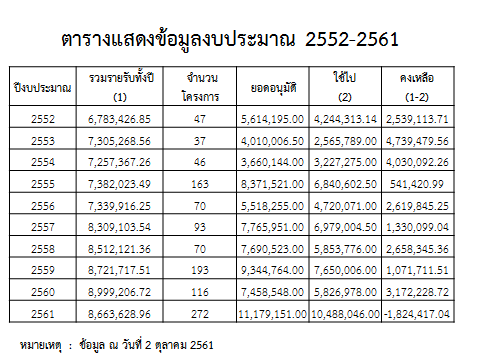 นายธีระศักดิ์   ฑีฆายุพันธุ์   นายกเทศมนตรีนครขอนแก่น	ดูง่ายๆ ปี 2552 เป็นต้นรับมา 6,783,426.85 บาท ใช้ไป 4,244,313.14 บาท ก็คงเหลือ 2,539,113.71 บาท ดูรายรับที่รับมาและใช้ไปแต่ละปี 2557 เป็นต้นมาการใช้ค่อนข้างดี  ปี 2561  เป็นประวัติศาสตร์ที่ทะลุมากกว่ายอดที่รับมาใช้ไป  10,488,046.00 บาท ทีนี้ปัญหาที่ตามมาต่อจากนี้คือเงื่อนไขของระเบียบฯใหม่ ว่าอย่างไรนะนายเดชาชัช  สายเมธางกูร  เภสัชกรชำนาญการ		เงื่อนไขของระเบียบฯ ใหม่ นะครับ ตามประกาศของ สปสช.ว่าด้วยหลักประกันสุขภาพก็คือว่าหาก อปท.ใดมีเงินอุดหนุนมีเงินคงเหลือค้างเกิน  2 เท่า ของรายรับนะครับคืออาจจะงดในการสนับสนุนงบประมาณในปีนั้น นะครับ ของเราคือต่อปีจะ 8 ล้าน 2 เท่าคือ 16 ล้าน ตอนนี้อยู่ประมาณ  19 ล้าน หมายความว่าเราเกินอยู่ประมาณ 2.3 เท่านายธีระศักดิ์   ฑีฆายุพันธุ์   นายกเทศมนตรีนครขอนแก่น	เรากำลังคิดถึงโครงการใหญ่ ที่จะใช้งบประมาณตัวนี้ อันดับแรกตรวจสุขภาพผู้นำชุมชน ประกอบดัวยประธานชุมชน กรณีอย่างเช่น สมาชิกสภาเทศบาล รองนายกเทศมนตรี ไม่ได้สิทธิ์รักษาพยาบาลก็น่าจะเข้าโครงการตรวจสุขภาพให้เขาเหล่านี้ ไปดูว่าผู้นำชุมชนมีทั้งชุมชนและองค์กร สระ ออ ให้ได้สิทธิเหล่านี้หมด สำคัญก็คืออาจจะควบรองประธานชุมชนด้วยไหมอย่างนี้เป็นต้น นี้คือกลุ่มที่ 1 กลุ่มที่ 2 โรงเรียน 11 โรงเรียน ระยะหลังการขอใช้งบประมาณกองทุนสุขภาพ แทบจะไม่เห็น รองฯชัชวาล  กับสำนักการศึกษา กับ ผอ. 11 โรงเรียน มีงบประมาณให้ท่านใช้ เรื่องสุขภาพนักเรียนมหาศาล 19 ล้าน บวกงบประมาณปีใหม่อีก 8 ล้าน เป็น 27 ล้าน ให้รู้จักมาใช้ช่องทางนี้เพื่อเกิดประโยชน์ในการดูแลสุขภาพครูและนักเรียนให้ได้ มันครอบคลุมคำว่าสุขภาวะถูกไหม กาย , จิต ,ปัญญา , สังคม ถ้าไม่รู้จะใช้อย่างไร สำนักการศึกษาเป็นเจ้าภาพเชิญ ผอ. 11 โรงเรียน และเชิญเจ้าหน้าที่กองทุนสุขภาพ สำนักการสาธารณสุขและสิ่งแวดล้อม  มายกตัวอย่างโครงการให้ฟัง ถ้า ผอ.มาฟังเอง ผอ.แค่สั่งต่อแค่นั้นเอง แค่ยอมสละเวลามาฟังเอง ผอ.กับรองผอ.มาฟังเอง เป็นคณะพอมาฟังเสร็จก็สั่งการรอง ผอ. จะได้ทำโครงการให้ หรือผอ.จะเอามือไม้ทำงานมาด้วยพอฟังเสร็จก็ทำโครงการ และอนุมัติก็ง่าย 1.การอนุมัติต้องถูกต้องตามระเบียบฯ 2.พี่น้องพนักงานเทศบาลท่านก็มีสิทธิทำโครงการ แค่รวมกลุ่มแล้วก็เสนอโครงการเช่น เต้นแอโรบิค ของบประมาณจากกองทุนสุขภาพไปเต้นแอโรบิคก็ได้ ไปออกกำลังกายได้ไหม รวมตัวกันไปปั่นจักรยานได้ไหม ดังนั้นพนักงานรวมตัวกันทำเรื่องพวกนี้ได้ ทำเสนอขอโครงการได้มติที่ประชุม : รับทราบและมอบหมายสำนักการสาธารณสุขและสิ่งแวดล้อม ทำโครงการตรวจคัดกรอง                 สุขภาพพนักงานเทศบาลทุกคนโดยจะแบ่งเป็นสำนัก/กอง โรงเรียนในสังกัดเทศบาล 
                 11 โรงเรียน       4.7 เรื่องบุญคูนเมืองขอนแก่นประจำปี  2561 นายศรัณย์  เปานาเรียง  หัวหน้าฝ่ายการศึกษานอกระบบฯ	เรียนท่านประธาน และผู้เข้าร่วมประชุมทุกท่านนะครับ งานบุญคูนเมืองปีนี้นะครับใช้ชื่องานว่างานบุญคูนเมืองขอนแก่น  ก้าวสู่ปีที่ 222  ครบรอบศาลหลักเมือง 62  ปีนายธีระศักดิ์   ฑีฆายุพันธุ์   นายกเทศมนตรีนครขอนแก่น	ที่มาของชื่อนี้ รำบวงสรวงวันที่ 28 พฤศจิกายน 2561 จังหวัดใช้คำว่ารำบวงสรวง  221 ปีขอนแก่น เราตรวจสอบว่าปีนี้เป็นปี 222 แต่ก็ไม่ไปแย้งกับจังหวัด เดิมทีเราจะประกาศเป็น 222 เราเลยเปลี่ยนชื่องานของเราจากบุญคูนเมืองขอนแก่น  ก้าวสู่ปีที่ 222  ครบรอบศาลหลักเมือง 62  ปี ดังนั้นเลขมันขึ้นต่อสาธารณะจะได้ไม่สับสนของจังหวัดคือครบ 221 ปี แต่ของเราก้าวสู่ปี 222 เหตุผลก็คือ เราไม่แน่ใจว่าปีหน้าเราจะจัดกิจกรรมอื่นๆ ที่แปลกจากงานประเพณีขึ้นมามันจะเหมาะสมไหมเพราะว่าเป็นปีเลือกตั้ง นี้เฉพาะชื่อก็เลยนำเรียนให้ทราบตามนี้นะครับนายศรัณย์  เปานาเรียง  หัวหน้าฝ่ายการศึกษานอกระบบฯกำหนดการงานบุญคูนเมืองขอนแก่น  ก้าวสู่ปีที่ 222  ครบรอบศาลหลักเมือง 62  ปีณ   บริเวณศาลหลักเมืองขอนแก่น   อำเภอเมืองขอนแก่น   จังหวัดขอนแก่นการโยงด้ายสายสิญจน์จากรอบทิศของเมืองขอนแก่น เข้าสู่ศาลหลักเมือง นายธีระศักดิ์   ฑีฆายุพันธุ์   นายกเทศมนตรีนครขอนแก่น	คือกำลังคิดถึงว่าถ้าทำเยอะ จะมีปัญหาทางด้านงบประมาณ ถ้า 5 แห่ง แยกเป็นจุดสำคัญของเมือง เหนือ ใต้ ออก ตก เอาศาลหลักเมืองเป็นจุดกลาง วัดเหนือ วัดตะวันออก วัดตะวันตก วัดใต้  ถ้า 7 เส้นทางก็แปลว่าโยงจาก 9 แห่ง 9 สิ่งศักดิ์สิทธิ์ของเมือง อย่างน้อยที่สุดก็มีมเหศักดิ์ หลักเมืองคู่กัน และวัด  7 รวมเป็น 9 แห่ง และแต่ละบ้านก็โยงเข้าบ้านตนเอง เพื่อให้เกิดเป็นสิริมงคล ที่มาของวิธีคิดของการจัดงานในครั้งนี้ อันดับแรก พูดถึงบุญคูนเมือง ก่อนหน้าปี 2550 เราไม่เคยมีงานสมโภชศาลหลักเมืองมาก่อนเลย เคยมีคนมาถามผมว่ามีการสมโภชศาลหลักเมืองวันไหน พอเช็คดูไม่เคยมีและไม่เคยจัด ในสมัยอดีต ตอนจัดงานปึงเถ่ากงม่า เขามาจัดอยู่ศาลหลักเมือง มารวมกันจัดและเกิดรถติด สุดท้ายก็ต้องย้ายกลับไปจัดที่ปึงเถ่ากงม่า แล้วก็ไม่เคยมีอีกเลย นี้คือเป็นโจทย์ที่เราอยากจะทำ ก็เลยเอาเรื่องนี้ตอนที่เราบูรณะศาลหลักเมืองแล้วเสร็จเราก็ตั้งใจว่าจะสมโภชถวายท่านตลอดไป และบูรณะเสร็จช่วงเดือนพฤศจิกายน แล้วเดือนธันวาคม  เปิดได้ เราก็กำหนดเอาวันมงคลก็คือวันที่  5  ธันวาคม เป็นตัวตั้ง แล้วก็จัดก่อนวันที่ 5 ธันวาคม ก็จะกลายเป็นวันที่  3 ,4, 5 มาโดยตลอดนี้คือที่มาของวิธีคิด 2.ก่อนจะทำบุญก็มีผู้รู้พระมหาบุญจันทร์  ซึ่งสมัยนั้นผมเป็นรองนายกฯ  บอกว่าฝันเห็น มีพานบายศรีอยู่ในศาลหลักเมืองเต็มไปหมด ก็เลยมาขอว่าอยากให้มีพิธีถวายพานบายศรี ก็เลยเพิ่มกิจกรรมนี้ขึ้นมา ถวายพานบายศรีขันหมากเบ็งแก่เจ้าพ่อหลักเมือง และก็จัดกันต่อเนื่อง และเคยคุยกันไว้ว่า ในวันที่ 5 ธันวาคม จะถวายพระองค์ท่านตลอดไป จะอยู่หรือไม่เราก็จะถวายพระองค์ตลอดไป ก็กำหนดไว้ว่าวันที่ 5 ธันวาคม เราทำเพื่อระลึกถึงพระองค์ท่าน และวันนั้นก็มาถึงจริงคือพระองค์ท่านก็ไม่อยู่แล้ว แต่คุณค่าและความหมายในใจเรายังคงไว้ ดังนั้นต้องมีกิจกรรมรำลึกถึงพระองค์ท่านด้วย ก็เลยมีกิจกรรมของวันที่ 4 ธันวาคม ตอนเย็นเพื่อจะหลีกเลี่ยงกับจังหวัดจัดคือวันที่ 5 ธันวาคม เราก็จะมีนั่งอธิฐานจิต มีสวดมนต์ พอ 5 ธันวาคม มีตักบาตรถวายพระองค์ท่าน แต่ประวัติศาสตร์แบบนี้จะไม่กลับมาอีกแล้ว เราเป็นคนโชคดีนะเกิดในยุคสองแผ่นดินเกิดยุครัชกาลที่ 9 และล่วงเข้าสู่รัชกาลที่ 10 ประวัติศาสตร์ที่เราคุ้นเคยคือวันที่ 5 ธันวาคม ที่ผ่านมาคือวันพ่อ หลายครอบครัวใช้วันที่ 5 ธันวาคม เป็นวันที่ทานข้าวกับครอบครัว แต่จากนี้มาไม่ได้อีกแล้ว เขาเปลี่ยนเป็นวันชาติ แต่สิ่งที่เป็นสาระสำคัญตั้งแต่ต้นก็ยังคงอยู่สำหรับเรา ขณะเดียวกันการเป็นวันชาติ เมื่อรัฐบาลประกาศแล้วจะเป็นประวัติศาสตร์ของคนรุ่นใหม่ เด็กรุ่นใหม่ที่เกิดมา เด็กรุ่นใหม่ที่โตในปัจจุบันนี้ กับบรรยากาศวันที่ 5 ธันวาคม อาจจะยังไม่ลึกซึ้งเขาต้องเปลี่ยนไปรับบรรยากาศใหม่ ประวัติศาสตร์หน้าใหม่ ก็คือวันชาติ วันที่ 5 ธันวาคม ดังนั้นเราเองก็ต้องปรับรูปแบบงานให้สอดคล้องกับสิ่งเหล่านี้ เนื้อหาสาระของงานในครั้งนี้ในอดีตเราพูดถึง ทาน ,ศีล ,ภาวนา ปีนี้ก็ต้องปรับจะมีเรื่องของความเป็นชาติเข้ามา ก็เอาหลายอย่างมาประยุกต์เป็นตัวตั้งลงในกิจกรรม อันดับแรก ใช้โอกาสสำคัญว่าเราจะเอามาเป็นแนวคิดในการสร้างความกตัญญู ก็คือกตัญญูต่อบรรพบุรุษผู้สร้างบ้านแปลนเมือง เราไม่มีตัวตนบรรพบุรุษที่จะเอามาเป็นตัวตั้ง เราก็เอาสิ่งศักดิ์สิทธิ์มาเป็นตัวตั้ง ก็คือเจ้าพ่อหลักเมืองและอัญเชิญเทวดาทั้งเมืองมาเพื่อทำบุญอุทิศ ทำบุญถวายเทวดาทั้งเมืองเพื่อรำลึกถึงบุญคุณบรรพบุรุษเพื่อสร้างบ้านแปลนเมือง 2.ใช้โอกาสนี้อธิฐานจิตถวายพระบาทสมเด็จพระเจ้าอยู่หัวรัชกาลที่ 9 3.วันชาติ สร้างสำนึกความรักชาติ 4. ใช้โอกาสครบรอบตัวเลขสวยๆ อย่างนี้หายากมาก เราคงไม่อยู่ถึง 444 ปี มีโอกาสครั้งเดียวถือโอกาสจัด ก็ครบรอบ 222 ปี ขอนแก่นในปีหน้าก็ใช้เอางานนี้มาสร้างความสำคัญให้เกิดความรักบ้านรักเมือง จะไปสอดคล้องกับคุณสมบัติพึ่งประสงค์ 5+1 ที่เราปลูกฝังให้กับเด็ก ก็คือสร้างสำนึกรักท้องถิ่นวิเคราะห์ต่อการสำนึกรักท้องถิ่นจะเกิดขึ้นได้อย่างไร จะเกิดขึ้นก็ต้องมีความเข้าใจรากเหง้าประวัติความเป็นมาของเมืองตนเองของบรรพบุรุษตนเอง คำถามก็คือเรารู้มากน้อยแค่ไหนกับการอพยพตั้งถิ่นฐานของจังหวัดขอนแก่น ของเมืองขอนแก่นก็ใช้โอกาสนี้สร้างให้เกิดความเข้าใจ รู้ว่าเรามีความเป็นมาอย่างไร ถึงแม้จะปรากฏอยู่ในโฮมมูนมัง แต่บางคนก็ไม่เคยเข้าไปดูบางคนก็ไม่เคยสนใจประวัติความเป็นมาของการตั้งเมืองขอนแก่น ก็ใช้โอกาสนี้ให้เข้าใจรากเหง้าของความเป็นมา เข้าใจเสร็จก็สร้างความภูมิใจ ขอนแก่นความสำเร็จอะไร ขอนแก่นมีอะไรน่าประทับใจ บางเมืองไม่มีอะไรให้พูดถึงเลย แต่วันที่ลูกหลานที่เกิดใหม่ เด็กขอนแก่นมีความภูมิใจที่เป็นคนขอนแก่น พอภูมิใจเสร็จสิ่งที่ตามมาคือสำนึกรักท้องถิ่นก็สร้างบรรยากาศ สร้างงานสร้างกิจกรรม ให้เกิดความภาคภูมิใจในสิ่งเหล่านี้ ขณะเดียวกันก็ไปสอดรับกับวิธีคิดก็คือสร้างสำนึกกตัญญูให้เกิดขึ้นด้วยนี้คือเฉพาะแนวคิดของการจัดงานในครั้งนี้ ดังนั้นเมื่อมาดูรายละเอียดก็จะตอบโจทย์เรื่องพวกนี้นะครับ มีโยงด้ายสายสิญจน์ก่อนเพื่อสร้างความเป็นมงคล 2.ชุมชนเทวดาเอาสิ่งศักดิ์สิทธิ์นำหน้าเพื่อก่อให้เกิดศรัทธา เพื่อสร้างการรวมตัวสำเร็จคือกิจกรรมของวันแรก 3.บวงสรวงศาลหลักเมือง ,ศาลหลักเมืองสำหรับคนเทศบาลถือเป็นเรื่องสำคัญคนอื่นไม่คิดก็ไม่เป็นไร สำหรับเรา 1. ที่ดินที่ศาลหลักเมืองตั้งเป็นโฉนดชื่อเทศบาล 2.บรรพบุรุษของเทศบาลเป็นคนที่สร้างศาลหลักเมืองร่วมกับทางจังหวัด 3.เป็นบุญมหาศาลของชาวเทศบาลที่คราวได้มีโอกาสบูรณะศาลหลักเมือง ความมหัศจรรย์มีอยู่มากมาย จู่ๆขอรับบริจาคทอง 99.99 % 
,9 กิโลกรัม ใช้เวลา 2 เดือนเศษ คนบริจาคหลั่งไหลมา เอาทอง 90 % มาเราก็มีร้านยอมให้แลก และเป็นไปตามน้ำหนักทองเป็นไปตามราคาที่มาตรฐาน ใครบริจาคเป็นเงินก็เอาไปซื้อทอง ถ้าจำไม่ผิดตอนนั้นตกกิโลกรัม ละเท่าไหร่ ไม่กี่แสน แต่ตอนนี้เป็นล้าน ทองบาทหนึ่ง 15 กรัม หนึ่งกิโลกรัมมีพันกรัม ดังนั้นหนึ่งกิโลกรัมเป็นเงิน 1,266,666.66  บาท ดังนั้นยอดฉัตรทองคำมูลค่าเท่ากับเก้ากิโลกรัมเป็นเงินประมาณ 11,399,999.99 บาทเศษ หลายคนในที่นี้เราเคยได้จับก่อนที่จะยกฉัตรขึ้นไปประดับบนศาลหลักเมืองเป็นหน้าประวัติศาสตร์ของพวกเราที่มีบุญได้ทำในตอนนั้น ดังนั้นเพื่อจะบอกพี่น้องพนักงานเทศบาลว่างานศาลหลักเมืองไม่อยากให้พลาด ท่านเชื่อในปาฎิหาริย์ไหมมีคนเอาไปพูดว่าเทศบาลพอจัดงานแล้วแคล้วคลาดจากพายุฝนฟ้าคะนอง จัดงานแล้วส่วนใหญ่ประสบความสำเร็จ เขาบอกเลยครับพวกเรามีเจ้าพ่อหลักเมืองคุ้มครอง พวกเรามีสิ่งศักดิ์สิทธิ์คุ้มครองไม่รู้นะเราอาจจะมองและท่านปรามาสว่านายกฯงมงาย ผมเชื่อในหลักคิดนี้ว่ามีสิ่งศักดิ์สิทธิ์อยู่ข้างบ้าน แล้วท่านก็คุ้มครองพวกเราแต่เราก็ต้องปฏิบัติต่อท่านดี ก็เลยเชิญชวนพวกเรา ทุกครั้งไม่ว่าวันที่ 3 ธันวาคม  เวลาบวงสรวงศาลหลักเมือง ไม่ใช่โอกาสนี้มากราบไหว้ท่าน มาขอพรท่านถือว่าเสียของ แต่โชคดี 7 สำนัก/กอง และ 11 โรงเรียนก็ตอบรับมาถวายขันหมากเบ็ง มาร่วมบวงสรวง มาร่วมทำบุญ ตื่นเช้าหน่อยมาร่วมพิธีตอนเช้าด้วย วันที่ 3 ธันวาคม 2561 ต้องใส่ชุดขาว จะได้ร่วมบ่วงสรวงด้วย  และสวดนพเคราะห์ วันที่ 3 ธันวาคม ก็ใส่ชุดขาวเหมือนเดิม โอกาสอย่างนี้หายากเพราะว่าผู้ที่มาทำพิธีให้ คือระดับโหรพราหมณ์จากสำนักพระราชวัง จัดเองยังไม่มีบุญเลย เชิญเองยังเชิญไม่ได้เลย ถ้าไม่ใช่ในนามองค์กรเทศบาลนครขอนแก่น ทางโหรพราหมณ์จากสำนักพระราชวัง ท่านก็ร้อนใจติดต่อกลับมาว่าเมื่อไหร่เทศบาลจะเชิญเสียที เพราะท่านเตรียมการ ทุกคนอาจจะไม่รู้ว่าทุกครั้งที่ท่านมาจะเอาน้ำมนต์ที่พระเจ้าอยู่หัวทรงเปลี่ยนฉลองพระองค์ของพระแก้วมรกต ทุกครั้งในการเปลี่ยนฉลองพระองค์ตามฤดูกาลของพระแก้วมรกต ฝ่ายโหรพราหมณ์ ท่านจะเอาน้ำมนต์ของพระแก้วมรกตมาให้เราหยดใส่หัวใส่มือที่ท่านเตรียมให้เราทุกปี ถือว่าโชคดีแบบนี้หายาก ดังนั้นก็เชิญมาร่วมงาน ต่อจากนี้ไปจะมีร่างคำสั่งออกมาในการแต่งตั้งคณะทำงาน ผมอยากเห็นผอ. สำนัก/กอง เป็นประธานฝ่ายต่างๆ มี สมาชิกสภาเทศบาล เป็นคณะกรรมการ เป็นรองประธาน ,มีรองนายกฯเป็นประธาน ,มีปลัดเทศบาลเป็นประธาน ,รองปลัดเทศบาลเป็นประธาน อะไรแบบนี้มาร่วมกัน มีรายชื่อครู ,อาจารย์ มาร่วมงานบุญคูนเมือง คนอื่นอาจจะไม่ลึกซึ้งในความหมายแต่คนในเทศบาลไม่ลึกซึ้งไม่ได้ ไม่รู้เรื่องราวเหล่านี้ก็ไม่ได้ ผมพยายามพูดอยู่เสมอเพราะผมกลัวคนจะลืม ยกตัวอย่างเช่น ศาลหลักเมือง ของเรานี้ผมพูดหลายและอยากจะพูดอีก เฉพาะเสามังกรที่ว่านี้ หัวมังกรแต่ละทิศที่หันไปยังบึงน้ำทั้งสิ้นนะ หันไปบึงแก่นนคร ไปบึงหนองโคตร ไป 3 – 4 บึงเพื่อดึงเอาความอุดมสมบูรณ์มาพรมให้ชาวขอนแก่น ถนนศรีจันทร์ เป็นถนนเมนหลัก ที่เป็นทิศโชคลาภแล้วถนนด้านหน้าที่เป็นวงกลม ที่เป็นวงเวียน ก็เป็นทิศโชคลาภดังนั้น โชคลาภเราตั้งหันหน้าไปทางประตูเมืองก็ถูกทิศ มีสิ่งศักดิ์สิทธิ์หนุนเจ้าพ่อหลักเมือง ใช้อะไรรู้ไหมครับในการจับองศา ใช้พระแม่ธรณีกับตราสัญลักษณ์เฉลิมพระเกียรติเป็นขุนเขา แบ็คให้ศาลหลักเมือง พอจับองศานี้เสร็จก็จะได้ไปองศาของศาลหลักเมือง พอจับองศาศาลหลักเมืองเสร็จก็จะจับองศาเสริมคือศาลหลักเมืองจำลอง กับเสามังกร และสิ่งศักดิ์สิทธิ์ไม่ใช่อยากจะปลักก็ปลักลงนะครับ อาคารสิ่งศักดิ์สิทธิ์หลักเมืองจำลองเป็นการจับองศาโดยซินแซแล้ว ได้ทั้งโชคลาภความสำเร็จ ขอนแก่นตั้งแต่ ปี 2550 เป็นต้นมา ท่านเคยสังเกตไหมครับเจริญเติบโตมาโดยตลอดก่อนปี 2550 มีประตูเดียวของศาลหลักเมือง คือหันหน้าเข้าเมือง เคล็ดความเชื่อขอนแก่นหากินแต่ในเมือง หลังจากเปิดเป็นจุลทิศสี่ทิศ ชาวขอนแก่นออกไปหากินทั่วโลกเจริญรุ่งเรืองไม่หยุด ประตูเมืองรื้อแล้วสร้างใหม่เคล็ดความเชื่อต้องก้าวหน้าก็ต้องขยับ ขยับการก่อสร้างก้าวออกไปข้างหน้า แล้วสร้างใหม่แต่ละครั้งต้องใหญ่กว่าเดิมมันถึงจะเจริญก้าวหน้า ประตูเมืองก็ใหญ่ขึ้น ศาลหลักเมืองก็ใหญ่ขึ้น องศาศาลหลักเมืองถ้าใครไปส่องท่านจะรู้นะครับ ศาลหลักเมืองตั้งไม่ได้ตรงกันนะครับ จะเอียงนิดๆ อะไรเหล่านี้เป็นต้น ทั้งหมดก็เป็นภายใต้ที่ผู้รู้เขาแนะนำมา ก็พยายามปฏิบัติให้ครบ เสียอย่างเดียว ที่ยังทำไม่ได้ก็คือสวนประตูเมืองต้องมีสิ่งปลูกสร้างที่สูง เพราะเป็นทิศของมังกรเขียว ทิศเซ็นทรัลพาซา เป็นทิศเสือขาว แต่เสือดันไปสูงกว่ามังกร เคยคิดอยากทำสิ่งปลูกสร้างสูงๆ แม้กระทั่ง ขอนแก่นอาย (Khon Kaen Eye) งบจาก ท.ท.ท.ตั้งใจจะเอา ขอนแก่นอาย มาตั้งที่ตรงสวนประตูเมืองถ้าได้มา แต่ทีนี้ไปดูที่แล้วตั้งไม่ได้ สำคัญที่สุดยังขอไม่ได้ ต้องไปล็อบบี้ พอท่านกอบกาญจน์  วัฒนวรางกูร ไม่ได้เป็นรัฐมนตรี โครงการก็ตกไปอีกแล้ว ก็ต้องไปวิ่งเต้นใหม่ ถ้าได้เขามันก็จะสมบูรณ์มากเมืองขอนแก่น เป็นเรื่องความเชื่อส่วนบุคคล ห้ามด่าผมในใจนะว่ามีความเชื่อและงมงาย แต่ปาฏิหาริย์ก็มีจริง สิ่งศักดิ์สิทธิ์ทำยากที่สุดใช้เวลาอยู่ในสภาเมืองสี่ปี พอทำแล้วปีหนึ่งสร้างเสร็จเหลือเชื่อมากและสร้างได้เร็วด้วย ปกติไม่น่าได้เร็วขนาดนี้ แต่นี้ปีเดียวก็เสร็จสมบรูณ์เลย ดังนั้นย้ำตรงนี้เพียงแต่บอกว่าคุณค่าในจิตใจเราต้องมากกว่าคนอื่นเพราะเรามีบุญได้ทำเรื่องนี้ 2.ในโอกาสบุญ 222 ปี ก็ทำกิจกรรมขึ้นมา 2 – 3 กิจกรรม เช่นรำบวงสรวง ต้องการคนมารำ 2,222 คน ฝากเรียนไปยังพนักงานครูเทศบาล พนักงานเทศบาลทุกท่าน เขามีผ้าถุงลายคำแก่นคูนแล้วนะ ท่านมีหรือยังถ้าท่านยังไม่มีท่านจะคุยกับเขาไม่รู้เรื่อง ผ้าสใบก็ลายคำแก่นคูน เห็นชาวบ้านแต่งแล้วท่านยังไม่แต่งท่านอาจรู้สึกผิดก็ได้นะ รับซ้อมรำ รองนายกชัชวาลฯ เมื่อเช้ารายงานแล้วว่าประชุมเรื่องการซ้อมรำเรียบร้อยนะครับ 2,222 คน ก็คือท่านไปรำในวันที่ 28 พฤศจิกายน 2561 รวมกับคนเป็นแสน แต่ผมต้องการอีกอย่างน้อย 2,222 คน มารำวันที่ 3 ธันวาคม 2561 กำหนดการวันที่  3 ธันวาคม 2561 ก็คือพอใส่บาตรเสร็จ รำบวงสรวงก่อนเลย ไม่ต้องตอนสายเดี่ยวจะร้อน รำบวงสรวง 2,222 คน เสร็จแล้วก็ค่อยเข้าพิธีบวงสรวง เมื่อบวงสรวงเสร็จก็ถวายพานบายศรีขันหมากเบ็ง พอตกเย็นก็สวดนพเคราะห์ ก็เป็นสิริมงคลกับตัวเองและครอบครัว ใครอยากพาครอบครัวมาเพื่อเป็นศิริมงคลก็พามาใส่ชุดขาว วันที่ 4  ธันวาคม เนื่องในโอกาสบุญ 222 ปีหายาก ชีวิตหนึ่งไม่เจอตัวเลขแบบนี้ ก็เลยใช้โอกาสนี้สวดมนต์เมืองแล้วให้สำนักการศึกษาไปทำเป็นการบ้านว่าเราคิดตุ๊กตาผิดหรือถูก คนที่มา 2,222 คน ให้สวดอิติปิโส 223 จบ สำนักการศึกษาทำการบ้านไปหารือพระเถระชั้นผู้ใหญ่ให้ท่านแนะนำว่าสวดอะไร  พอสวดหมู่คณะแล้วเสร็จก็จะมอบสิ่งที่เป็นมงคล ท่านจะเห็นตอนที่นายศรัณย์  เปานาเรียง บอกว่ามีการเจิมข้าวทิพย์ เราขอรับบริจาคข้าวทิพย์ ถุงละ  5  กิโลกรัม นะครับ และงานนี้งานศรัทธานำหน้าโทรศัพท์หาผู้ใหญ่คนไหนก็ให้หมด ชมรมรักขอนแก่นประกาศว่าจะให้ 1,000  ถุง ถุงละ 5 กิโลกรัม จะทำเป็นเจดีย์ข้าวสารในช่วงวันงานให้ประชาชนได้เห็น โทรหาคุณตี๋น้อย ก็ให้ 500 ถุง และคุณปกรณ์ อีก  500  ถุง โทรหามูลนิธสว่างสามัคคีอุทิศโป๋ยเซียน เฮียชัยสนธิ เฮียหมงก็ให้อีก  500  ถุง และโทรไปแจ้งปึงบึงเถ่ากงม่าก็ให้อีก  500 ถุง ถ้าได้มาก็ครบ 3,000 ถุง ก็เพียงพอสำหรับประชาชนที่มาร่วมงานสวดมนต์เมืองในวันนั้นก่อนวันงานก็เชิญผู้ประทับทรงให้เจิมข้าวทิพย์ให้ ข้าวทิพย์ได้ไปแล้วให้แบ่งส่วนหนึ่งใส่ถุงเล็กไปไว้ในถังข้าวสารนะ  ไม่ให้กินหมด ข้าวทิพย์ให้แบ่งส่วนหนึ่งไปไว้ในถังข้าวสารเคล็ดความเชื่อข้าวสารจะงอกเงย ความอุดมสมบรูณ์จะเพิ่มพูนไม่มีที่สิ้นสุด ก็เป็นโอกาสดี และมีเหรียญหลักเมืองเนื้อผง รุ่นสำเร็จ มีสองหน้าหนึ่งเป็นพระลับอีกหน้าหนึ่งเป็นศาลหลักเมือง ได้ทั้งข้าวสารได้ทั้งพระลับซึ่งเป็นเหรียญศักดิ์สิทธิ์ของเมืองขอนแก่น ก็จะได้คุ้มครองท่านมติที่ประชุม : รับทราบ     4.8 เรื่องรายงานรายรับจริง – จ่ายจริง  ประจำเดือนกันยายน  2561 นางวราภรณ์  ยะรี  หัวหน้าฝ่ายการเงินและบัญชี   	กราบเรียนท่านประธาน  และผู้เข้าร่วมประชุมทุกท่านนะคะ  ดิฉันนางวราภรณ์  ยะรี หัวหน้าฝ่ายการเงินและบัญชี สำนักการคลัง  ขอรายงานสรุปรายรับจริง-รายจ่ายจริง ประจำปีงบประมาณ  2561 ดังนี้                 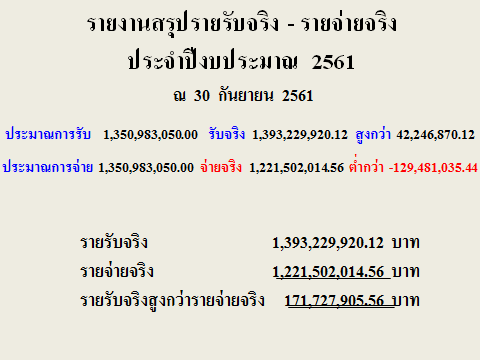 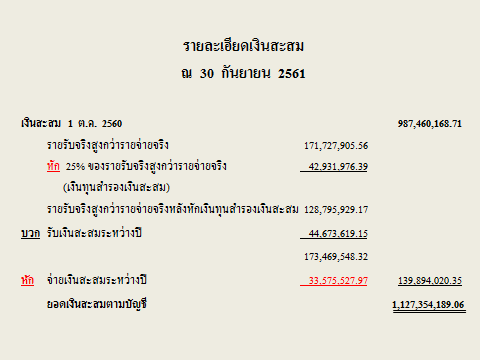 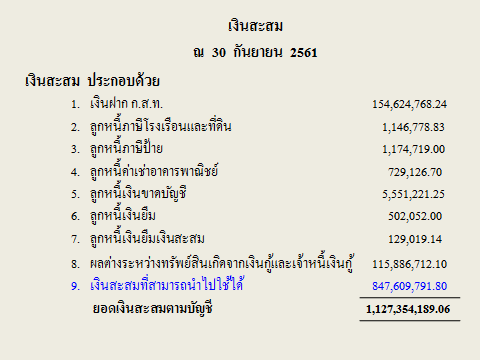 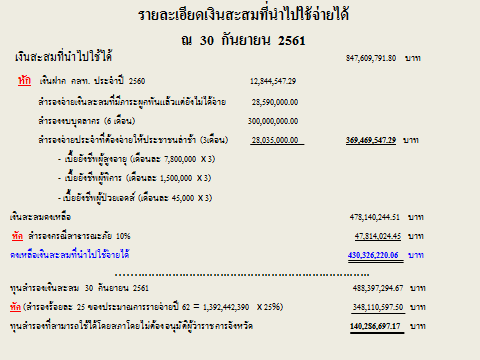 นายธีระศักดิ์  ฑีฆายุพันธุ์  นายกเทศมนตรีนครขอนแก่น	เงินกู้ ก.ส.ท.กู้ได้กี่เท่านางรุ่ง  วิศิษฐารักษ์  ผู้อำนวยการสำนักการคลัง	กู้ได้ไม่เกิน  150  ล้านนายธีระศักดิ์  ฑีฆายุพันธุ์  นายกเทศมนตรีนครขอนแก่น	กู้ได้เป็นเท่า คือหมายความว่ากู้ 300 ล้าน ก็ได้นางรุ่ง  วิศิษฐารักษ์  ผู้อำนวยการสำนักการคลัง	ไม่ค่ะกู้ได้ 10 เท่า ของเงินฝาก ก.ส.ท. แต่ก็ไม่เกิน  150  ล้าน นายธีระศักดิ์  ฑีฆายุพันธุ์  นายกเทศมนตรีนครขอนแก่น	ทีนี้เงินฝากเราเกิน เรางดจ่ายได้ไหม ยอดงบประมาณเยอะเราต้องจ่ายเยอะ หรือว่ายอดเงินสะสมนางรุ่ง  วิศิษฐารักษ์  ผู้อำนวยการสำนักการคลัง	ใช่ค่ะ คือเราต้องหักส่ง กสท. 10 %  ของยอดเงินสะสมประจำปี อย่างเช่นปีนี้ 171 ล้านก็ 10 % ก็ 17 ล้านนายธีระศักดิ์  ฑีฆายุพันธุ์  นายกเทศมนตรีนครขอนแก่น	ปี 2562 ต้องหาเรื่องกู้สร้างอาคาร ยอมจ่ายดอก รู้สึกจะ 150 ล้าน  พอดีมติที่ประชุม  :  รับทราบ4.9 เรื่องกำหนดการทำบุญตักบาตรวันพระแรกของเดือนธันวาคม  2561 นายธีระศักดิ์  ฑีฆายุพันธุ์  นายกเทศมนตรีนครขอนแก่น	ทำบุญวันพระแรกเดือนธันวาคม 2561 เดิมที วันตรงวันที่เท่านไหร่นายอดิศักดิ์  สมจิตต์  หัวหน้าสำนักปลัดเทศบาล	วันตรงวันที่ 7 ธันวาคม  2561 ครับนายธีระศักดิ์  ฑีฆายุพันธุ์  นายกเทศมนตรีนครขอนแก่น	ก็ขอปรับมาเป็นวันที่ 5  ธันวาคม 2561 แจ้งทุกท่านได้รับทราบทำบุญวันพระแรก ใครเป็นเจ้าภาพนายอดิศักดิ์  สมจิตต์  หัวหน้าสำนักปลัดเทศบาล	สำนักการช่างครับ นายธีระศักดิ์  ฑีฆายุพันธุ์  นายกเทศมนตรีนครขอนแก่น	วันที่ 5  ธันวาคม 2561 เป็นงานใหญ่ ทุกสำนัก/กอง ต้องร่วม ให้สำนักปลัดเทศบาลเป็นกองเลขาฯ และก็รวมทุกสำนัก/กอง ร่วมกันจัด และการใส่บาตรวันที่ 5  ธันวาคม 2561 คนก็จะระดับหลักพัน ก็ต้องรอบวงเวียนศาลหลักเมือง การเตรียมการพื้นที่  รองนายกมนตรีฯ รับไปและรองนายกชัชวาลฯ ไปช่วย เพราะว่าสำนักการศึกษา เป็นพิธีการด้วย  วันที่ 5  ธนวาคม  2561 เราใส่ชุดสีเหลือง นะครับ เพราะว่าเราจะไปร่วมวันชาติต่อมติที่ประชุม: รับทราบและมอบหมายให้รองนายกมนตรีฯ  นัดประชุมเตรียมงาน และรองนายกชัชวาลฯ
                ร่วมด้วย 4.10 เรื่องงานแถลงข่าวงานมหัศจรรย์พรรณไม้นานาชาติขอนแก่น ประจำปี  2561         และงานขอนแก่นเคาท์ดาวน์  2019 นางสาวจรินทร์ญา  สุนันทา  หัวหน้าฝ่ายประชาสัมพันธ์ 	การจัดงานแถลงข่าวนะคะ ตามที่เทศบาลนครขอนแก่น จะจัดงานมหัศจรรย์พรรณไม้นานาชาติขอนแก่น ประจำปี 2561 และงานสวนเรืองแสงขอนแก่นเคาท์ดาวน์  2019 ซึ่งงานมหัศจรรย์พรรณไม้ จะจัดระหว่างวันที่  17  ธันวาคม 2561 ถึงวันที่  3  มกราคม  2562 สำหรับงานสวนเรืองแสง 2019 จะเปิดตั้งแต่วันที่ 25 - 31  ธันวาคม  2561 ขอนแก่นเคาท์ดาวน์  2019 วันที่  31  ธันวาคม 2561 ถึงวันที่ 1  มกราคม 2562 เป็นประเพณีตักบาตรเนื่องในวันขึ้นปีใหม่  ดังนั้นฝ่ายประชาสัมพันธ์ กองวิชาการและแผนงาน ซึ่งเป็นเลขาฯ ในการจัดทำโครงการแถลงข่าว จึงขออนุญาตดำเนินการจัดทำแถลงข่าว ทั้งสองงานประเพณีใหญ่ ในวันพุธที่ 12  ธันวาคม 2561 ตั้งแต่เวลา 17.00 น. ที่บริเวณสวนสุขภาพบึงทุ่งสร้าง บริเวณจุดป้าย แลนด์มาร์คบึงทุ่งสร้างเอสขอนแก่น ซึ่งสัปดาห์หน้านำโดยท่านรองนายกชัชวาลฯ  เป็นประธานในการประชุม จะนัดประชุมคณะทำงานแต่ละฝ่ายอีกครั้งหนึ่งเพื่อลงรายละเอียดงานค่ะ ขออนุญาตแจ้งที่ประชุมเพื่อทราบค่ะนายธีระศักดิ์ ฑีฆายุพันธุ์	 นายกเทศมนตรีนครขอนแก่นเราจะประชุมทีมงานมหัศจรรย์พรรณไม้  วันไหน  วันที่  9  พฤศจิกายน  2561  ผมต้องการรับทราบความพร้อมของไม้ดอกไม้ประดับ ทีมงานสำนักการช่างจะต้องบรรยายให้ผมฟังให้ได้ว่าวันที่  17  ธันวาคม  2561 ประมาณไหน เพราะสิ่งที่เป็นปัญหามันสวนกันมาโดยตลอด วันไหนปีไหนพรรณไม้ดี สวนเรืองแสงไม่ดี ปีไหนสวนเรืองแสงดี พรรณไม้ไม่ดี อยากเห็นทั้งงานสวนเรืองแสงดี ,งานพรรณไม้ดี ,งานเคาท์ดาวน์ดี  วันที่  12  ธันวาคม  2561 แถลงข่าว วันที่  13  ธันวาคม  2561 เปิดสวนสาธาณะหนานหนิงสานสัมพันธ์ไทย - จีน  วันที่  17  ธันวาคม 2561 เปิดงานมหัศจรรย์พรรณไม้นานาชาติ วันที่ 25  ธันวาคม 2561 เปิดสวนเรืองแสงขอนแก่นเคาท์ดาวน์  2019  และ วันที่ 9 ธันวาคม  2561 ปั่น “Bike อุ่นไอรัก”ถ้าจังหวัดไหนมีศักยภาพจะมีการสั่งเสื้อด้วย ให้ลงรายละเอียดไว้ก่อนมติที่ประชุม : รับทราบระเบียบวาระที่ 5    เรื่องเพื่อพิจารณา  5.1 เรื่องกฎระเบียบ แนวทางการปฏิบัติของสำนัก/กอง (การเฟ้นหาบุคลากรที่มีความรู้เรื่อง      กฎหมายประจำสำนัก/กอง)   ดร.กฤษณวรุณ  ไชยนิจ  ปลัดเทศบาลนครขอนแก่น	กราบเรียนท่านประธาน และท่านผู้เข้าร่วมประชุมทุกท่านครับ วาระที่ 5.1 นี้ได้รับนโยบายจากท่านนายกฯ นะครับว่าแต่ละสำนัก/กอง โรงเรียนนะครับ 2 โรงรับจำนำนี้น่าจะมีบุคลากรที่เก่งและชำนาญเกี่ยวกับระเบียบฯ แนวปฏิบัติให้มีในสำนัก/กอง โรงเรียนนะครับ 2 โรงรับจำนำ และงานนิติการนี้น่าจะเพิ่มบุคลากรอีก 3 ตำแหน่งนายธีระศักดิ์ ฑีฆายุพันธุ์	 นายกเทศมนตรีนครขอนแก่น	คือมีกี่ตำแหน่งอยากให้ทางนิติการไปทำเป็นการบ้าน คืออยากจะให้นิติกรประจำสำนัก/กอง ทุกสำนัก/กองต้องการเพิ่มเท่าไหร่ เพิ่ม  3 คน ตอนนี้มีเท่าไหร่แล้ว เฉพาะที่ฝ่ายนิติการมี  8  คน และมีนิติกรอยู่สำนัก/กอง อื่นอยู่เท่าไหร่นายอดิศักดิ์  สมจิตต์  หัวหน้าสำนักปลัดเทศบาล	มีอยู่สำนักปลัดเทศบาล 2  คน มีนายพศวัต  ธรรมวงศา และนายทวีทรัพย์  ลอยนอก ครับดร.กฤษณวรุณ  ไชยนิจ  ปลัดเทศบาลนครขอนแก่น	บางสำนัก/กอง ก็จำเป็นต้องมีนิติกร 2  คน เช่น สำนักการช่าง ,สำนักการศึกษานายธีระศักดิ์   ฑีฆายุพันธุ์   นายกเทศมนตรีนครขอนแก่น	เอาแค่ สำนัก/กอง ละ 1 คน ก็พอ คือที่เหลือไปใช้ส่วนกลาง  นิติกรเป็นคนรับต้นเรื่องให้ และถ้าเรื่องไหนที่ซับซ้อนก็ส่งให้ส่วนกลางฝ่ายนิติการ ไม่เอากองละ 2 คนไม่เอา คือเอากองละคน และที่เหลือไปเข้าฝ่ายนิติการ เพื่อจะได้ประชุมร่วมกันได้เมื่อมีเรื่องปัญหาซับซ้อนดร.กฤษณวรุณ  ไชยนิจ  ปลัดเทศบาลนครขอนแก่น	ประสานกับคุณฐิติรัตน์  ศิริชานนท์ และคุณดลฤดี  ประจักษ์เมือง นี้คือวาระ 5.1 เป็นเรื่องนโยบายของนายกฯครับนายธีระศักดิ์ ฑีฆายุพันธุ์	 นายกเทศมนตรีนครขอนแก่น	คือปลัดเทศบาลจะนำไปดำเนินการต่อ คือคุณชายและคุณนายระเบียบฯ นะ เอาคนที่แม่นเรื่องระเบียบฯ กฎหมาย เป็นทีมร่วมเสริมกับทางนิติกร มาช่วยกันก็คือกลั่นกรองในเบื้องต้นนายธวัชชัย  รื่นรมย์สิริ  รองนายกเทศมนตรีนครขอนแก่น	ท่านนายกฯ มันน่าจะเป็นลักษณะของ เป็นเรื่องๆ นะ มันไม่ใช่เป็นเรื่องของสำนัก/กอง ใด  สำนัก/กอง หนึ่งนะนายธีระศักดิ์ ฑีฆายุพันธุ์	 นายกเทศมนตรีนครขอนแก่น	ไม่คือในสำนัก/กอง นั้นๆ ยกตัวอย่าง ถ้าไม่ค้นหาคือไม่มีวันเจอ ทีมธุรการใครแม่นระเบียบฯ ในสำนักการช่าง แน่นอนมีครับ ธุรการแต่ละฝ่ายจะมีหนึ่งคนในนั้น อย่างน้อยที่สุดเชี่ยวชาญเรื่องระเบียบฯ เช่น ฝ่ายควบคุมอาคาร ทีมธุรการตรงนั้นจะต้องมีหนึ่งคนที่แม่นระเบียบฯ ช่างและวิศวกรคนไหนที่แม่นระเบียบฯอย่างน้อยต้องมีหนึ่งหรือสองคน เพียงแต่หาคนเหล่านี้ให้เจอและมอบภารกิจในการกลั่นกรองบางเรื่องที่เกี่ยวกับระเบียบฯ กฎหมาย เอาไว้ให้รองนายกฯได้เรียกใช้ว่าเรื่องนี้ไม่แน่ใจ ทีมนี้ผ่านให้หน่อย ทีมนี้ก็จะประชุมกัน แล้วก็เอาเรื่องที่นายกฯ มอบหมาย และรองนายกฯ มอบหมาย ก็จะกลั่นกรองเรื่องให้ เพราะว่าระเบียบฯ  อัพเดทตลอดเวลา กฎหมายออกใหม่ตลอดเวลา ถ้าไม่สร้างทีมนี้ขึ้นมาเขาก็ไม่รู้ว่าเขามีคุณค่าพอสร้างทีมนี้ขึ้นมาและต่อจากนี้ไปเขาต้องตามหาระเบียบฯ กฎหมายใหม่ ทีมนี้จะอัพเดทตลอดเวลา และให้เขามีการประชุมกันอย่างต่อเนื่อง เขาก็จะปรับตัวเองติดตามระเบียบฯ และกฎหมายใหม่ ตลอดเวลา และต่อจากนี้ไปทุกสำนัก/กอง ถ้าไม่มั่นใจทีมนี้จะรวมตัวกันประชุมกันเสร็จก็จะดูให้ ถ้ามีแบบนี้มันจะเบาแรงในการทำงาน หลายสำนัก/กอง ทำเรื่องทำเองไม่ได้ปรึกษานิติกร ถ้ามีคนรู้ระเบียบฯ กลั่นกรองในเบื้องต้นและนำปรึกษานิติกร มันก็จะง่ายลดภาระงานลำพังระบบเอกสารส่งไปส่งกลับกลัวจะถึงนายกฯกี่โต๊ะ นายกฯ เสนอนิติกรกว่าจะเสนอกลับตั้งแต่โต๊ะแรกมาถึงนายกฯ อีก 7 โต๊ะ เสียเวลา นิติกรเขาก็มีงานล้นมือกลัวจะพิจารณาแต่ละเรื่องก็ต้องไปขอระเบียบฯ ขอกฎหมาย ของสำนัก/กอง นั้นๆ ที่เกี่ยวข้องเอามาศึกษาของก่อนก็ต้องใช้เวลา แต่ถ้ามีทีมคุณชายและคุณนายระเบียบฯ ในสำนัก/กอง ทีมนี้ช่วยกรองให้ในเบื้องต้นมันก็จะช่วยลดขั้นตอนในหลายๆเรื่อง แล้วทำงานก็เกิดความมั่นใจมากขึ้น สิ่งที่เราต้องฝ่าฟันให้ได้คืออะไรรู้ไหมครับ ด้วยความกลัวระเบียบฯเลยไม่ทำอะไร แต่สำหรับเราก็คือเราจะไม่จำนน เพราะถ้ามีทีมพวกนี้จะช่วยเรากลั่นกรองเรื่องราวทำให้เกิดความรอบคอบมากขึ้น ถ้าเป็นแต่ก่อนจะกลัวเรื่องทุจริต แต่สมัยนี้กลัวเรื่องระเบียบฯ ถ้าผิดระเบียบฯ จะเรียกเงินคืน,ผิดระเบียบฯโดนตั้งคณะกรรมการสอบ ทั้งๆที่ไม่ได้คิดเรื่องทุจริตเลยทุกวันนี้สิ่งที่เราต้องการคือการพัฒนาคนของพวกเรา คือ 1.ทักษะของงานแต่ละท่านมีทักษะของงานมากน้อยแค่ไหน 2.ระเบียบฯกฎหมายที่เกี่ยวข้อง 3.เรื่องเซ้นส์สร้างยากมากแต่จะเกิดขึ้นได้ถ้าหมั่นทบทวนตนเองอยู่เสมอ ว่างๆก็เอาเรื่องที่ตนเองทำมาทบทวนจะเห็นข้อบกพร่อง ข้อผิดพลาด นำมาแก้ไขจะได้ไม่ผิดพลาดอีกมติที่ประชุม : มอบหมายให้ฝ่ายนิติการ กองวิชาการและแผนงาน และฝ่ายอำนวยการ สำนักปลัดเทศบาล	       ไปทำการบ้านว่าอยากให้มีนิติกรประจำสำนัก/กอง ต้องการเพิ่มกี่คน ระเบียบวาระที่ 6    เรื่องอื่นๆ		     6.1 เรื่องการจัดงานครบรอบ 4 ปี ตลาดเขียวขอนแก่น	 นายทัศนัย  ประจวบมอญ  ผู้อำนวยการส่วนส่งเสริมการสาธารณสุขฯ	ขออนุญาตประชาสัมพันธ์นะครับ งานครบรอบ 4 ปี ตลาดเขียวขอนแก่น ใช้ชื่อ เติบโตอย่างเข้มแข็งครบรอบ4 ปี ตลาดต้องชม ตลาดสีเขียวขอนแก่น ซึ่งจะจัดขึ้นวันที่ 9 พฤศจิกายน  2561 ที่บริเวณตลาดสีเขียวข้างอนุสาวรีย์พระนครศรีบริรักษ์ริมบึงแก่นนคร กิจกรรมก็จะเริ่มตั้งแต่เวลา 13.30 น. กิจกรรมการประกวดการจัดผัก ประกวดส้มตำแฟนซี  ประกวดปลอกข้าวโพดและมีบูธนิทรรศการการตรวจสารเคมีตกค้างในเลือด และสิ่งที่เป็นไฮไลท์คือการจัดนิทรรศการชีวิต ก็คือจะให้ในส่วนของบูธแต่ละบูธบอกเล่าเส้นทางของอาหารเขาเส้นทางของอาหารออร์แกนิกว่ามีเส้นทางมาอย่างไรนะครับ ซึ่งเป็นหัวใจหลักของตลาดสีเขียว เราเป็นตลาดทางเลือกในเรื่องของการหาอาหารที่ปลอดภัย เป็นตลาดผักอินทรีย์อาหารอินทรีย์ให้กับทางพี่น้องประชาชนที่เข้ามารับบริการตลาดสีเขียวนะครับ  ก็อยากจะเชิญชวนนะครับ ไปเยี่ยมชมและไปอุดหนุนสินค้านะครับ พิธีเปิดประมาณ  16.00 น. และร่วมกิจกรรมต่างๆกับตลาดสีเขียว และมีคูปองแจกในส่วนที่ท่านเข้าร่วมกิจกรรม ขอเชิญชวนร่วมกิจกรรมตลาดเขียวมีเครือข่ายผักออร์แกนิกมาจากพื้นที่อื่นๆมาเพิ่มเติม ขอเชิญชวนเข้าร่วมกิจกรรมในวันที่  9 พฤศจิกายน 2561 ขอบคุณครับ   นายธีระศักดิ์  ฑีฆายุพันธุ์  นายกเทศมนตรีนครขอนแก่น	สรุปว่าขอเชิญไปร่วมงานนะครับ  วันที่  9  พฤศจิกายน  2561 วันที่  8  พฤศจิกายน 2561 ช่วงเช้าเวลา 07.00 น.  ทำบุญตักบาตร ที่สำนักการสาธารณสุขฯ เวลา 09.00 น. อบรมพัฒนาศักยภาพบุคลากร รับมอบรางวัล LPA เวลา  11.00 น. เป็นวิทยากรบรรยาย ก็แปลว่าทางสำนักปลัดเทศบาล จัดผมและท่านรองนายกฯคนไหนว่างและคณะไปมอบรถจักรยานยนต์ เวลา 09.00 น.ไปมอบรถจักรยานยนต์ที่จังหวัดขอนแก่น เสร็จแล้วไปร่วมที่โรงแรมเจริญธานี รับมอบรางวัล LPA และเป็นวิทยากรบรรยาย เรื่อง Smart  City ใครทำเพาเวอร์พอยต์ 
(Power Point) ให้นายธวัชชัย  วนาพิทักษ์กุล  ผู้อำนวยการส่วนการโยธา	ส่งให้ คุณดลฤดี  ประจักษ์เมือง ครับนายธีระศักดิ์  ฑีฆายุพันธุ์  นายกเทศมนตรีนครขอนแก่น	แล้ว คุณดลฤดี  ประจักษ์เมือง เตรียมให้แล้ว เปิดเพาเวอร์พอยต์ (Power Point) ให้นายกฯ ได้ นายกไม่ได้พูดตามเพาเวอร์พอยต์ (Power Point) ต้องเปิดตามคำพูดนายกฯ นะ ดร.กฤษณวรุณ  ไชยนิจ  ปลัดเทศบาลนครขอนแก่น	ถ้าอย่างนั้นส่วนการงานที่นัดไว้ในที่ประชุม ก็เปลี่ยนเป็น 11.30 น.เป็น 09.00 น.ที่กาชาดจังหวัดนะครับนายธีระศักดิ์  ฑีฆายุพันธุ์  นายกเทศมนตรีนครขอนแก่น	ก็แปลว่าใส่บาตรสำนักการสาธารณสุขฯ เสร็จกลับมาเทศบาล เวลา 08.30น. ก็จะไปที่กาชาดจังหวัด ไปมอบรถจักรยานยนต์ ไปที่โรงแรมเจริญธานี ไปบรรยาย ไปร่วมงาน มีเรื่องอื่นๆอีกไหมครับ ไม่มีอะไรเพิ่มเติมนะครับ 
ขอบพระคุณครับ	   	 ปิดประชุม  เวลา  17.30  น. 	         			(ลงชื่อ)         	                     ผู้บันทึกรายงานการประชุม                                                                                          (นางฐิติญาพัณ  พีระธันยกานต์)				       นักจัดการงานทั่วไปชำนาญการ(ลงชื่อ)     			ผู้ตรวจรายงานการประชุม				       (นางสาวอมรา  โกศลสุรภูมิ)                        	            หัวหน้าฝ่ายการประชุมและกิจการสภา	  				(ลงชื่อ)         	 		ผู้ตรวจ / ทาน         			 	           (นายอดิศักดิ์   สมจิตต์)					  	          หัวหน้าสำนักปลัดเทศบาล	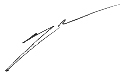 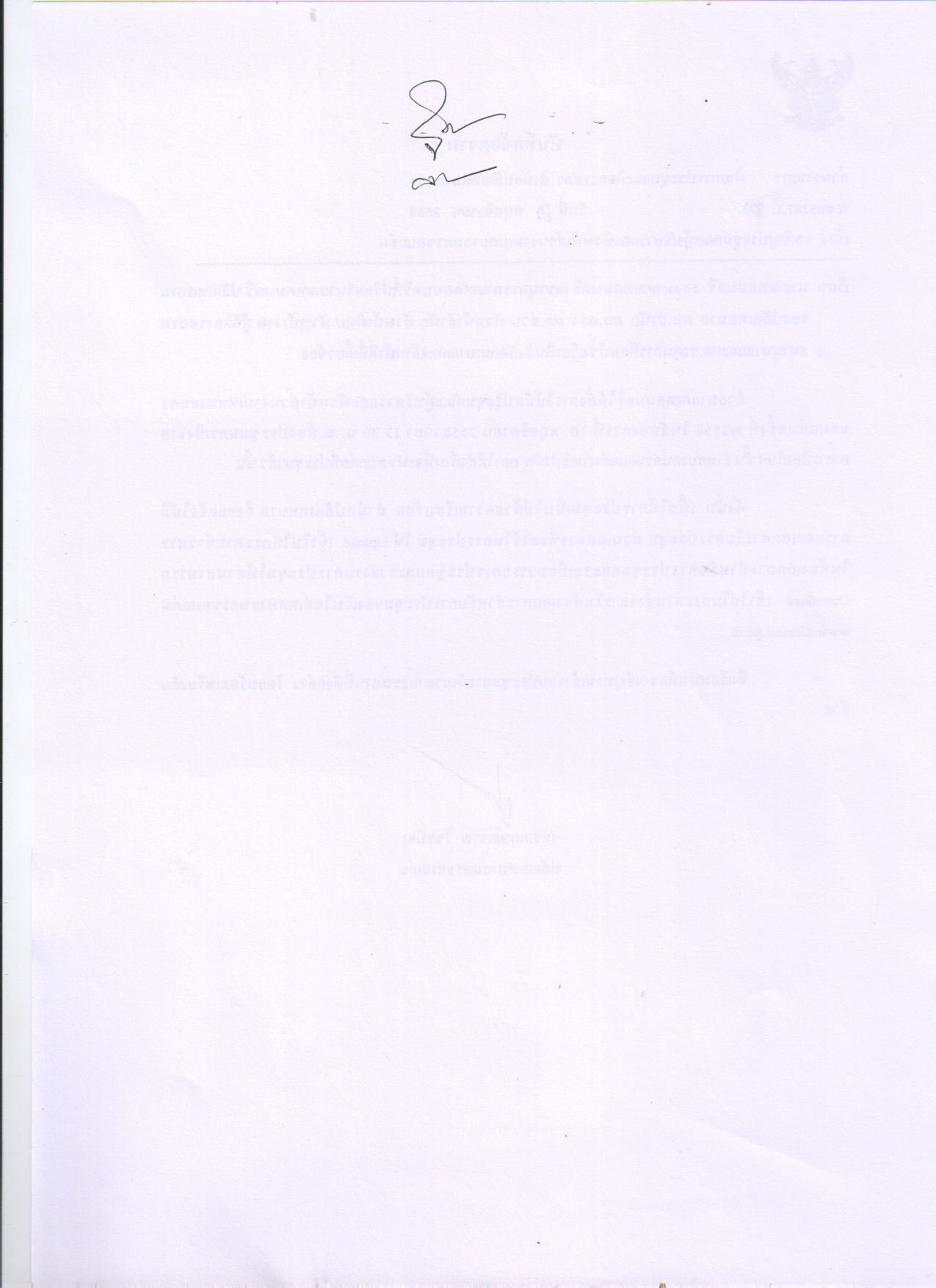 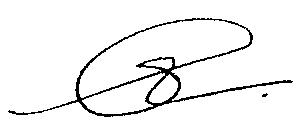                    รายงานการติดตามและประเมินผลการจัดทำงบประมาณ ประจำปีงบประมาณ 2562                   รายงานการติดตามและประเมินผลการจัดทำงบประมาณ ประจำปีงบประมาณ 2562                   รายงานการติดตามและประเมินผลการจัดทำงบประมาณ ประจำปีงบประมาณ 2562                   รายงานการติดตามและประเมินผลการจัดทำงบประมาณ ประจำปีงบประมาณ 2562                   รายงานการติดตามและประเมินผลการจัดทำงบประมาณ ประจำปีงบประมาณ 2562                   รายงานการติดตามและประเมินผลการจัดทำงบประมาณ ประจำปีงบประมาณ 2562                   รายงานการติดตามและประเมินผลการจัดทำงบประมาณ ประจำปีงบประมาณ 2562                   รายงานการติดตามและประเมินผลการจัดทำงบประมาณ ประจำปีงบประมาณ 2562                   รายงานการติดตามและประเมินผลการจัดทำงบประมาณ ประจำปีงบประมาณ 2562                   รายงานการติดตามและประเมินผลการจัดทำงบประมาณ ประจำปีงบประมาณ 2562                   รายงานการติดตามและประเมินผลการจัดทำงบประมาณ ประจำปีงบประมาณ 2562                   รายงานการติดตามและประเมินผลการจัดทำงบประมาณ ประจำปีงบประมาณ 2562ที่หน่วยงาน รายการแก้ไขงบประมาณ  รายการแก้ไขงบประมาณ  รายการแก้ไขงบประมาณ  รายการแก้ไขงบประมาณ  รายการแก้ไขงบประมาณ  รายการแก้ไขงบประมาณ  รายการแก้ไขงบประมาณ  รายการแก้ไขงบประมาณ  รายการแก้ไขงบประมาณ  รวม ที่หน่วยงาน แก้ไขข้อความ  แก้ไขคำผิด  แก้ไขคำผิด  ตัดข้อความ  ตัดข้อความ  เพิ่มข้อความ  เพิ่มข้อความ  แทรกบรรทัด  แทรกบรรทัด  รวม 1สำนักปลัดเทศบาล    21.00     40.00     40.00      21.00      21.00   16.00   16.00        -          -    98.00  -งานบริหารทั่วไป      9.00     36.00     36.00       8.00       8.00   10.00   10.00        -          -    63.00 (จาก 97 รายการ)  คิดเป็นเปอร์เซ็นต์       9.28     37.11     37.11        8.25        8.25    10.31    10.31         -           -     64.95  -งานเทศกิจ      9.00       1.00       1.00          -            -            -            -         -         -    10.00 (จาก 29 รายการ)  คิดเป็นเปอร์เซ็นต์     31.03       3.45       3.45          -            -            -            -           -           -     34.48  -งานป้องกันและบรรเทาสาธารณภัย      3.00       3.00       3.00      13.00      13.00     6.00     6.00        -          -    25.00 (จาก 49 รายการ)  คิดเป็นเปอร์เซ็นต์       6.12       6.12       6.12      26.53      26.53    12.24    12.24         -           -     51.02 2สำนักการช่าง      4.00       4.00       4.00       3.00       3.00     7.00     7.00       -         -    18.00 (จาก 116 รายการ)  คิดเป็นเปอร์เซ็นต์      3.45       3.45       3.45        2.59        2.59      6.03      6.03         -           -     15.52 3สำนักสวัสดิการสังคม    25.00         -           -        19.00      19.00   35.00   35.00        -          -    79.00 (จาก 63 รายการ)  คิดเป็นเปอร์เซ็นต์     39.68         -           -        30.16      30.16    55.56    55.56         -           -   125.40 4สำนักการคลัง1.00        -           -         2.00       2.00     2.00     2.00        -          -      5.00 (จาก 34 รายการ)  คิดเป็นเปอร์เซ็นต์       2.94         -           -          5.88        5.88      5.88      5.88         -           -     14.71 5สำนักการศึกษา    12.00         -           -         4.00       4.00   37.00   37.00       -         -    53.00 (จาก 245 รายการ)  คิดเป็นเปอร์เซ็นต์       4.90         -           -          1.63        1.63    15.10    15.10        -          -     21.63 6สำนักการสาธารณสุขและสิ่งแวดล้อม    15.00     24.00     24.00      14.00      14.00   45.00   45.00        -          -    98.00 (จาก 583 รายการ)  คิดเป็นเปอร์เซ็นต์      2.57       4.12       4.12        2.40        2.40      7.72      7.72         -           -     16.81 7กองวิชาการและแผนงาน    12.00     10.00     10.00      14.00      14.00   12.00   12.00        -          -    48.00 (จาก 61 รายการ)  คิดเป็นเปอร์เซ็นต์     19.67     16.39     16.39      22.95      22.95    19.67    19.67         -           -     78.69 8งบกลาง      2.00       7.00       7.00       4.00       4.00     7.00     7.00        -          -    20.00 (จาก 28 รายการ)  คิดเป็นเปอร์เซ็นต์       7.14     25.00     25.00      14.29      14.29    25.00    25.00         -           -     71.43 9กิจการขนส่ง งบเฉพาะการ      3.00         -           -         1.00       1.00     1.00     1.00        -          -      5.00 (จาก 14 รายการ)  คิดเป็นเปอร์เซ็นต์     21.43         -           -          7.14        7.14      7.14      7.14          -            -     35.71 10สถานธนานุบาลแห่งที่ 1งบเฉพาะการ      1.00         -           -         2.00       2.00     3.00     3.00         -           -      6.00 (จาก 52 รายการ)  คิดเป็นเปอร์เซ็นต์       1.92         -           -          3.85        3.85      5.77      5.77          -            -     11.54 11สถานธนานุบาลแห่งที่ 2 งบเฉพาะการ      2.00         -           -         3.00       3.00     2.00     2.00         -           -      7.00 (จาก 45 รายการ)  คิดเป็นเปอร์เซ็นต์       4.44         -           -          6.67        6.67      4.44      4.44         -           -     15.56 12รายงานประมาณการรายรับ      3.00         -           -         1.00       1.00     8.00     8.00 -   -    12.00 (จาก 49 รายการ)  คิดเป็นเปอร์เซ็นต์       6.12         -           -          2.04        2.04    16.33    16.33          -            -     24.49 13รายงานประมาณการรายจ่าย    36.00       1.00       1.00       1.00       1.00   13.00   13.00     8.00     8.00  59.00 (จาก 1,762 รายการ)  คิดเป็นเปอร์เซ็นต์       2.04       0.06       0.06        0.06        0.06      0.74      0.74     0.45     0.45     3.35 รวมรวม   137.00     86.00     86.00      89.00      89.00  188.00  188.00     8.00     8.00 508.00 อันดับโรคอัตราป่วย(ต่อแสนประชากร)1อุจจาระร่วง924.642ไข้ไม่ทราบสาเหตุ468.323ปอดบวม363.114ไข้หวัดใหญ่233.415อาหารเป็นพิษ194.186สุกใส101.467โรคติดต่อทางเพศสัมพันธ์ทุกประเภท81.728วัณโรค67.729ตาแดง62.7310มือ เท้า ปาก60.7311ไข้เลือดออก40.55ลำดับรายการทองเงินทองแดง1ฟุตบอล 12 ปี ชาย-1-2ฟุตซอล 12 ปี หญิง-1-3ฟุตซอล 14 ปี หญิง-1-4ฟุตซอล 12 ปี ชาย--15วอลเล่ย์บอล 18 ปี ชาย--16เทเบิลเทนนิส1247หมากฮอส5018แบดมินตัน3119หมากรุกไทย30010เปตอง21211กรีฑา465รวม181315นางสาวกรกนก  ขันชาลี  นักวิชาการเงินและบัญชีปฏิบัติการ	เรียนท่านประธานนะคะ  ดิฉันกรกนก   ขันชาลี จากกองทุนหลักประกันสุขภาพ ขอรายงานสถานะการเงินประจำปีงบประมาณ  2561  นะคะ                   ยอดยกมาจากปีงบประมาณ 2560   21,330,624.24 บาทวัน เดือน ปีเวลากิจกรรมสถานที่วันอาทิตย์ที่2  ธันวาคม  256108.30 น.การแสดงนิทรรศการขอนแก่น 222 ปีศาลหลักเมืองขอนแก่นวันอาทิตย์ที่2  ธันวาคม  256109.09 น.-การอัญเชิญสิ่งศักดิ์สิทธิ์เข้าร่วมพิธีชุมนุมเทวดา งานบุญคูนเมืองขอนแก่น ประจำปี 2561-พิธีเจิมข้าวทิพย์เจ้าพ่อหลักเมือง โดยชมรมสามัคคีอุทิศ 44ศาลหลักเมืองขอนแก่นวันจันทร์ที่3  ธันวาคม  256106.30 น.พิธีเจริญพระพุทธมนต์และทำบุญตักบาตรพระสงฆ์  9  รูปศาลหลักเมืองขอนแก่นวันจันทร์ที่3  ธันวาคม  256108.00 น.รำบวงสรวงศาลหลักเมือง 2,222  คน ศาลหลักเมืองขอนแก่นวันจันทร์ที่3  ธันวาคม  256109.09 น.	พิธีบวงสรวงศาลหลักเมืองขอนแก่น (โหรพราหมณ์จากสำนักพระราชวัง)ศาลหลักเมืองขอนแก่นวันจันทร์ที่3  ธันวาคม  256109.09 น.	การถวายขันหมากเบ็ง (พานบายศรี) ของผู้บริหาร, ชุมชน, สำนัก/กอง, โรงเรียน 11 โรงเรียน และหน่วยงาน/องค์กรต่าง ๆ (โดยให้แต่ละแห่งนำขันหมากเบ็ง (พานบายศรี) มาพร้อมด้วย)ศาลหลักเมืองขอนแก่นวันจันทร์ที่3  ธันวาคม  256112.00 น.กิจกรรมโรงทานศาลหลักเมืองขอนแก่นวันจันทร์ที่3  ธันวาคม  256117.30 น.เป็นต้นไป-การแสดงแสง  สี  เสียง ชุด “เล่าขานตำนานเมืองขอน   สุดสะออนงามล้ำ  เมืองค้ำแก่นคูน”-พิธีสวดนพเคราะห์ : คณะสงฆ์ และโหรพราหมณ์จาก สำนักพระราชวัง-กิจกรรมโรงทาน   ศาลหลักเมืองขอนแก่นวันอังคารที่4  ธันวาคม  256116.00 น.กิจกรรมโรงทานศาลหลักเมืองขอนแก่นวันอังคารที่4  ธันวาคม  256117.30 น.เป็นต้นไป-การแสดงแสง  สี  เสียง ชุด “เล่าขานตำนานเมืองขอน   สุดสะออนงามล้ำ  เมืองค้ำแก่นคูน”-พิธีสวดมนต์เมือง  2,222  คนและพิธีอธิษฐานจิต-แจกข้าวสารทิพย์ของเจ้าพ่อหลักเมือง 3,000 ถุง และแจกเหรียญศาลหลักเมือง (เนื้อผง รุ่นสำเร็จ) ให้กับผู้ร่วมพิธีสวดมนต์เมืองศาลหลักเมืองขอนแก่นวันพุธที่5  ธันวาคม  256107.00 น.พิธีทำบุญตักบาตรวันชาติศาลหลักเมืองขอนแก่นวันพุธที่5  ธันวาคม  256107.00 น.กิจกรรมโรงทานเจ ศาลหลักเมืองขอนแก่นวันพฤหัสบดีที่6  ธันวาคม  256108.30 น.เป็นต้นไปพิธีอัญเชิญสิ่งศักดิ์สิทธิ์ กลับคืนสู่ที่ประดิษฐานเดิมศาลหลักเมืองขอนแก่น